СХЕМАВОДОСНАБЖЕНИЯ И ВОДООТВЕДЕНИЯМУНИЦИПАЛЬНОГО ОБРАЗОВАНИЯ«Опольевское сельское поселение»Кингисеппского МУНИЦИПАЛЬНОГО РАЙОНАленинградскОЙ ОБЛАСТИна период до 2023 ГОДА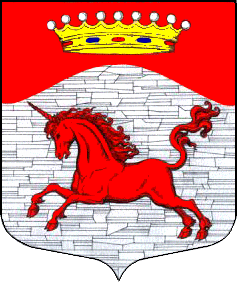 2013 г.СОДЕРЖАНИЕОБЩИЕ СВЕДЕНИЯ О МУНИЦИПАЛЬНОМ ОБРАЗОВАНИИ	9РАЗДЕЛ I: ВОДОСНАБЖЕНИЕ	111 Технико-экономическое состояние централизованных систем водоснабжения сельского поселения	111.1.	Структура системы водоснабжения	111.2	Описание территорий Опольевского сельского поселения, неохваченных централизованной системой водоснабжения	121.3	Описание технологических зон водоснабжения	121.4	Описание состояния существующих источников водоснабжения и водозаборных сооружений	131.5	Описание существующих сооружений очистки и подготовки воды, включая оценку соответствия применяемой технологической схемы требованиям обеспечения нормативов качества и определение существующего дефицита (резерва) мощностей	221.6	Описание состояния и функционирования существующих насосных станций	251.7	Описание состояния и функционирования водопроводных сетей систем водоснабжения	281.8	Описание существующих технических и технологических проблем в водоснабжении поселения	391.9	Описание централизованной системы горячего водоснабжения	401.10	Описание существующих технических и технологических решений по предотвращению замерзания воды применительно к территории распространения вечномерзлых грунтов	401.11	Перечень лиц, владеющих на праве собственности или другом законном основании объектами централизованной системы водоснабжения	402	Направления развития централизованной системы водоснабжения	412.1 Основные направления, принципы, задачи и целевые показатели развития централизованных систем водоснабжения	412.2	Различные сценарии развития централизованных систем водоснабжения в зависимости от различных сценариев развития поселения	413	Баланс водоснабжения и потребления горячей, питьевой, технической воды	433.1	Общий водный баланс подачи и реализации воды	433.2	Территориальный водный баланс подачи воды	443.3	Структурный водный баланс реализации воды по группам потребителей	443.4	Сведения о действующих нормах удельного водопотребления населения и о фактическом удельном водопотреблении	453.5	Описание системы коммерческого приборного учета воды, отпущенной из сетей абонентам и анализ планов по установке приборов учета	523.6	Анализ резервов и дефицитов производственных мощностей системы водоснабжения поселения	533.7	Прогнозные балансы потребления воды	553.8	Описание централизованной системы горячего водоснабжения с использованием закрытых систем горячего водоснабжения, отражающее технологические особенности указанной системы	563.9	Сведения о фактическом и ожидаемом потреблении воды	563.10	Оценка расходов воды на водоснабжение по типам абонентов	563.11	Сведения о фактических и планируемых потерях воды при ее транспортировке	563.12	Перспективные водные балансы	583.13	Расчет требуемой мощности водозаборных и очистных сооружений исходя из данных о перспективном потреблении и величины неучтенных расходов и потерь воды при ее транспортировке, с указанием требуемых объемов подачи и потребления воды, дефицита (резерва) мощностей по зонам действия сооружений по годам на расчетный срок	583.14	Наименование организации, которая наделена статусом гарантирующей организации	594	Предложения по строительству, реконструкции и модернизации объектов централизованных систем водоснабжения	604.1	Перечень мероприятий по реализации схем водоснабжения	604.2	Технические обоснования основных мероприятий по реализации схем водоснабжения	604.3	Сведения о вновь строящихся, реконструируемых и предлагаемых к выводу из эксплуатации объектах системы водоснабжения	604.4	Сведения о развитии систем диспетчеризации, телемеханизации и систем управления режимами водоснабжения	614.5	Сведения о развитии системы коммерческого учета водопотребления	614.6	Описание вариантов маршрутов прохождения трубопроводов (трасс) по территории поселения	614.7	Сведения о новом строительстве и реконструкции насосных станций:	614.8	Границы планируемых зон размещения объектов централизованных систем водоснабжения	615.	Экологические аспекты мероприятий по строительству и реконструкции объектов централизованной системы водоснабжения	625.1	Сведения о мерах по предотвращению вредного воздействия на водный бассейн предлагаемых к новому строительству и реконструкции объектов централизованной системы водоснабжения при утилизации промывных вод	625.2	Сведения по предотвращению вредного воздействия на окружающую среду при реализации мероприятий по снабжению и хранению химических реагентов, используемых в водоподготовке (хлор и др.)	636	Оценка капитальных вложений в новое строительство, реконструкцию и модернизацию объектов централизованных систем водоснабжения (без НДС)	647	Целевые показатели развития централизованных систем водоснабжения	658	Перечень выявленных бесхозяйных объектов централизованных систем водоснабжения и перечень организаций уполномоченных на их эксплуатацию.	66РАЗДЕЛ II: ВОДООТВЕДЕНИЕ	671	Существующее положение в сфере водоотведения	671.1	Структура системы водоотведения	671.2	Описание существующих канализационных очистных сооружений, включая оценку соответствия применяемой технологической схемы требованиям обеспечения нормативов качества сточных вод и определение существующего дефицита (резерва) мощностей	671.3	Описание технологических зон водоотведения	801.4	Описание состояния и функционирования системы утилизации осадка сточных вод	801.5	Описание состояния и функционирования канализационных коллекторов и сетей и сооружений на них	811.6	Оценка безопасности и надежности централизованных систем водоотведения и их управляемости	811.7	Оценка воздействия централизованных систем водоотведения на окружающую среду	821.8	Описание территорий сельского поселения, неохваченных централизованной системой водоотведения	821.9	Описание существующих технических и технологических проблем в водоотведении сельского поселения	822.	«Балансы сточных вод в системе водоотведения»	852.1	Баланс поступления сточных вод в централизованную систему водоотведения и отведения стоков по технологическим зонам водоотведения	852.2.	Оценка фактического притока неорганизованного стока по технологическим зонам водоотведения	862.3	Сведения об оснащенности зданий, строений, сооружений приборами учета принимаемых сточных вод и их применении при осуществлении коммерческих расчетов	862.4	Результаты ретроспективного анализа за последние 10 лет балансов поступления сточных вод в централизованную систему водоотведения по технологическим зонам водоотведения с выделением зон дефицитов и резервов производственных мощностей	862.5	Прогнозные балансы поступления сточных вод в централизованную систему водоотведения и отведения стоков по технологическим зонам водоотведения	873.	«Прогноз объема сточных вод»	883.1	Сведения о фактическом и ожидаемом поступлении сточных вод в централизованную систему водоотведения	883.2	Структура водоотведения Опольевского сельского поселения	883.3	Расчет требуемой мощности очистных сооружений исходя из данных о перспективном расходе сточных вод с указанием требуемых объемов приема и очистки сточных вод, дефицита (резерва) мощностей по зонам действия сооружений по годам на расчетный срок	903.4	Результаты анализа гидравлических режимов и режимов работы элементов централизованной системы водоотведения	903.5	Анализ резервов производственных мощностей очистных сооружений, расчет требуемой мощности очистных сооружений исходя из данных о расчетном расходе сточных вод, дефицита (резерва) мощностей по технологическим зонам сооружений водоотведения	924.	«Предложения по строительству, реконструкции и модернизации (техническому перевооружению) объектов централизованной системы водоотведения»	934.1	Основные направления, принципы, задачи и целевые показатели развития централизованной системы водоотведения	934.2	Перечень основных мероприятий по реализации схем водоотведения	944.3	Сведения о вновь строящихся, реконструируемых и предлагаемых к выводу из эксплуатации объектах централизованной системы водоотведения	954.4	Сведения о развитии систем диспетчеризации, телемеханизации и систем управления режимами водоотведения на объектах организации	954.5	Описание вариантов маршрутов прохождения трубопроводов (трасс) по территории сельского поселения и их обоснование	964.6	Границы и характеристики охранных зон сетей и сооружений централизованной системы водоотведения	964.7	Границы планируемых зон размещения объектов централизованной системы водоотведения	995.«Экологические аспекты мероприятий по строительству и реконструкции объектов централизованной системы водоотведения»	1005.1	Сведения о мероприятиях, содержащихся в планах по снижению сбросов загрязняющих веществ, иных веществ и микроорганизмов в поверхностные водные объекты, подземные водные объекты и на водозаборные площади	1005.2	Сведения о применении методов, безопасных для окружающей среды, при утилизации осадков сточных вод	1006.	Оценка капитальных вложений в новое строительство, реконструкцию и модернизацию объектов централизованных систем водоотведения (без НДС)	1017.	«Целевые показатели развития централизованной системы водоотведения	1038.«Перечень выявленных бесхозяйных объектов централизованной системы водоотведения и перечень организаций, уполномоченных на их эксплуатацию»	104ПРИЛОЖЕНИЯ	105ВВЕДЕНИЕСхема водоснабжения и водоотведения муниципального образования (далее - МО) «Опольевское сельское поселение» на период до 2023 года разработана на основании технического задания, утвержденного Постановлением главы администрации МО «Опольевское сельское поселение» с учетом требований Водного кодекса Российской Федерации (Собрание законодательства Российской Федерации, 2006, N 23, ст. 2381; № 50, ст. 5279; 2007, № 26, ст. 3075; 2008, № 29, ст. 3418; № 30, ст. 3616; 2009, № 30, ст. 3735; № 52, ст. 6441; 2011, № 1, ст. 32), Федерального закона от 07.12.2011 № 416-ФЗ «О водоснабжении и водоотведении» (ст. 37-41), положений СНиП 2.04.02-84* «Водоснабжение. Наружные сети и сооружения» (Официальное издание, М.: ФГУП ЦПП, 2004. Дата редакции: 01.01.2004), территориальных строительных нормативов. Схема водоснабжения и водоотведения разрабатывается в соответствии с документами территориального планирования и программами комплексного развития систем коммунальной инфраструктуры поселения с учетом схем энергоснабжения, теплоснабжения и газоснабжения.Разработки схемы водоснабжения и водоотведения включает первоочередные мероприятия по созданию централизованных систем водоснабжения и водоотведения и повышению надежности функционирования этих систем, а также способствующие режиму устойчивого и достаточного финансирования и обеспечивающие комфортные и безопасные условия для проживания людей в МО «Опольевское сельское поселение». Мероприятия охватывают следующие объекты системы коммунальной инфраструктуры:– в системе водоснабжения – водозаборы (подземные), насосные станции, магистральные сети водопровода; – в системе водоотведения – магистральные сети водоотведения, канализационные насосные станции, очистные сооружения канализации.Разработка схем водоснабжения и водоотведения включает в себя: – пояснительную записку с кратким описанием существующих систем водоснабжения и водоотведения МО «Опольевское сельское поселение», анализом существующих технических и технологических проблем и схемы водопроводных и канализационных сетей.Целью разработки схем водоснабжения и водоотведения является определение долгосрочной перспективы развития системы водоснабжения и водоотведения, обеспечения надежного и бесперебойного водоснабжения и водоотведения наиболее экономичным способом при минимальном воздействии на окружающую среду, а также экономического стимулирования развития систем водоснабжения и водоотведения и внедрения энергосберегающих технологий, а именно:обеспечение развития систем централизованного водоснабжения и водоотведения для существующего и нового строительства жилищного комплекса, а также объектов социально-культурного и рекреационного назначения в период до 2023 года;увеличение объемов производства коммунальной продукции (оказание услуг) по водоснабжению и водоотведению при повышении качества и сохранении приемлемости действующей ценовой политики;улучшение работы систем водоснабжения и водоотведения;повышение качества питьевой воды, поступающей к потребителям;обеспечение надежного централизованного и экологически безопасного отведения стоков и их очистку, соответствующую экологическим нормативам;снижение вредного воздействия на окружающую среду. 100 % обеспечение населения водоснабжением питьевого качества;100 % очистка сточных вод до нормативных требованийВ ходе решения поставленной цели реализуются задачи по развитию объектов инженерной инфраструктуры, реконструкция и модернизация объектов жилищно-коммунального хозяйства, а именно: реконструкция существующих водозаборных узлов; строительство новых водозаборных узлов с установками водоподготовки;реконструкция и строительство централизованной сети магистральных водоводов, обеспечивающих возможность качественного снабжения водой населения и юридических лиц; реконструкция существующих сетей и канализационных очистных сооружений с заменой изношенных участков сети; модернизация объектов инженерной инфраструктуры путем внедрения ресурсо-и энергосберегающих технологий; установка приборов учета; обеспечение подключения вновь строящихся (реконструируемых) объектов недвижимости к системам водоснабжения и водоотведения с гарантированным объемом заявленных мощностей в конкретной точке на существующем трубопроводе необходимого диаметра.ОБЩИЕ СВЕДЕНИЯ О МУНИЦИПАЛЬНОМ ОБРАЗОВАНИИ Опольевское сельское поселение — муниципальное образование, входящее в состав Кингисеппского района Ленинградской области. Границы Опольевского сельского поселения определены областным законом от 28 октября 2004 года № 81-оз «Об установлении границ и наделении соответствующим статусом муниципального образования Кингисеппский муниципальный район и муниципальных образований в его составе». Сельское поселение расположено в восточной части Кингисеппского муниципального района. На востоке муниципальное образование граничит с Волосовским муниципальным районом; на северо-востоке - с Фалилеевским сельским поселением Кингисеппского муниципального района, на севере – с Котельским сельским поселением Кингисеппского муниципального района, на северо-западе - с Большелуцким сельским поселением Кингисеппского муниципального района, на западе - с Кингисеппским городским поселением, на юго-западе и юге – с Пустомержским сельским поселением.В соответствии с областным законом от 15 июня . № 32-оз «Об административно-территориальном устройстве Ленинградской области и порядке его изменения» в Опольевское сельское поселение входят 22 сельских населенных пункта (д. Ополье, п. Алексеевка, д. Брюмбель, д. Валья, д. Горки, д. Гурлево, д. Заполье, д. Керстово, д. Кикерицы, д. Килли, д. Коммунар, д. Куты, д. Литизно, д. Лялицы, д. Новись, д. Новоселки, д. Раговицы, д. Саккало, д. Тикопись, п. Тикопись, д. Федоровка, д. Ямсковицы.). Административным центром сельского поселения является деревня Ополье, расположенная в  на северо-восток от г. Кингисепп. Численность населения Опольевского сельского поселения на 01.01.10 г. составляет 3174 чел. В д. Ополье проживает 1097 чел., что составляет около 35 % от численности населения сельского поселения.Опольевское сельское поселение расположено вдоль основных железнодорожных и автомобильных магистралей Ленинградской области. По его территории проходят федеральные автомобильная трасса М11, подъезд к морскому торговому порту «Усть-Луга». Выгодное географическое и транспортно-транзитное положение определяет инвестиционную привлекательность территории.  Перспективы экономического роста Опольевского сельского поселения связаны с сохранением традиционной специализации сельского хозяйства, ориентированного на молочно-мясное животноводство, племенное животноводство, а также развитие транспортно-логистических функций.Деревня Ополье расположена в узловой точке планировочного каркаса Кингисеппского муниципального района, что обеспечивает устойчивое развитие данной территории. Является центром локальной системы расселения.К основным факторам, благоприятным для развития д. Ополье относятся: - выгодное географическое положение – близость к административному центру Кингисеппского муниципального района г. Кингисепп; - расположение вдоль в створе интенсивно развивающегося международного транспортного коридора Север - Юг (по его территории проходит автомобильной дороги федерального значение М -11);- наличие территориальных резервов для развития жилищного строительства.Генеральным планом устанавливаются следующие функциональные зоны: жилые зоны, общественно-деловые зоны, производственные зоны, коммунально-складские зоны, зоны инженерной и транспортной инфраструктуры, зоны рекреационного назначения, зоны сельскохозяйственного использования, зоны специального назначения.Общая площадь частного жилого фонда составляет 13,1 тыс. м2 применительно к д. Ополье – 5 тыс. м2. Характеристика жилого фонда д. Ополье приведена в таблице 1.Таблица 1. Характеристика жилого фонда д. Ополье.РАЗДЕЛ I: ВОДОСНАБЖЕНИЕ1 Технико-экономическое состояние централизованных систем водоснабжения сельского поселенияСтруктура системы водоснабженияСтруктура системы водоснабжения зависит от многих факторов, из которых главными являются следующие: расположение, мощность и качество воды источника водоснабжения, рельеф местности и кратность использования воды на промышленных предприятиях.Для абонентов МО Опольевское CП оказание услуг водоснабжения и водоотведения с 01.03.2012г. осуществляет ООО «Севзапкоммунсервис». Структура системы водоснабжения Опольевского сельского поселения следующая:На территории Опольевского сельского поселения источником питьевого водоснабжения являются артезианские скважины:1. д. Ополье: артезианские скважины № 36679/2 ( от деревни), 36648 ( от деревни), ведомственные ООО «Севзапкоммунсервис».2. Артезианская скважина № 2 в д. Ополье, ведомственная ООО «Севзапкоммунсервис».Артезианская скважина эксплуатируется с 1993 года. Используется водоносный горизонт – ордовикский, глубина – .3. д. Ямсковицы: артезианские скважины № 2997/3 в  от деревни, год бурения- 1973, глубина  (резервная).4. д. Ямсковицы, артезианская скважина № 1 находится в  от деревни. Артезианская скважина эксплуатируется с 1992 года. Используется водоносный горизонт – ордовикский, глубина – .5. д. Лялицы: артезианская скважина № 2329/2, ведомственная ЗАО «Ополье». Артезианская скважина эксплуатируется с 1962 года. Используется водоносный горизонт – ордовикский, глубина – .6. Артезианская скважина №2380/2 в д. Кёрстово,150 м к западу от МТФ, ведомственная ЗАО «Ополье»Артезианская скважина эксплуатируется с 1963 года. Используется водоносный горизонт – ордовикский, глубина – .7. д. Гурлёво: артезианская скважина № 2449/2 в  от МТФ.артезианской скважины № 2449/2 в д. Гурлёво, ведомственная ЗАО «Ополье».Артезианская скважина эксплуатируется с 1964 года. Используется водоносный горизонт – ордовикский, глубина – .8. п. Алексеевка: артезианская скважина № 2675, ведомственная ООО «Севзапкоммунсервис». Артезианская скважина эксплуатируется с 1967 года. Используется водоносный горизонт – ордовикский, глубина – .9. д. Коммунар: артезианская скважина в  от деревни, паспортный номер - №2727, ведомственная ЗАО «Ополье». Артезианская скважина эксплуатируется с 1968 года. Используется водоносный горизонт – ордовикский, глубина – .10. п. Алексеевка. Для известкового завода и жилых домов в качестве источников питьевого водоснабжения используются 2 артезианские скважины, размещенные  в поле на расстоянии более 2-х км от завода. Скважины находятся на балансе ОАО «Кингисеппский водоканал». Вода из скважин поступает в водонапорную башню и далее в водопроводную сеть. На территории проектирования расположены три артезианские скважины № 36679/2, № 36648, № 2329/1. Для водоснабжения используется ордовикский водоносный горизонт.Рабочая скважина в д. Ополье находится на ул. Ближняя. Резервные скважины расположены по улицам Дальняя и Школьная. Водонапорная башня находится в аварийном состоянии. Вода для потребителя хлорируется непосредственно на скважинах.В п. Алексеевка обе скважины рабочие, подают воду в одну сеть. Очистка воды в дальней скважине не производится, так как она глубокая на 150 м.Описание территорий Опольевского сельского поселения, неохваченных централизованной системой водоснабженияНа данный момент централизованное водоснабжение существует только в д. Ополье и в п. Алексеевка. В остальных населенных пунктах Опольевского сельского поселения система водоснабжения децентрализованная.Описание технологических зон водоснабженияСистему водоснабжения можно разделить на две зоны:1. Централизованное водоснабжение д. Ополье2. Централизованное водоснабжение п. АлексеевкаОписание состояния существующих источников водоснабжения и водозаборных сооруженийДля хозяйственно питьевого водоснабжения Опольевского сельского поселения в качестве основных источников водоснабжения используются артезианские скважины, подземные воды.Табл. 1.1. Основные данные по насосному оборудованию системы водоснабженияСкважина №36679/2 д. ОпольеАртезианская скважина №36679/2 расположена в д. Ополье в 15 км к северо-востоку от г. Кингисепп и в 6 км к северо-западу от железнодорожной станции Веймарн в координатах 59026’00” с.ш. и 28050’00” в.д.Подземная артезианская скважина введена в эксплуатацию в 1974 году, глубиной 45 метров. Работы проводил Минмонтажспецстрой СССР ЛСУ треста «Промбурвод».Скважина эксплуатирует воды ордовикского водоносного горизонта. Уровень подземных вод находятся на глубинах от 17 до 45 м ниже поверхности земли. Производительность скважины и фактический водоотбор 164 м3/сут.Вода из скважины по водоводу диаметром 100 мм подается в водонапорную башню объемом 236 м3 и далее самотеком в разводящую сеть.Водонапорная башня оборудована автоматическим выключателем насоса. Химические и бактериологические анализы подземных вод выполняются химико-бактериологической лабораторией ФБУЗ «Центр гигиены и эпидемиологии в Ленинградской области в Кингисеппском районе». Лаборатория аккредитована испытательным лабораторным центром, № Госреестра РОСС RU.0001.510706 от 27.12.2007.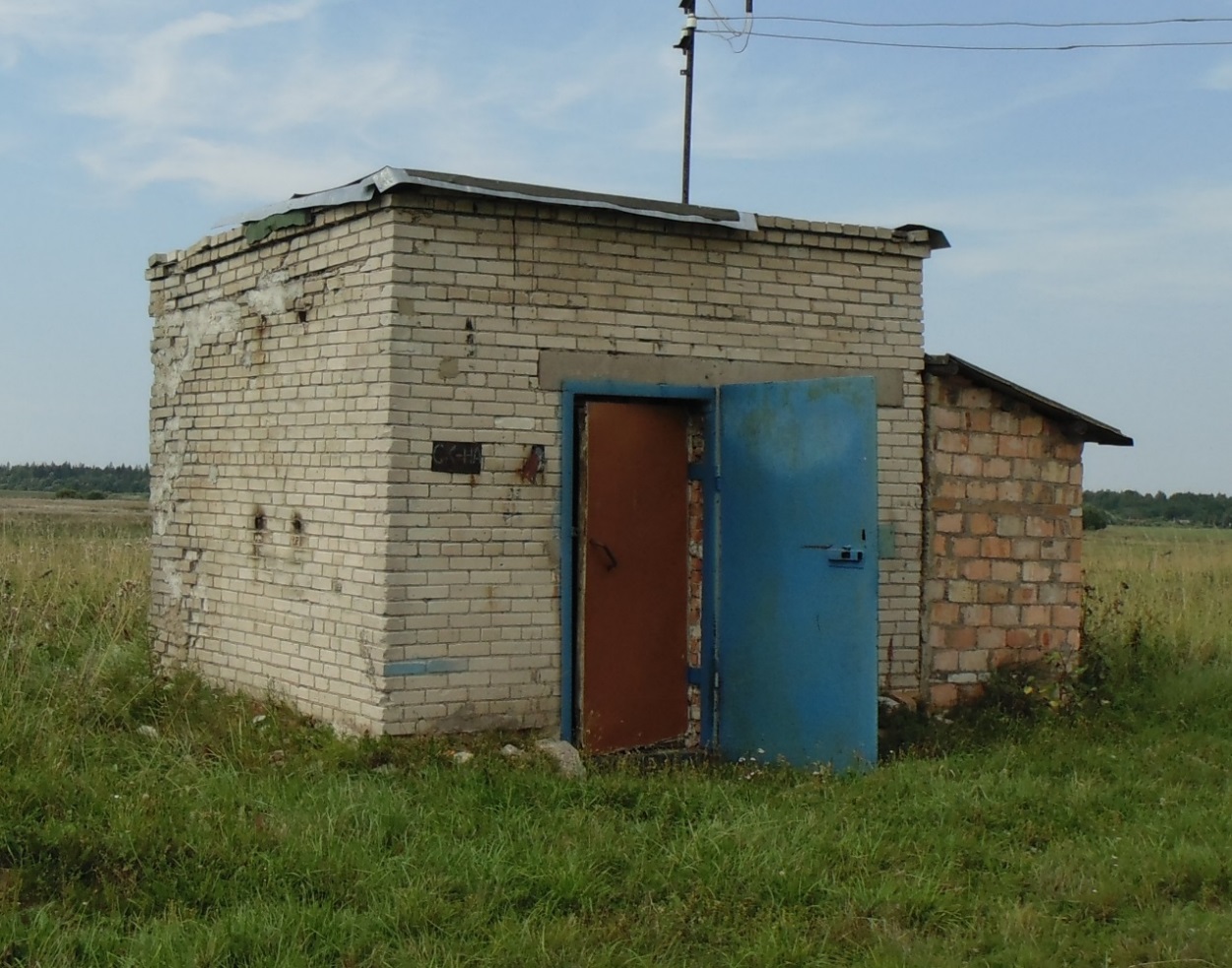 Рис. 1.3. Внешний вид скважины №36679/2 д. Ополье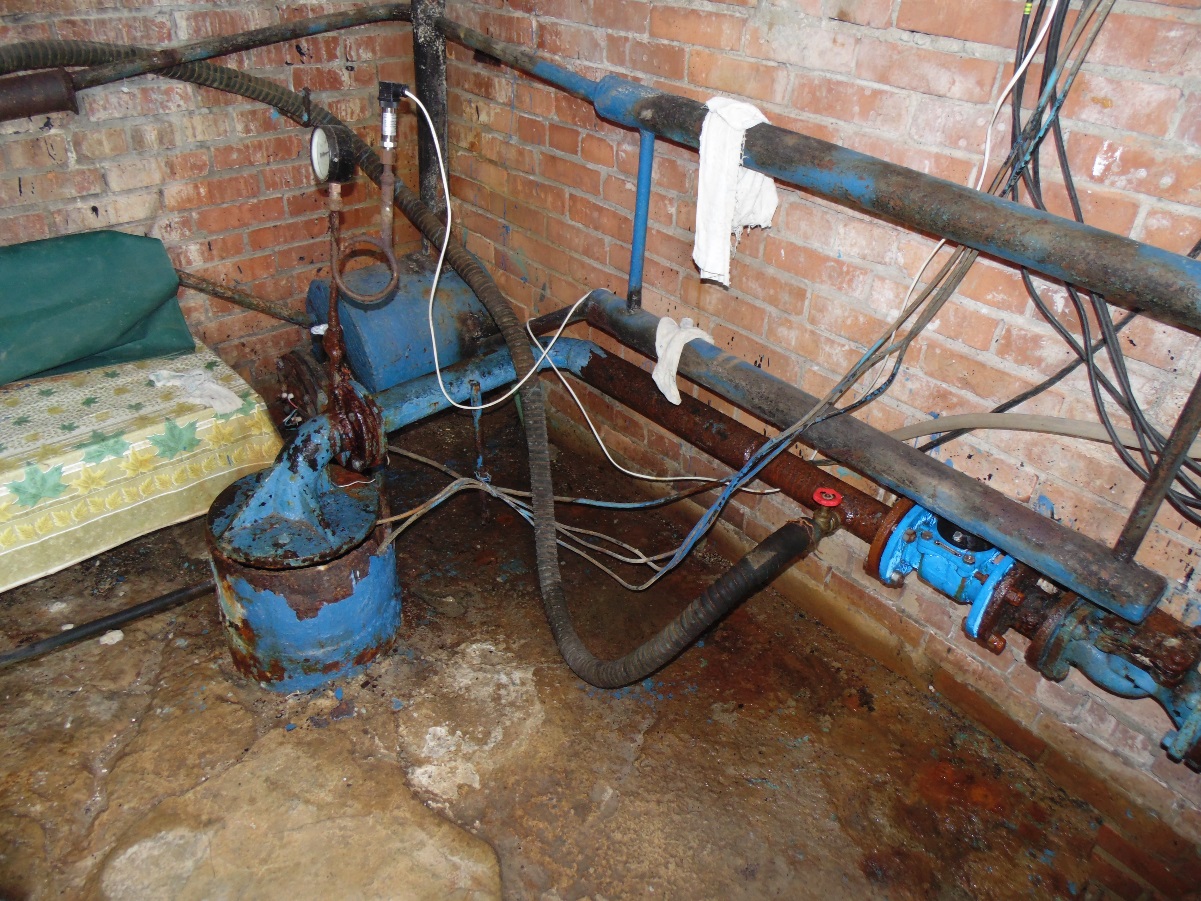 Рис. 1.4. Насосное оборудование скважины №36679/2 д. ОпольеСкважина № 36648 д. ОпольеАртезианская скважина №36648 расположена в д. Ополье в 15 км к северо-востоку от г. Кингисепп и в 20 км к юго-востоку от железнодорожной станции Котлы в координатах 59026’00” с.ш. и 28050’00” в.д.Подземная артезианская скважина введена в эксплуатацию в 1974 году, глубиной 45 метров.Скважина эксплуатирует воды ордовикского водоносного горизонта. Уровень подземных вод находится на глубинах от 6 до 45 м ниже поверхности земли. Удельный дебит скважины 7 л/с. Производительность скважины и фактический водоотбор 164 м3/сут.Вода из скважины по водоводу диаметром 150 мм подается в водонапорную башню объемом 236 м3 и далее самотеком в разводящую сеть.Водонапорная башня оборудована автоматическим выключателем насоса. Химические и бактериологические анализы подземных вод выполняются химико-бактериологической лабораторией ФБУЗ «Центр гигиены и эпидемиологии в Ленинградской области в Кингисеппском районе». Лаборатория аккредитована испытательным лабораторным центром, № Госреестра РОСС RU.0001.510706 от 27.12.2007.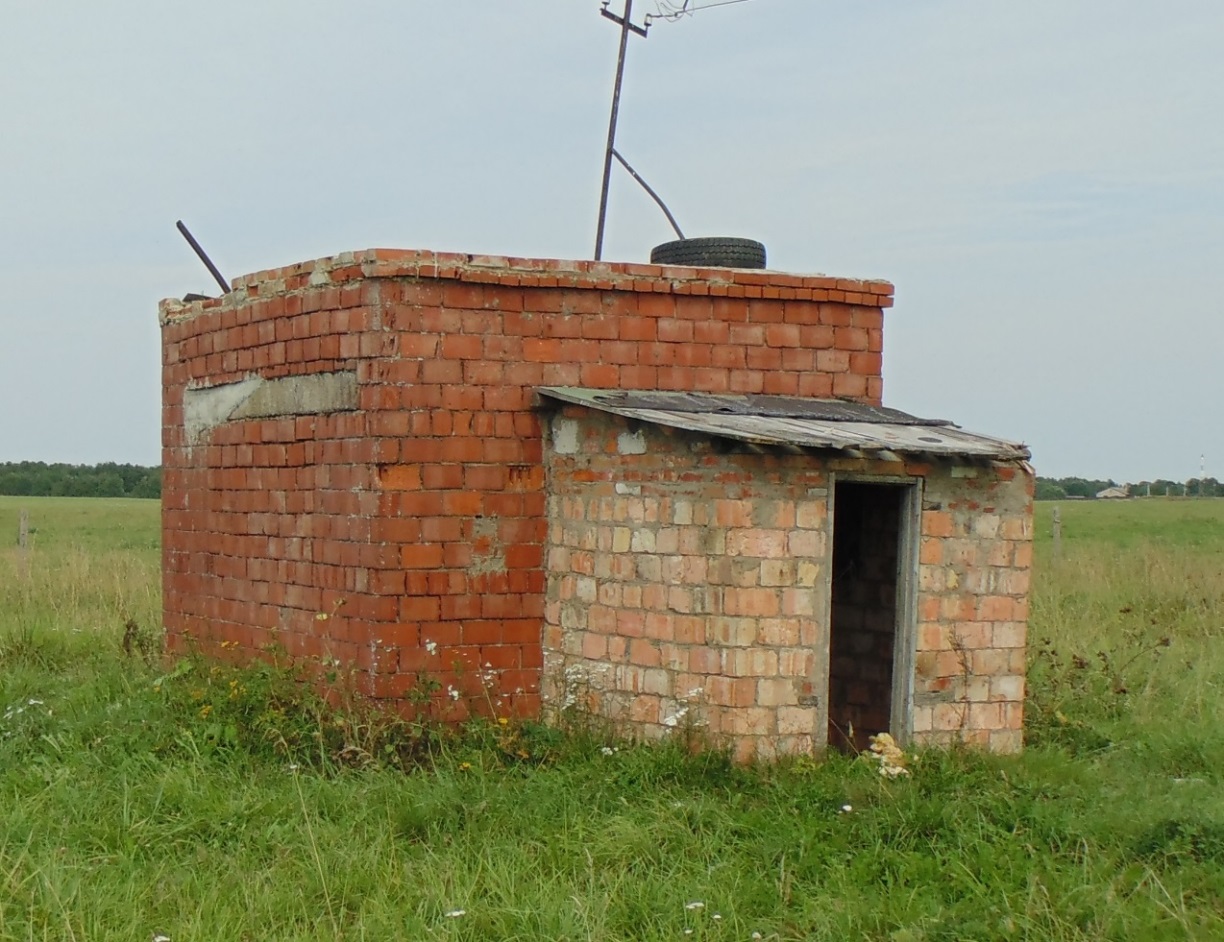 Рис.1.1. Внешний вид скважины №36648 д. Ополье.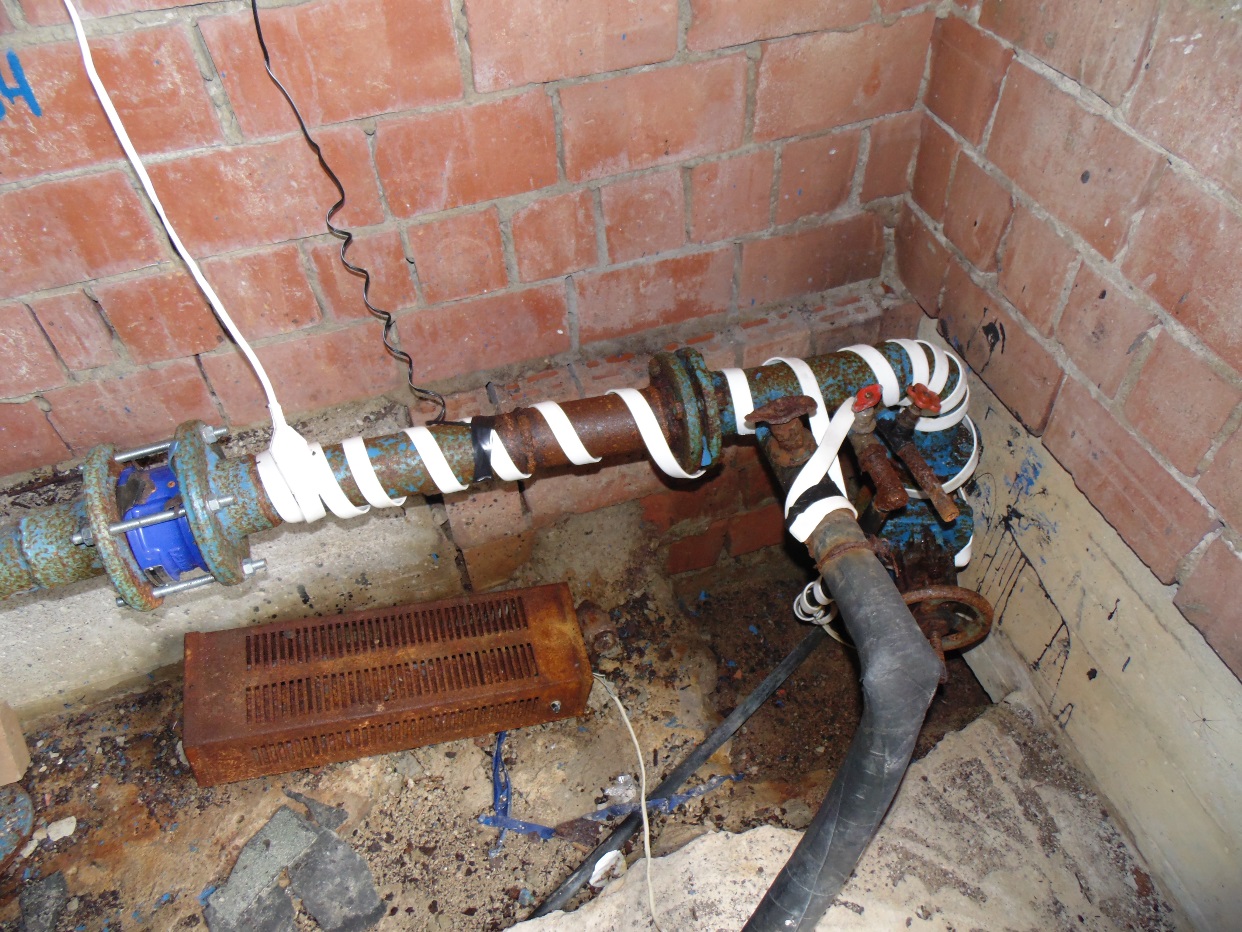 	Рис. 1.2. Насосное оборудование скважины №36648 д. ОпольеСкважина № 2329/1 д. ОпольеАртезианская скважина №36648 расположена в д. Ополье в 17 км к северо-востоку от г. Кингисепп в координатах 59026’00” с.ш. и 28050’00” в.д.Подземная артезианская скважина введена в эксплуатацию в 1962 году, глубиной 38 метров.Скважина эксплуатирует воды ордовикского водоносного горизонта. Уровень подземных вод находится на глубинах от 4,8 до 38 м ниже поверхности земли. Удельный дебит скважины 1,5 л/с. Производительность скважины и фактический водоотбор 128 м3/сут.Вода из скважины по водоводу диаметром 150 мм подается в водонапорную башню объемом 380 м3 и далее самотеком в разводящую сеть.Водонапорная башня оборудована автоматическим выключателем насоса. Химические и бактериологические анализы подземных вод выполняются химико-бактериологической лабораторией ФБУЗ «Центр гигиены и эпидемиологии в Ленинградской области в Кингисеппском районе». Лаборатория аккредитована испытательным лабораторным центром, № Госреестра РОСС RU.0001.510706 от 27.12.2007.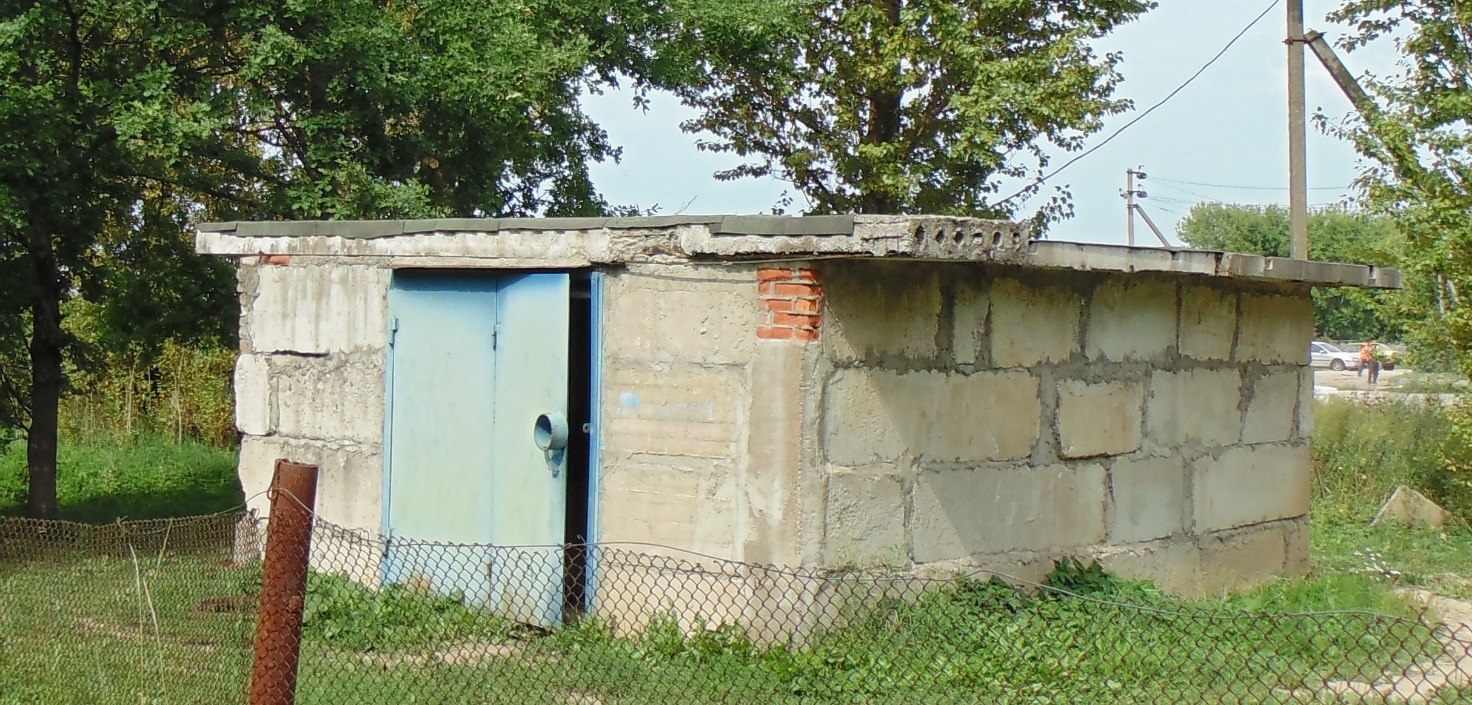 	Рис. 1.5. Внешний вид скважины №2329/1 д. Ополье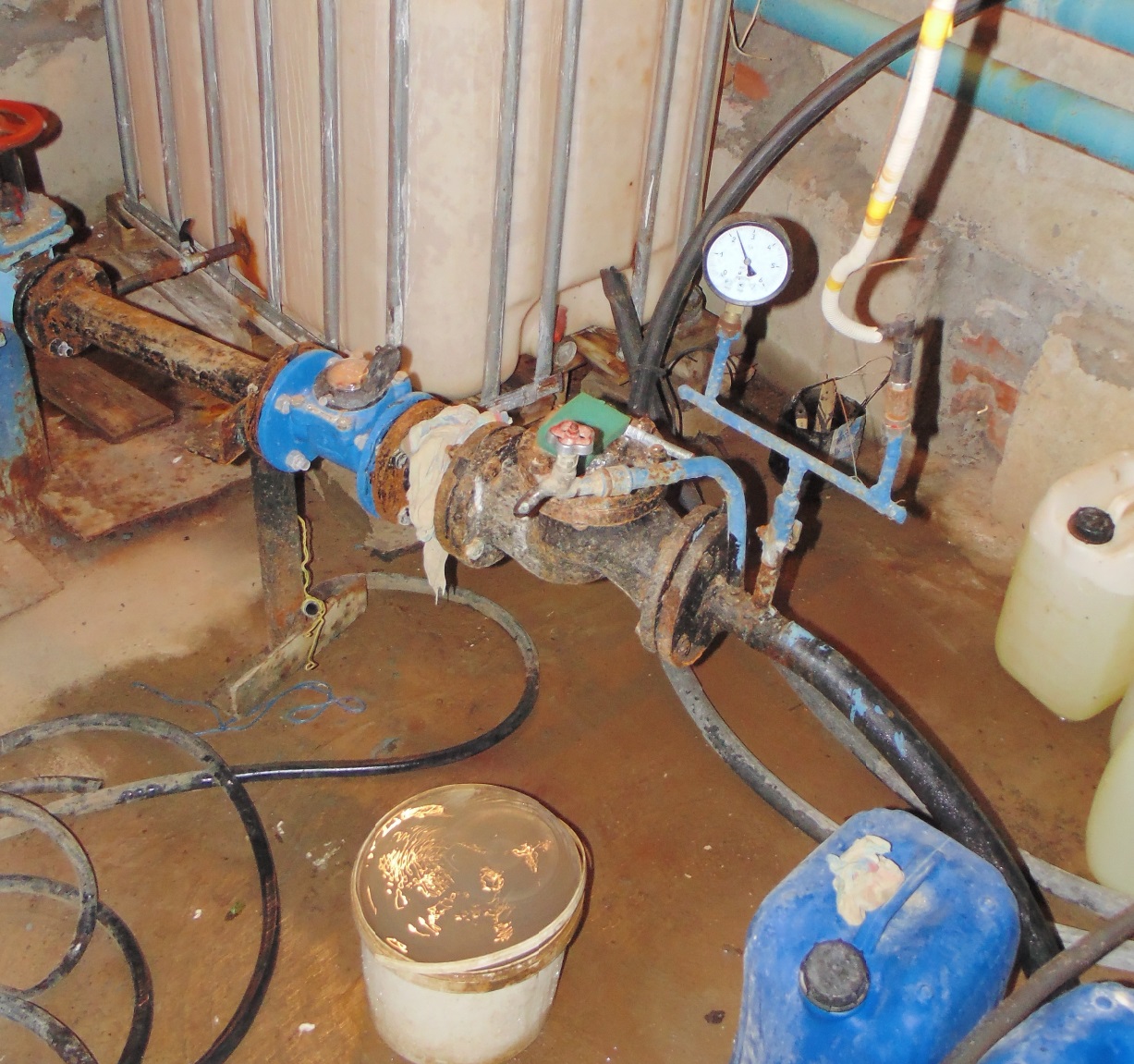 Рис. 1.6. Насосное оборудование скважины №2329/1 д. ОпольеВодонапорная башня построена в 1978 году по типовому проекту №901-5-9/70 1970 г. Общая высота башни составляет 32 м 18 см. Емкость бака составляет 150 м3.Водонапорная башня состоит из водосборного бака, напорно-разводящего трубопровода, запорной арматуры и электрооборудования.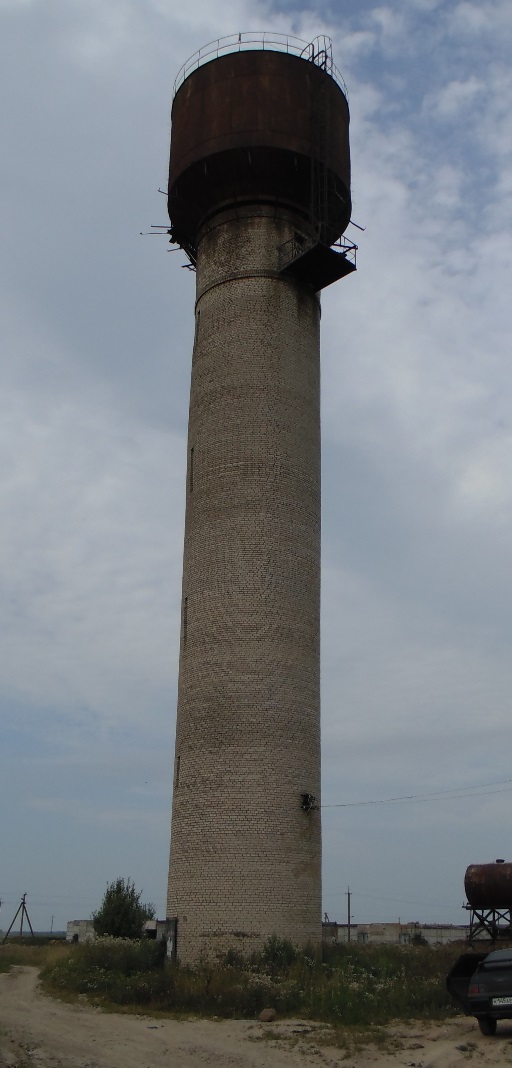 Рис. 1.7. Водонапорная башня д. Ополье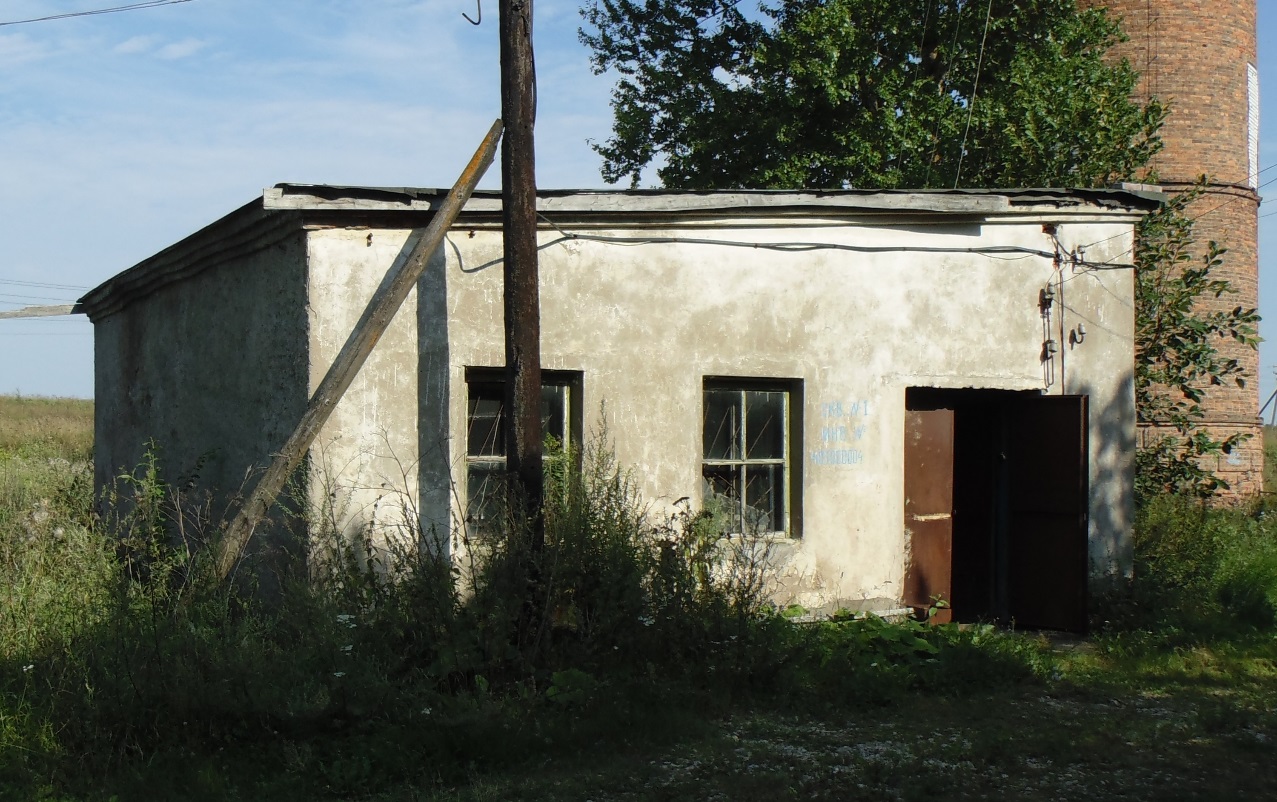 	Рис. 1.8. Внешний вид скважины№ 3247 п. Алексеевка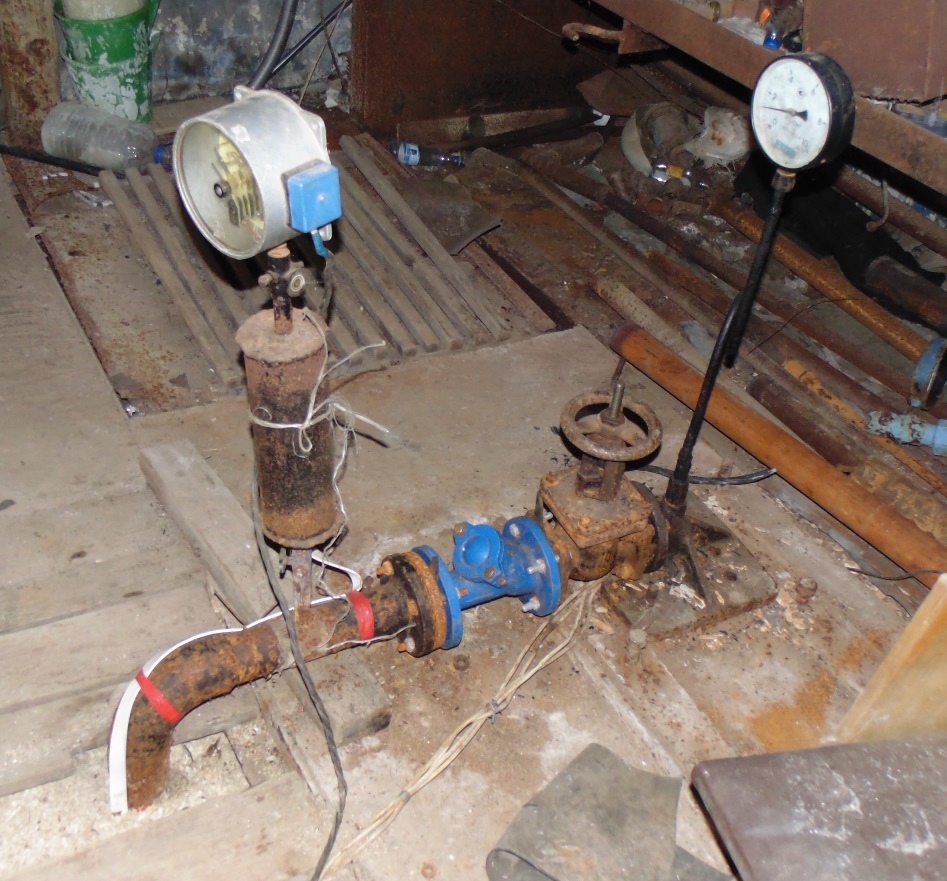 Рис. 1.9. Насосное оборудование скважины № 3247 п. Алексеевка.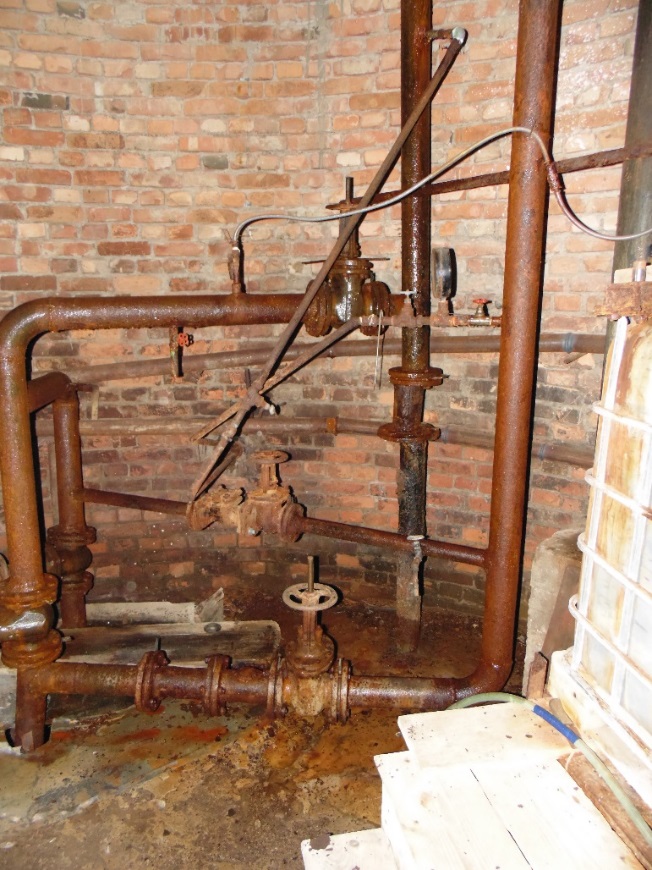 Рис. 1.10. Насосное оборудование скважины №3249 п. Алексеевка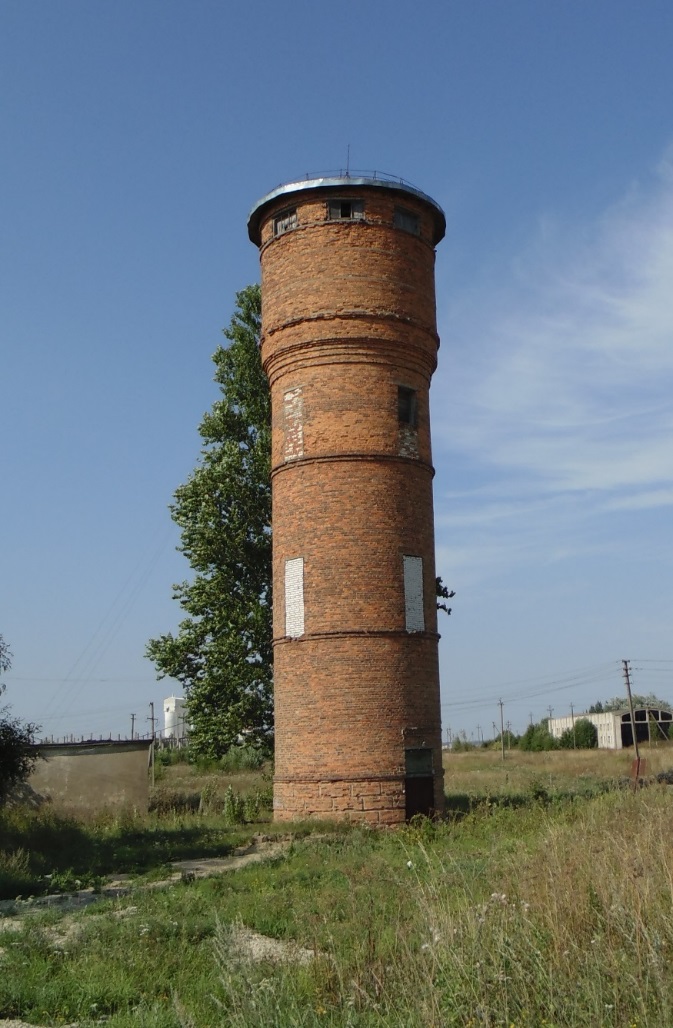 Рис. 1.11. Водонапорная башня п. АлексеевкаБалансовая стоимость и степень износа недвижимого имущества представлены на таблице 1.2.Табл. 1.2. Балансовая стоимость и степень износа имущества.Описание существующих сооружений очистки и подготовки воды, включая оценку соответствия применяемой технологической схемы требованиям обеспечения нормативов качества и определение существующего дефицита (резерва) мощностейВода, поступающая из водопровода централизованной системы водоснабжения проходит водоподготовку. Данные по предоставленному оборудованию по очистным сооружениям водопровода Опольевского сельского поселения предоставлены не были.В таблицах ниже представлены показатели проб воды из артезианских скважин, проведенных ФБУЗ «Центр гигиены и эпидемиологии в Ленинградской области в Кингисеппском районе»Табл. 1.3. Качество воды в скважине №1 д. Ополье по бактериологическим показателямТабл. 1.4. Качество воды, подаваемой в сеть жилых домов п. Алексеевка по бактериологическим показателямТабл. 1.5. Качество воды в скважине д. Ополье по радиологическим показателямТабл. 1.6. Качество воды по химическим показателям в двух точках д. Ополье. Точка 1 – Жилой дом №8, Точка 2 – скважина №36648.	Табл. 1.7. Качество воды по химическим показателям в водонапорной башне п. АлексеевкаТабл. 1.8. Качество воды по химическим показателям в двух точках п. Алексеевка. Точка 1 – скважина, Точка 2 – колонка.Проведя эти анализы, видно, что вода, подаваемая в жилые дома д. Ополье соответствует качествам питьевого качества. Вода, забираемая из скважины в п. Алексеевка не соответствует качествам питьевой поды по показателю жесткости и по бактериологическим показателям (ОКБ и ТКБ).Описание состояния и функционирования существующих насосных станцийКачественное водоснабжение потребителей в указанных зонах водоснабжения обеспечивают 5 насосных станций, поднимающих воду в артезианских скважинах:Артезианская скважина №2329/1На скважине установлен один насос марки ЭЦВ 6-16-110. Паспортные данные насоса приведены в таблице 1.9. и на рисунке 1.12.	Табл. 1.9. Паспортные данные насоса ЭЦВ-6-16-110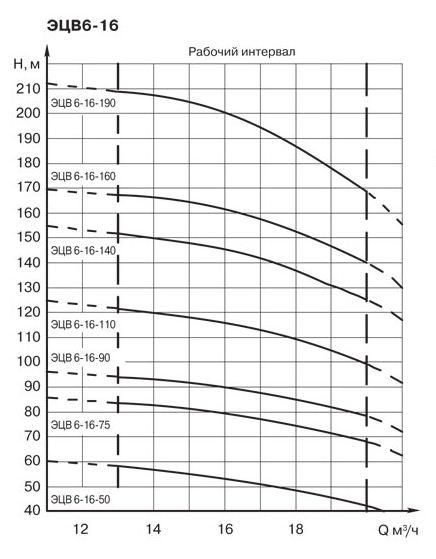 Рисунок 1.12 Графическая характеристика насоса ЭЦВ 6-16-110.Артезианская скважина №36648На скважине установлен один насос марки ЭЦВ 8-25-100. Паспортные данные насоса приведены в таблице 1.10 и на рисунке 1.13.Таблица 1.10. Паспортные данные насоса ЭЦВ 8-25-100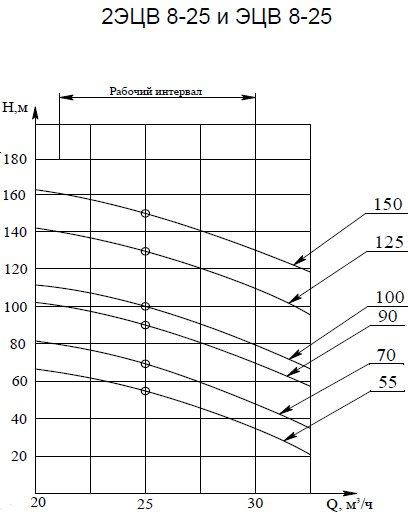 	Рис. 1.13. Графическая характеристика насоса ЭЦВ 8-25-100, ЭЦВ 8-25-125Артезианская скважина №36679/2	Паспортные данные и графическая характеристика насоса, работающего на скважине № 36679/2 представлена в таблице 1.10 и на рисунке 1.13.Артезианская скважина №3247На скважине установлен один насос марки ЭЦВ 6-16-110. Паспортные данные насоса приведены в таблице 1.11 и на рисунке 1.14.Таблица 1.11. Паспортные данные насоса ЭЦВ 6-10-80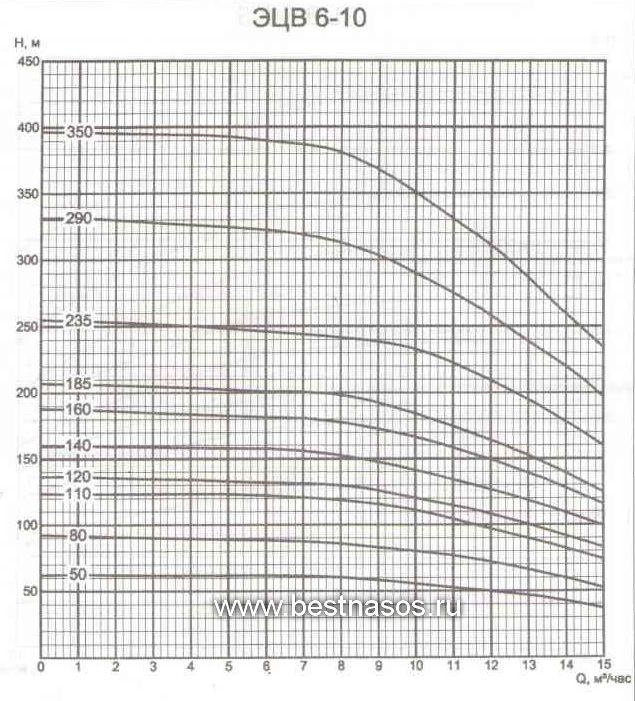 Рис. 1.14. Графическая характеристика насоса ЭЦВ 6-16-110Артезианская скважина №3249На скважине установлен один насос марки ЭЦВ 8-25-125. Паспортные данные насоса приведены в таблице 1.12.Таблица 1.12. Паспортные данные насоса ЭЦВ 8-25-125	Графическая характеристика насоса представлена на рисунке 1.13Описание состояния и функционирования водопроводных сетей систем водоснабженияСнабжение абонентов холодной питьевой водой надлежащего качества осуществляется через централизованную систему сетей водопровода. Данные сети на территории Опольевского сельского поселения в соответствии с требованиями СНиП 2.04.02-84* являются кольцевыми.Общая протяженность водопроводных сетей Опольевского сельского поселения составляет 14,8 км, в том числе:Основным материалом трубопровода ХВС является сталь. Способ прокладки подземный. Диаметр трубопроводов 100 мм.	Износ системы холодного водоснабжения составляет почти 100%.Для профилактики возникновения аварий и утечек на сетях водопровода и для уменьшения объемов потерь проводится своевременная замена запорно-регулирующей арматуры и водопроводных сетей с истекшим эксплуатационным ресурсом. Запорно-регулирующая арматура необходима для локализации аварийных участков водопровода и отключения наименьшего числа жителей и промышленных предприятий при производстве аварийно-восстановительных работ.В последнее время чугунные и стальные трубопроводы заменяются на полиэтиленовые и изготовленные из ВЧШГ. Современные материалы трубопроводов имеют значительно больший срок службы и более качественные технические и эксплуатационные характеристики. Полимерные материалы не подвержены коррозии, поэтому им не присущи недостатки и проблемы при эксплуатации металлических труб.На них не образуются различного рода отложения (химические и биологические), поэтому гидравлические характеристики труб из полимерных материалов практически остаются постоянными в течение всего срока службы. Трубы из полимерных материалов почти на порядок легче металлических, поэтому операции погрузки-выгрузки и перевозки обходятся дешевле и не требуют применения тяжелой техники, они удобны в монтаже. Благодаря их относительно малой массе и достаточной гибкости можно проводить замены старых трубопроводов полиэтиленовыми трубами бестраншейными способами. Функционирование и эксплуатация водопроводных сетей систем централизованного водоснабжения осуществляется на основании «Правил технической эксплуатации систем и сооружений коммунального водоснабжения и канализации», утвержденных приказом Госстроя РФ №168 от 30.12.1999г. Для обеспечения качества воды в процессе ее транспортировки производится постоянный мониторинг на соответствие требованиям СанПиН 2.1.4.1074-01 «Питьевая вода. Гигиенические требования к качеству воды централизованных систем питьевого водоснабжения. Контроль качества».На территории сельского поселения в д. Ополье имеется 3 пожарных гидранта.ПГ №2/1 расположен на основном поселковом водоводе диаметром 100 мм, материал трубы - чугун. Гидрант расположен вблизи дома культуры, рабочее давление воды составляет 2,8 кг/см2. Гидрант исправенПГ №2/2 расположен на основном поселковом водоводе диаметром 100 мм, материал трубы – чугун. Гидрант расположен у жилого дома №14В. Рабочее давление воды составляет 2,8 кг/см2. Гидрант исправен.ПГ №2/3 расположен у жилого дома №10, на основном поселковом водоводе диаметром 100 мм, материал труб – чугун. Гидрант не исправен из-за значительного износа.На территории п. Алексеевка имеется 2 пожарных гидранта.ПГ №2/4 расположен у жилого дома №2 по ул. Зеленая, на основном поселковом водоводе диаметром 100 мм, материал трубы – чугун. Гидрант не исправен (разморожен).ПГ №2/5 расположен у жилого дома №1 по ул. Зеленая, на основном поселковом водоводе диаметром 100 мм, материал трубы – чугун. Гидрант не исправен (согнут при уборке снега).В ходе составления существующей схемы водоснабжения и водоотведения был проделан поверочный расчет в программе ZuluHydro от компании ООО «Политерм».Пакет ZuluHydro позволяет создать расчетную математическую модель сети, выполнить паспортизацию сети, и на основе созданной модели решать информационные задачи, задачи топологического анализа, и выполнять различные гидравлические расчеты.Расчету подлежат тупиковые и кольцевые сети водоснабжения, в том числе с повысительными насосными станциями и дросселирующими устройствами, работающие от одного или нескольких источников.Расчеты ZuluHydro могут работать как в тесной интеграции с геоинформационной системой (в виде модуля расширения ГИС), так и в виде отдельной библиотеки компонентов, которые позволяют выполнять расчеты из приложений пользователей.Построение расчетной модели водопроводной сетиПри работе в геоинформационной стистеме сеть достаточно просто и быстро заноситься с помощью мышки или по координатам. При этом сразу формируется расчетная модель. Остается лишь задать расчетные параметры объектов и нажать кнопку выполнения расчета.Поверочный расчет водопроводной сетиЦелью поверочного расчета является определение потокораспределения в водопроводной сети, подачи и напора источников при известных диаметрах труб и отборах воды в узловых точках.При поверочном расчете известными величинами являются:Диаметры и длины всех участков сети и, следовательно, их гидравлических сопротивлений- Фиксированные узловые отборы воды- Напорно-расходные характеристики всех источников- Геодезические отметки всех узловых точек- В результате поверочного расчета определяются:- Расходы и потери напора во всех участках сети- Подачи источников- Пьезометрические напоры во всех узлах системы.К поверочным расчетам следует отнести расчет системы на случай тушения пожара в час наибольшего водопотребления и расчеты сети и водопроводов при допустимом снижении подачи воды в связи с авариями на отдельных участках. Эти расчеты необходимы для оценки работоспособности системы в условиях, отличных от нормальных, для выявления возможности использования в этих случаях запроектированного насосного оборудования, а также для разработки мероприятий, исключающих падение свободных напоров и снижение подачи ниже предельных значений.Конструкторский расчет водопроводной сетиЦелью конструкторского расчета тупиковой и кольцевой водопроводной сети является определение диаметров трубопроводов обеспечивающих пропуск расчетных расходов воды с заданным напором.Под расчетным режимом работы сети понимают такие возможные сочетания отбора воды и подачи ее насосными станциями, при которых имеют место наибольшие нагрузки для отдельных сооружений системы, в частности водопроводной сети. К нагрузкам относят расходы воды и напоры (давления).Водопроводную сеть, как и другие инженерные коммуникации, необходимо рассчитывать во взаимосвязи всех сооружений системы подачи и распределения воды.Расчет водопроводной сети производится с любым набором объектов, характеризующих систему водоснабжения, в том числе и с несколькими источниками.«Гидроудар»Расчет нестационарных процессов в сложных трубопроводных гидросистемах. Цель расчета – выявления участков и узлов сети, подвергающихся за время переходного процесса воздействию недопустимо высокого или низкого давления. В качестве событий, порождающих переходные процессы, предполагается включение или выключение насосов либо открытие или закрытие задвижек, а также разрыв трубы. Коммутационные задачиАнализ отключений, переключений, поиск ближайшей запорной арматуры, отключающей участок от источников, или полностью изолирующей участок и т.д. Пьезометрический графикЦелью построения пьезометрического графика является наглядная иллюстрация результатов гидравлического расчета (поверочного, конструкторского). При этом на экран выводятся:- линия давления в трубопроводе- линия поверхности земли- высота здания.Существующие схемы водоснабжения Опольевского сельского поселения представлены в приложениях 1-2. Пьезометрические графики до удаленных потребителей представлены в приложениях 5 и 6.Табл. 1.13. Длины и диаметры сетей водоснабжения в соответствии с приложениями 1 и 2. Табл. 1.14. Результаты поверочного расчета Опольевского сельского поселенияОписание существующих технических и технологических проблем в водоснабжении поселенияВ настоящее время основными проблемами в водоснабжении Опольевского сельского поселения является следующее:- Вода, поднятая со скважин не подвергается очистке, вследствие чего потребители получают воду, не соответствующую требованиям ГН и СанПиН. На станции ВЗУ требуется установка водопроводных очистных сооружений с использованием гипохлорита натрия, что позволит обеспечить потребителей холодной водой, соответствующей требованиям ГН и СанПиН и станции умягчения воды.По состоянию на 01.01.2013г. большая часть сетей имеет степень износа 100%, что оказывает значительное влияние:- на утечки - процент потерь холодной воды в сетях от общего количества воды, поступившего в сети водоснабжения составляет 20%;- на аварийность,- на вторичное загрязнение воды при ее транспортировке, - на дополнительные расходы электроэнергии при перекачке воды, связанные с обрастанием и отложением в трубах, увеличивающими их шероховатость;- большой процент труб с длительным сроком эксплуатации уменьшает общую балансовую стоимость сетей и амортизационный фонд, используемый на ремонт водопроводной сети.Описание централизованной системы горячего водоснабженияГорячее водоснабжение поселения осуществляется по закрытой схеме. Источниками горячего водоснабжения является котельная в д. Ополье и в п. Алексеевка.Владельцем и эксплуатирующей организацией котельных является ООО «Леноблтеплоснаб». Котельные обеспечивают горячим водоснабжением жилые здания, многоквартирные дома и бюджетных потребителей. Износ сетей горячего водоснабжения более 50 %.Описание существующих технических и технологических решений по предотвращению замерзания воды применительно к территории распространения вечномерзлых грунтовПоселение не расположено на территории распространения вечномерзлых грунтов. Описание существующих технических и технологических решений по предотвращению замерзания воды не производится.Перечень лиц, владеющих на праве собственности или другом законном основании объектами централизованной системы водоснабженияВсе объекты и сети водоснабжения, расположенные на территории Опольевского сельского поселения являются муниципальной собственностью и находятся в аренде у ООО «Севзапкоммунсервис».Направления развития централизованной системы водоснабжения2.1 Основные направления, принципы, задачи и целевые показатели развития централизованных систем водоснабженияОсновным вариантом развития Опольевского сельского поселения является обеспечение всего населения централизованным водоснабжением. Для реализации данного варианта необходимо прокладка новых сетей водоснабжения с последующим подключением потребителей к ним.Система централизованного водоснабжения ООО «Севзапкоммунсервис» в состоянии обеспечить потребителей Опольевского сельского поселения в полном объеме водой питьевого качества.Различные сценарии развития централизованных систем водоснабжения в зависимости от различных сценариев развития поселенияВарианты развития Опольевского сельского поселения могут быть различны, как с ростом, так и с снижением численности населения в поселениях. Развитие централизованной системы водоснабжения напрямую зависит от вариантов прироста численности населения Опольевского сельского поселения. Проведенный анализ первоисточников, и детализация их оценок применительно к территории проектируемого муниципального образования позволили определить диапазон вероятных значений численности населения в поселении на перспективу расчетного срока.Рассмотрим три варианта развития:I вариант. Высокий вариант прогноза численности населения. В генеральном плане поселения предусматривается рост численности населения к 2023 году до 3,414 тыс.челI вариант прогноза влечет за собой необходимость в дополнительном развитии мощности объектов обслуживания населения, прирост площади под жилыми зонами также будет совсем незначительным. II вариант. Низкий вариант прогноза численности населения. Учитывается общее сокращение рабочих мест в поселении из-за спада объемов производства, темпы снижения численности населения будут оставаться на среднем уровне (при сохранении отрицательного естественного и механического прироста). При этом варианте можно ожидать проблем из-за невозможности сохранить сложившуюся жилую общественную застройку, инженерную и транспортную инфраструктуры, могут появиться экономические проблемы.Вариант II не влечет за собой необходимости в дополнительном развитии мощности объектов обслуживания населения, прирост площади под жилыми зонами также будет совсем незначительным.III вариант. Промежуточный вариант прогноза численности населения. Учитывается общее сохранение рабочих мест в поселении по причине стабильности объемов производства, снижения численности населения совершаться не будет. Вариант III не влечет за собой необходимости в дополнительном развитии мощности объектов обслуживания населения, прирост площади под жилыми зонами также будет совсем незначительным.Проектируемое поселение обладает предпосылками для размещения новых производств, что влечет за собой возможность массового создания новых рабочих мест, необходимость размещения жилищного фонда для квалифицированного персонала и членов их семей, развития сферы обслуживания. Это может требовать реализации мероприятий территориального планирования. Поэтому в качестве основного варианта для разработки схемы водоснабжения и водоотведения принят вариант I.Баланс водоснабжения и потребления горячей, питьевой, технической водыОбщий водный баланс подачи и реализации водыОбщий водный баланс подачи и реализации воды имеет следующий вид: Табл. 1.14. Общий водный баланс подачи и реализации водыОбъем реализации хозяйственно- питьевой воды в 2013 году составил 77 тыс. м. куб. Объем забора воды из артезианских скважин фактически продиктован потребностью объемов воды на реализацию (полезный отпуск) и расходов воды на собственные и технологические нужды, потерями воды в сети.На протяжении последних лет наблюдается тенденция к рациональному и экономному потреблению холодной воды и, следовательно, снижению объемов реализации всеми категориями потребителей холодной воды и соответственно количества объемов водоотведения.Для сокращения и устранения непроизводительных затрат и потерь воды ежемесячно производится анализ структуры, определяется величина потерь воды в системах водоснабжения, оцениваются объемы полезного водопотребления, и устанавливается плановая величина объективно неустранимых потерь воды. Важно отметить, что наибольшую сложность при выявлении аварийности представляет определение размера скрытых утечек воды из водопроводной сети. Их объемы зависят от состояния водопроводной сети, возраста, материала труб, грунтовых и климатических условий и ряда других местных условий.Неучтенные и неустранимые расходы и потери из водопроводных сетей можно разделить:полезные расходы:расходы на технологические нужды водопроводных сетей, в том числе:- чистка резервуаров;- промывка тупиковых сетей;- на дезинфекцию, промывку после устранения аварий, плановых замен;- расходы на ежегодные профилактические ремонтные работы, промывки;- промывка канализационных сетей;- тушение пожаров;- испытание пожарных гидрантов.организационно-учетные расходы, в том числе:- не зарегистрированные средствами измерения;- не учтенные из-за погрешности средств измерения у абонентов;- не зарегистрированные средствами измерения квартирных водомеров;- не учтенные из-за погрешности средств измерения ВНС подъема;- расходы на хозбытовые нужды.потери из водопроводных сетей:потери из водопроводных сетей в результате аварий;скрытые утечки из водопроводных сетей;утечки из уплотнения сетевой арматуры;утечки через водопроводные колонки;расходы на естественную убыль при подаче воды по трубопроводам;утечки в результате аварий на водопроводных сетях, которые находятся набалансе абонентов до водомерных узлов.Территориальный водный баланс подачи водыОбъем потребления водных ресурсов в первую очередь зависит от численности населения проектируемой территории и наличия предприятий, потребляющих водные ресурсы в процессе производства.По территориальному признаку можно выделить два населенных пунктад. Опольеп. АлексеевкаВодопотребление в д. Ополье за 2013 год составило 58 тыс. м3/год, в п. Алексеевка 19 м3/год.Структурный водный баланс реализации воды по группам потребителейМожно выделить четыре основных группы потребителей водоснабжения: Население, бюджетные организации, прочие потребители, собственное производство. Структура потребления представлена в таблице и на диаграмме ниже.Табл. 1.15.. Фактические данные о реализации воды по группам потребителей в 2012г.Диаграмма 1.1. Структурный водный баланс реализации воды по группам потребителей	Как видно из диаграммы выше основными потребителями воды в Опольевском сельском поселении являются прочие потребители, а именно промышленность.При рассмотрении отдельных балансов по ХВП видно, что прочие потребители используют воду в большей доле, а именно 48,52%.Сведения о действующих нормах удельного водопотребления населения и о фактическом удельном водопотребленииВ настоящее время в Опольевском сельском поселении действуют нормы удельного водопотребления, утвержденные постановлением Правительства Ленинградской области от 11 февраля 2013 г №25 «Об утверждении нормативов потребления коммунальных услуг по электроснабжению, холодному и горячему водоснабжению, водоотведению гражданами, проживающими в многоквартирных домах или жилых домах на территории Ленинградской области, при отсутствии приборов учета». См. таблицы ниже.Табл. 1.16. Нормативы потребления коммунальной услуги по холодному и горячему водоснабжению, водоотведению в жилых помещениях в многоквартирных домах на территории Ленинградской области при отсутствии приборов учета, м3/чел в месяц.<*> При наличии в доме внутридомовой системы водоотведения для накопительной емкости.Примечание. В соответствии с Правилами установления и определения нормативов потребления коммунальных услуг, утвержденными постановлением Правительства Российской Федерации от 23 мая 2006 года N 306, норматив потребления коммунальной услуги по холодному и горячему водоснабжению, водоотведению на общедомовые нужды определяется в кубических метрах в месяц на один квадратный метр общей площади помещений, входящих в состав общего имущества в многоквартирном доме.Для применения в Ленинградской области норматив по холодному и горячему водоснабжению, водоотведению на общедомовые нужды рассчитывается по формуле:Nодн = (Nв x K) : Sои,где:Nв - норматив потребления коммунальной услуги по холодному (горячему) водоснабжению в кубических метрах в месяц на одного человека;K - численность жителей, проживающих в многоквартирном доме;Sои - общая площадь помещений, входящих в состав общего имущества в многоквартирных домах (кв. м).Табл. 1.17. Нормативы потребления коммунальной услуги по холодному водоснабжению при использовании земельных участков и надворных построек на территории Ленинградской области при отсутствии приборов учета.Описание системы коммерческого приборного учета воды, отпущенной из сетей абонентам и анализ планов по установке приборов учетаВ соответствии с Федеральным законом Российской Федерации от 23 ноября 2009 г. №261-ФЗ «Об энергосбережении и о повышении энергетической эффективности и о внесении изменений в отдельные законодательные акты Российской Федерации» и Приказом Министерства регионального развития Российской Федерации от 6 мая 2011 года № 204 «О разработке программ комплексного развития систем коммунальной инфраструктуры муниципальных образований» администрация Опольевского сельского поселения в целях экономии потребляемых водных ресурсов осуществляет мероприятия по оснащению приборами учёта воды всех объектов бюджетной сферы и других предприятий и организаций. Обеспеченность индивидуальными приборами учета в 2012 году составляет 71%.Приоритетными группами потребителей, для которых требуется решение задачи по обеспечению коммерческого учета являются: бюджетная сфера и жилищный фонд. В настоящее время существует план по установке общедомовых приборов учета.Для обеспечения 100% оснащенности необходимо выполнять мероприятия в соответствии с 261-ФЗ «Об энергосбережении и о повышении энергетической эффективности и о внесении изменений в отдельные законодательные акты Российской Федерации».Анализ резервов и дефицитов производственных мощностей системы водоснабжения поселенияВ период с 2014 по 2023 год ожидается сохранение тенденции к уменьшению удельного водопотребления жителями и предприятиями Опольевского сельского поселения. При этом суммарное потребление холодной и горячей воды будет расти по мере присоединения к сетям водоснабжения новых жилых домов, планируемых к застройке в существующих или вновь образуемых районах Опольевского сельского поселения.Общая мощность артезианских скважин Опольевского сельского поселения составляет 14 тыс. куб. м в сутки и имеет резервный запас. Максимально суточное потребление воды по расчётам составляет 2,594 тыс. куб. м в сутки. Из выше сказанного следует отметить, что мощность скважин достаточна для обеспечения потребителей нужным количеством воды. Однако, следует отметить, что возраст артезианских скважин составляет более 30 лет. Поэтому ввиду истощения водных запасов артезианских скважин, может сложиться ситуация при которой поднятого объема воды из подземных источников будет недостаточно для обеспечения потребителей необходимым количеством хозяйственно-питьевой воды. В целях повышения эффективности водопотребления и экономного использования водных ресурсов необходимо провести ряд мероприятий по замене и реконструкции водопроводных сетей ХВС и ГВС.Так как неучтенные потери составляют примерно 20%, необходимо произвести замену и реконструкцию изношенных сетей водопровода ХВС и ГВС, что позволит сократить потери до 3-5% и, тем самым, увеличить резервный запас воды питьевого качества.Оснащение коммерческими приборами учёта жилищного фонда и предприятий и организаций бюджетной сферы также позволит снизить неучтенные расходы на 2-3%.В таблице приведены прогнозируемые объемы воды, планируемые к поднятию на скважинах по годам с указанием имеющегося резерва мощности системы водоснабжения.Таблица 1.18. Запас производственной мощности артезианских скважинКак видно из таблицы выше на водозаборных сооружениях имеется резерв производственных мощностей на величину более 60%. В связи с ростом населения мощности артезианских скважин будет хватать для обеспечения водой все население.Прогнозные балансы потребления водыПерспективные водные балансы представлены в таблице ниже.Таблица 1.19. Перспективные водные балансыОписание централизованной системы горячего водоснабжения с использованием закрытых систем горячего водоснабжения, отражающее технологические особенности указанной системыКак уже говорилось ранее, горячее водоснабжение поселения осуществляется по закрытой схеме. В дальнейшем подключение новых потребителей будет также осуществляться по закрытой схеме ГВС в соответствии с федеральным законом «О теплоснабжении» № 190-ФЗ от 07.12.2011.Сведения о фактическом и ожидаемом потреблении водыФактическое потребление воды за 2013 год составило 77 тыс.м3/год, в средние сутки 0,211 тыс.м3/сут., в сутки максимального водоразбора 0,253 тыс.м3/сут. К 2023 году ожидаемое потребление составит 80,93 тыс.м3/год, в средние сутки 0,221 тыс.м3/сут, в максимальные сутки расход составит 0,266 тыс.м3/сут.Оценка расходов воды на водоснабжение по типам абонентовОценка расходов воды по типам абонентов представлена в таблице 1.19. В 2023 году по-прежнему прочие потребители будут использовать воду больше всех.Диаграмма 1.2. Структурный перспективный водный баланс по группам потребителейСведения о фактических и планируемых потерях воды при ее транспортировкеВ 2013 году потери воды в сетях ХПВ составили 19,25 тыс.м3 или 20%.Внедрение мероприятий по энергосбережению и водосбережению позволило снизить долю потерь воды, сократить объемы водопотребления, снизить нагрузку на водопроводные станции повысив качество их работы, и расширить зону обслуживания при жилищном строительстве.Диаграмма 1.3. Планируемые потери к 2023 году, тыс. м3/годДиаграмма 1.4. Планируемые потери воды к 2023 году, %Перспективные водные балансыОбщий водный баланс подачи и реализации воды на 2023 год имеет следующий вид:Таблица 1.20. Общий водный баланс подачи и реализации воды на 2023 годРасчет требуемой мощности водозаборных и очистных сооружений исходя из данных о перспективном потреблении и величины неучтенных расходов и потерь воды при ее транспортировке, с указанием требуемых объемов подачи и потребления воды, дефицита (резерва) мощностей по зонам действия сооружений по годам на расчетный срокИсходя из анализа резервов и дефицитов производственных мощностей системы водоснабжения Опольевского сельского поселения на сегодняшний день может гарантированно подать 0,72 тыс.м3/сут.На основании прогнозных балансов потребления питьевой воды исходя из текущего объема потребления воды населением и его динамики с учетом перспективы развития и изменения состава и структуры застройки в 2023 году потребность Опольевского сельского поселения в питьевой воде должна составить 0,221 тыс.м3/сут. Резерв производственных мощностей водозаборных сооружений составит %.Прогнозируемый резерв водозаборных сооружений составит 69,36%, что гарантирует устойчивую, надежную работу всего комплекса водозаборных сооружений и дает возможность получать качественную питьевую воду в количестве необходимом для обеспечения жителей и предприятий Опольевского сельского поселения. Наименование организации, которая наделена статусом гарантирующей организацииРешение по установлению статуса гарантирующей организации осуществляется на основании критериев определения гарантирующей организации, установленных в правилах организации водоснабжения и (или) водоотведения, утверждаемых Правительством Российской Федерации.В соответствии со статьей 2 пунктом 6 Федерального закона N 416-ФЗ «О водоснабжении и водоотведении»: «Гарантирующая организация - организация, осуществляющая холодное водоснабжение и (или) водоотведение, определенная решением органа местного самоуправления поселения, городского округа, которая обязана заключить договор холодного водоснабжения, договор водоотведения, единый договор холодного водоснабжения и водоотведения с любым обратившимся к ней лицом, чьи объекты подключены к централизованной системе холодного водоснабжения и (или) водоотведения»;.В соответствии со статьей 12 пунктом 1 Федерального закона N 416-ФЗ «О водоснабжении и водоотведении»: «Органы местного самоуправления поселений, городских округов для каждой централизованной системы холодного водоснабжения и (или) водоотведения определяют гарантирующую организацию и устанавливают зоны ее деятельности. Для централизованных ливневых систем водоотведения гарантирующая организация не определяется».В настоящее время ООО «Севзапкоммунсервис» отвечает требованиям критериев по определению гарантирующей организации в зоне централизованного водоснабжения Опольевского сельского поселения.Предложения по строительству, реконструкции и модернизации объектов централизованных систем водоснабженияПеречень мероприятий по реализации схем водоснабженияДля обеспечения подачи воды к планируемым объектам строительства необходимо будет прокладка трубопроводов водоснабжения.Рекомендуется строительство и ввод в эксплуатацию станции умягчения воды и установка современного дозаторного оборудования.Планируется вывод из эксплуатации водонапорной башни.Технические обоснования основных мероприятий по реализации схем водоснабженияВ связи с ростом населения и снижением запасов артезианской воды в скважинах, будет осуществлено строительство новых трубопроводов от магистральной сети ВЗУ до вновь построенных жилых домов. Длина водопровода составляет 765 м, а диаметр 100 мм. Срок реализации до 2023 года. Вода, поднятая со скважин не соответствует требованиям ГН и СанПиН. На станциях ВЗУ в д. Ополье требуется установка источника резервного питания на скважинах. В п. Алексеевка требуется установка станции умягчения воды и установка станции обеззараживания воды с использованием гипохлорита натрия для получения качественной воды по бактериологическим показателям. Это позволит обеспечить потребителей холодной водой, соответствующей требованиям ГН и СанПиН. Срок реализации мероприятия 2018 год.Водонапорная башня в д. Ополье находится в аварийном состоянии, рекомендуется отказаться от ее использования и перейти на частотное регулированиеСведения о вновь строящихся, реконструируемых и предлагаемых к выводу из эксплуатации объектах системы водоснабженияВ настоящее время производительность ВЗУ соответствует запрашиваемой нагрузки. Подключение новых объектов в различных районах Опольевского сельского поселения подразумевает подключение к уже существующим сетям и насосным станциям, по этой причине строительство новых объектов не предусматривается. По причине несоответствия данных анализов воды требованиям СанПиН и ГН по химическим показателям (п. Алексеевка) и по бактериологическим показателям (п. Алексеевка), планируется ввести в эксплуатацию станции умягчения воды и станции обеззараживания воды с использованием гипохлорита натрия в п. Алексеевка.Планируется вывод из эксплуатации водонапорной башни.Сведения о развитии систем диспетчеризации, телемеханизации и систем управления режимами водоснабженияДанные по предоставленной системе диспетчеризации, телемеханизации и системам управления режимами водоснабжения предоставлены не были. Мероприятия не предусмотрены.Сведения о развитии системы коммерческого учета водопотребленияНа данный момент по Опольевскому сельскому поселению в многоквартирных жилых домах установлено 71% индивидуальных приборов учета. Работа по установке счетчиков продолжается. 4.6	Описание вариантов маршрутов прохождения трубопроводов (трасс) по территории поселенияВарианты маршрутов прохождения трубопроводов представлены в Приложениях 3 и 4.Сведения о новом строительстве и реконструкции насосных станций:Мощности насосных станций достаточно для обеспечения потребителей нужным объемом хозяйственно-питьевой воды. Мероприятия не предусматриваются.Границы планируемых зон размещения объектов централизованных систем водоснабженияВсе строящиеся объекты будут размещены в границах Опольевского сельского поселения.Экологические аспекты мероприятий по строительству и реконструкции объектов централизованной системы водоснабженияВсе мероприятия, направленные на улучшение качества питьевой воды, могут быть отнесены к мероприятиям по охране окружающей среды и здоровья населения Опольевского сельского поселения. Эффект от внедрения данных мероприятий – улучшения здоровья и качества жизни граждан.Сведения о мерах по предотвращению вредного воздействия на водный бассейн предлагаемых к новому строительству и реконструкции объектов централизованной системы водоснабжения при утилизации промывных водСтроительство водопроводных сетей в Опольевском сельском поселении не окажет значительного воздействия на условия землепользования и геологическую среду. Прокладка трассы сетей водопровода принята в створе или по следу существующей сети. Это наиболее экономичное и целесообразное решение прокладки сети.Поскольку негативное воздействие возможно в период строительства водопроводных сетей и сооружений, для охраны и рационального использования земельных ресурсов запланированы следующие мероприятия: - грунт, от срезки растительного слоя на базовой строительной площадке, складируется в специально отведенном месте и в минимальные сроки используется для обратной засыпки и рекультивации;- по окончании комплекса ремонтных работ все временные сооружения базовой строительной площадки подлежат разборке и вывозу, восстанавливается растительный слой с посевом трав;При строительстве водопроводных сетей не происходит изменение рельефа, нарушение параметров поверхностного стока, гидрогеологических условий, так как проектируемая водопроводная сеть проходит по улицам поселения.Для охраны исключения загрязнения поверхностных и подземных вод предусмотрены следующие мероприятия: - строго соблюдение технологических режимов водозаборных сооружений артезианских скважин, сетей водопроводов. - обеспечить надёжную эксплуатацию, своевременную ревизию и ремонт всех звеньев системы водоснабжения, включая насосное и автоматическое оборудование, с целью рационального водопользования; - организация зон санитарной охраны подземного источника водоснабжения согласно СанПиН 2.1.4.1110-02 «Зоны санитарной охраны источников водоснабжения и водопроводов питьевого назначения». - устройство автоматизированной системы управления технологическими процессами, аварийной сигнализации и отключения электрооборудования в случае аварии;- благоустройство территории водонапорной башни и насосных станций.Строительство и реконструкция водопроводной сети будет вестись в населенном пункте, то есть на территории, уже подвергшейся техногенному воздействию, где произошла смена типов растительности. Вследствие этого, отрицательное воздействие при капитальном ремонте путепроводов на растительность и животный мир будет крайне незначительным. Исходя из вышеизложенного, можно сделать вывод, что строительство водопроводных сетей в Опольевском сельском поселении не окажет существенного отрицательного влияния на окружающую среду.Сведения по предотвращению вредного воздействия на окружающую среду при реализации мероприятий по снабжению и хранению химических реагентов, используемых в водоподготовке (хлор и др.)Соблюдение Правил безопасности при производстве, хранении, транспортировании и применении хлора ПБ 09-594-03, позволит предотвратить вредное воздействие на окружающую среду.В перспективе, при использовании гипохлорита натрия, его транспортировка и хранение осуществляется при температуре от -10 ̊С до +20 ̊С. Хранить гипохлорит натрия следует в чистой емкости, имеющей естественную вентиляцию, в прохладном помещении без доступа солнечного света, а также при отсутствии кислот и химикатов с кислой реакцией, во избежание их возможных реакций. Необходимо исключить возможность протечек гипохлорита натрия.  Класс транспортировки: 8, III;Класс химиката: едкий С;Оценка капитальных вложений в новое строительство, реконструкцию и модернизацию объектов централизованных систем водоснабжения (без НДС)Табл. 1.22. Оценка капитальных вложений в новое строительство, реконструкцию и модернизацию объектов централизованных систем водоснабжения, тыс. руб. Целевые показатели развития централизованных систем водоснабженияВ соответствии с постановлением Правительства РФ от 05.09.2013 №782 «О схемах водоснабжения и водоотведения» (вместе с «Правилами разработки и утверждения схем водоснабжения и водоотведения», «Требованиями к содержанию схем водоснабжения и водоотведения») к целевым показателям развития централизованных систем водоснабжения относятся:- показатели качества питьевой воды;- показатели надежности и бесперебойности водоснабжения;- показатели качества обслуживания абонентов;- показатели эффективности использования ресурсов, в том числе сокращения потерь воды при транспортировке;- соотношение цены реализации мероприятий инвестиционной программы и их эффективности - улучшение качества воды;- иные показатели, установленные федеральным органом исполнительной власти, осуществляющим функции по выработке государственной политики и нормативно-правовому регулированию в сфере жилищно-коммунального хозяйства.Таблица 1.23. Целевые показатели развития централизованной системы водоснабжения Опольевского сельского поселенияПеречень выявленных бесхозяйных объектов централизованных систем водоснабжения и перечень организаций уполномоченных на их эксплуатацию.На момент разработки настоящей схемы водоснабжения и водоотведения в границах Опольевского сельского поселения не выявлено участков бесхозяйных сетей. В случае обнаружения таковых в последующем, необходимо руководствоваться Статья 8, гл. 3 Закона «О водоснабжении и водоотведении» № 416-ФЗ.Выбор организации для обслуживания бесхозяйных объектов централизованных систем водоснабжения производится в соответствии со ст. 8, гл. 3 Закона «О водоснабжении и водоотведении» № 416-ФЗ.В случае выявления бесхозяйных объектов централизованных систем горячего водоснабжения, холодного водоснабжения, в том числе водопроводных сетей, путем эксплуатации которых обеспечиваются водоснабжение, эксплуатация таких объектов осуществляется гарантирующей организацией либо организацией, которая осуществляет горячее водоснабжение, холодное водоснабжение и водопроводные которой непосредственно присоединены к указанным бесхозяйным объектам (в случае выявления бесхозяйных объектов централизованных систем горячего водоснабжения или в случае, если гарантирующая организация не определена в соответствии со статьей 12 Федерального закона N 416-ФЗ), со дня подписания с органом местного самоуправления поселения, городского округа передаточного акта указанных объектов до признания на такие объекты права собственности или до принятия их во владение, пользование и распоряжение оставившим такие объекты собственником в соответствии с гражданским законодательством.Расходы организации, осуществляющей горячее водоснабжение, холодное водоснабжение, на эксплуатацию бесхозяйных объектов централизованных систем горячего водоснабжения, холодного водоснабжения, учитываются органами регулирования тарифов при установлении тарифов в порядке, установленном основами ценообразования в сфере водоснабжения, утвержденными Правительством Российской Федерации.В случае, если снижение качества воды происходит на бесхозяйных объектах централизованных систем горячего водоснабжения, холодного водоснабжения, организация, которая осуществляет горячее водоснабжение, холодное водоснабжение и эксплуатирует такие бесхозяйные объекты, обязана не позднее чем через два года со дня передачи в эксплуатацию этих объектов обеспечить водоснабжение с использованием таких объектов в соответствии с законодательством Российской Федерации, устанавливающим требования к качеству горячей воды, питьевой воды, если меньший срок не установлен утвержденными в соответствии с настоящим Федеральным законом планами мероприятий по приведению качества горячей воды, питьевой воды в соответствие с установленными требованиями. На указанный срок допускается несоответствие качества подаваемой горячей воды, питьевой воды установленным требованиям, за исключением показателей качества горячей воды, питьевой воды, характеризующих ее безопасность.РАЗДЕЛ II: ВОДООТВЕДЕНИЕСуществующее положение в сфере водоотведенияСтруктура системы водоотведенияХоз. бытовая канализация.В Опольевском сельском поселении существует централизованная система канализации. Сети канализации принадлежат ООО «Севзапкоммунсервис».Система канализации в д. Ополье решена по неполной раздельной системе. Централизованная канализация осуществляется только в многоквартирном жилом фонде в центральной части населенного пункта. В частном секторе централизованная канализация отсутствует. Канализование индивидуальной застройки производится в выгреба.Хозяйственно-бытовые сточные воды поступают на сооружения биологические очистные сооружения БИО-700 и затем отводятся в р. Солка (правобережный приток р. Луга) и р. Алексеевка. В д. Ополье система канализации самотечная. В п. Алексеевка канализационная система самотечная до КНС, от КНС до очистных сооружений – напорная.Дождевая канализация.Поверхностные стоки отводятся по самостоятельной сети дождевой канализации.Очистные сооружения поверхностного стока на рассматриваемой территории отсутствуют.Описание существующих канализационных очистных сооружений, включая оценку соответствия применяемой технологической схемы требованиям обеспечения нормативов качества сточных вод и определение существующего дефицита (резерва) мощностейНа балансе предприятия ООО «Севзапкоммунсервис» в Опольевском сельском поселении находятся две площадки очистных сооружений из них одна в дер. Ополье, другая в п. Алексеевка. Построены и введены в эксплуатацию в 1976г. и 1975г. соответственно.Хозяйственно-бытовые сточные воды поступают на сооружения биологические очистные сооружения БИО-700 и затем отводятся в р. Солка (правобережный приток р. Луга). Производительность очистных сооружений - 700 м3/сут. Санитарно-защитная зона от КОС БИО-700 составляет .Проектная производительность КОС дер. Ополье составляет 0,7 тыс. м3/сутки, проектная производительность КОС п. Алеексеевка -  0,2 тыс. м3/сутки, в т.ч. КОС биологической очистки;Фактическая производительность КОС дер. Ополье составляет 0,22-0,24 тыс. м3/сутки; фактическая производительность КОС п. Алексеевка составляет 0,15 тыс. м3/сутки;Канализационные очистные сооружения в состоянии обеспечить очистку в полном объеме принятую от Опольевского сельского поселения.Табл. 2.1. Основное насосное оборудование системы водоотведения.Табл. 2.2. Мощность электроприемников по видам деятельностиТехнологическая схема очистных сооружений дер. Ополье.Сточные воды дер. Ополье самотеком поступают в приемный колодец очистных сооружений (3 ж/б кольца Ду1000). После прохождения решетки с удалением грубых примесей, стоки поступают на биологическую очистку в блок емкостей, который состоит из камер аэротенков – отстойник. В аэротенк длиной 20,8м, шириной 4,2м и глубиной 4м подается сжатый воздух от воздуходувки и распределяется аэрационной системой. Биологическая очистка осуществляется в результате контакта стоков с активным илом, представляющим собой сообщество микроорганизмов, простейших. Иловая смесь из аэротенка поступает во вторичный отстойник длиной 5м, шириной 0,1м и глубиной 4м. Во вторичном отстойнике происходит выделение в осадок частиц активного ила и накопление его в придонном пространстве отстойника, откуда часть осадка эрлифтами возвращается в аэротенк (циркулирующий активный ил). Образующийся в системе избыточный ил периодически под гидростатическим напором удаляется на иловые карты. КОС оборудовано двумя иловыми площадками размерами 2,2х18,7х2м. Осветленная сточная вода из вторичных отстойников трубопроводом отводится в контактный резервуар, представляющий собой железобетонную емкость, находящуюся под землей размерами 4,3 м  4,2 м  4 м, толщина стенок 0,4м. Раствор гипохлорита кальция приготавливается в хлораторной и вводится в колодец перед контактным резервуаром. Очищенные и обеззараженные сточные воды отводятся к рассеивающему выпуску в реку Солка. КОС были введены в эксплуатацию в 1976 году.Очистные сооружения дер. Ополье находятся в удовлетворительном состоянии.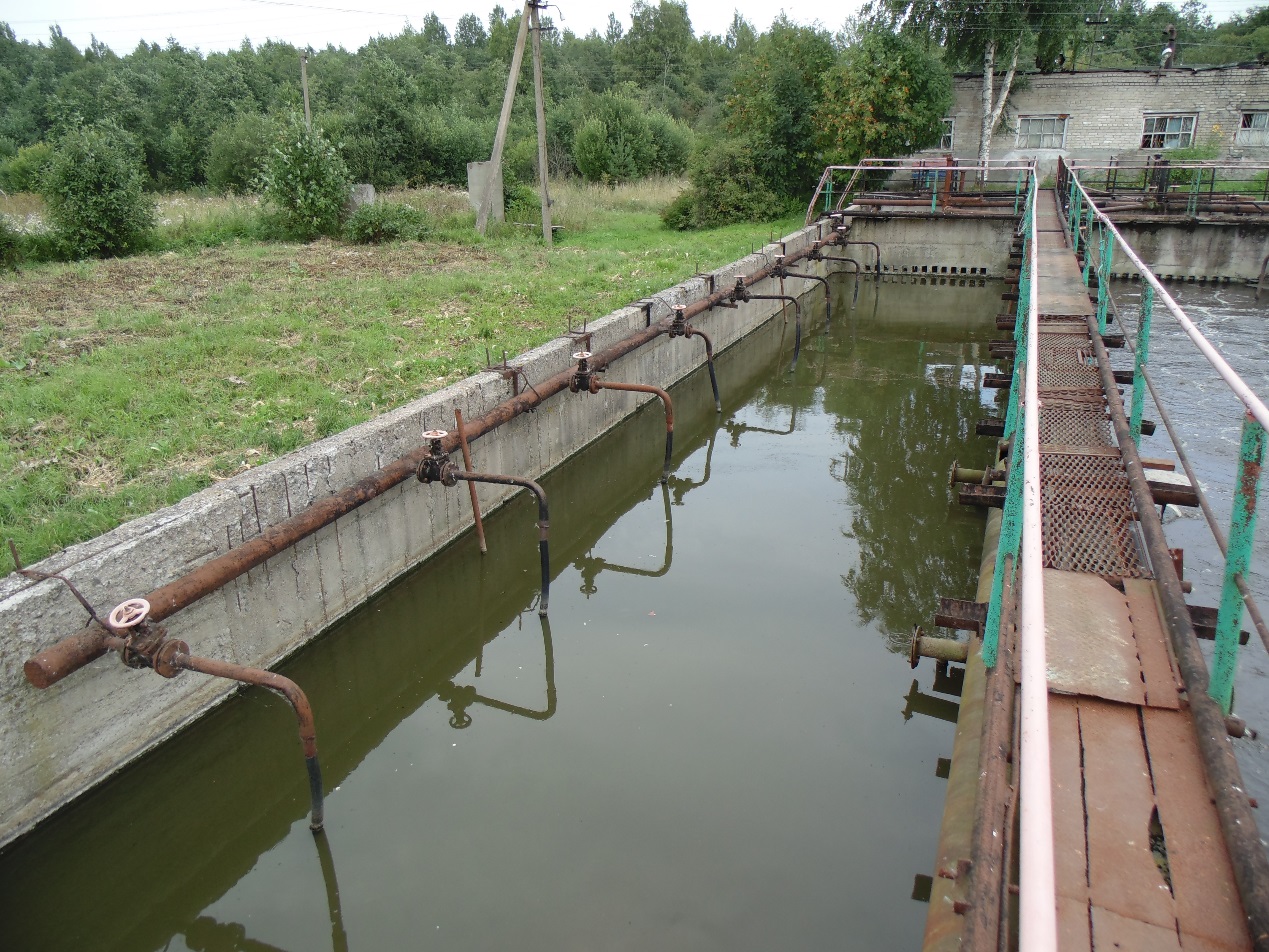 	Рис. 2.1. Аэротенки КОС д. Ополье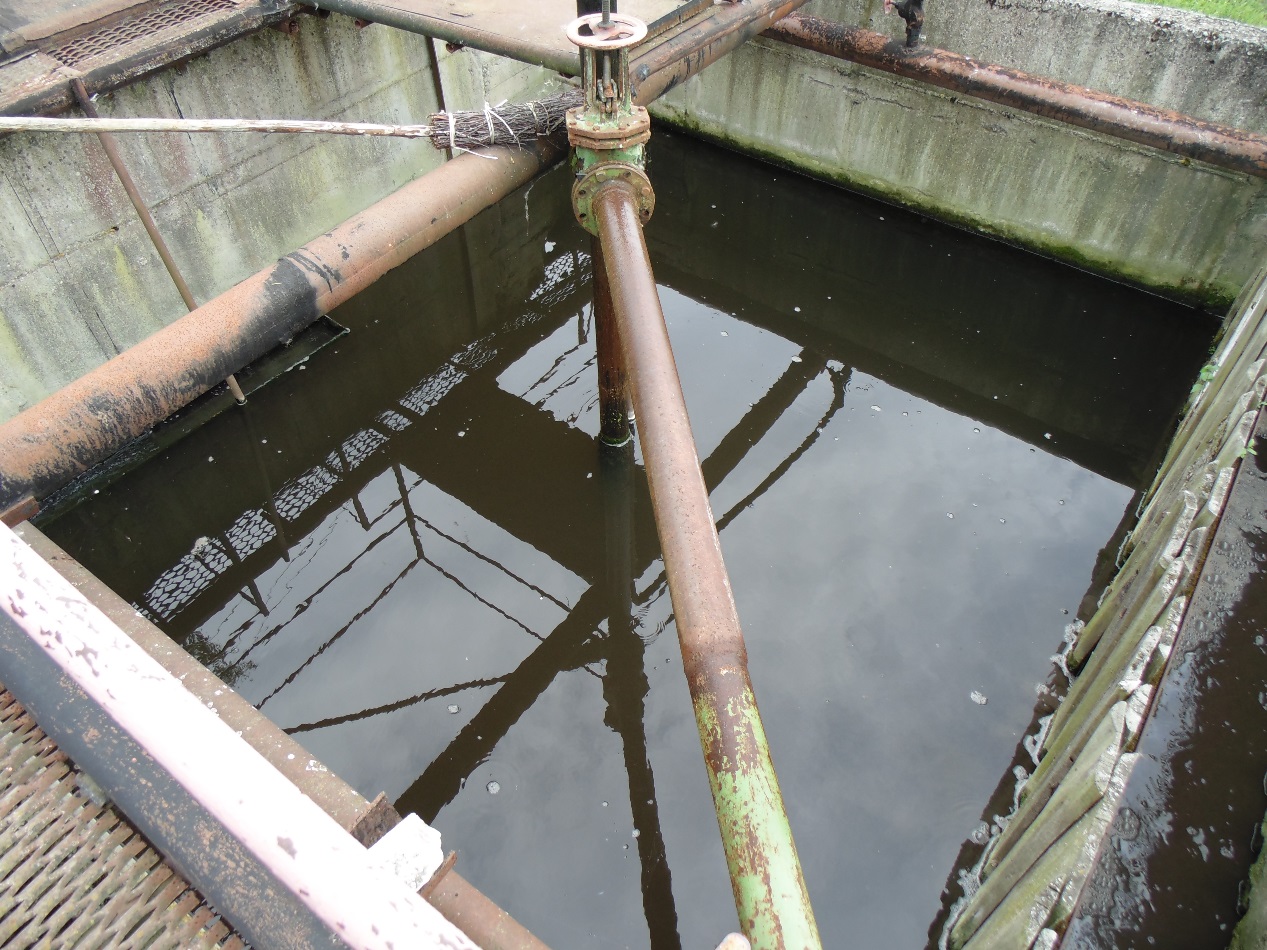 	Рис. 2.2. Отстойники КОС д. Ополье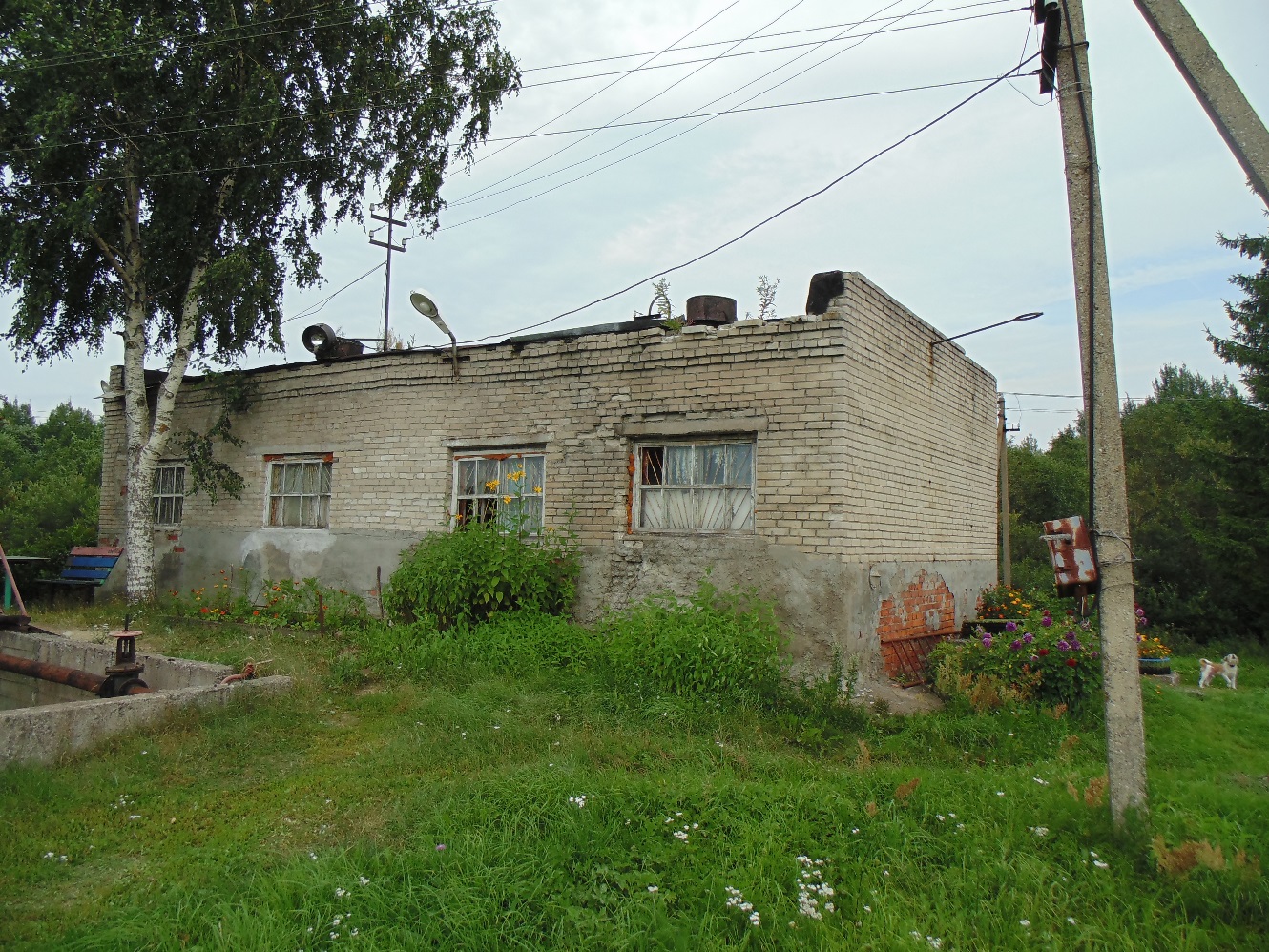 Рис. 2.3. Внешний вид здания КОС д. Ополье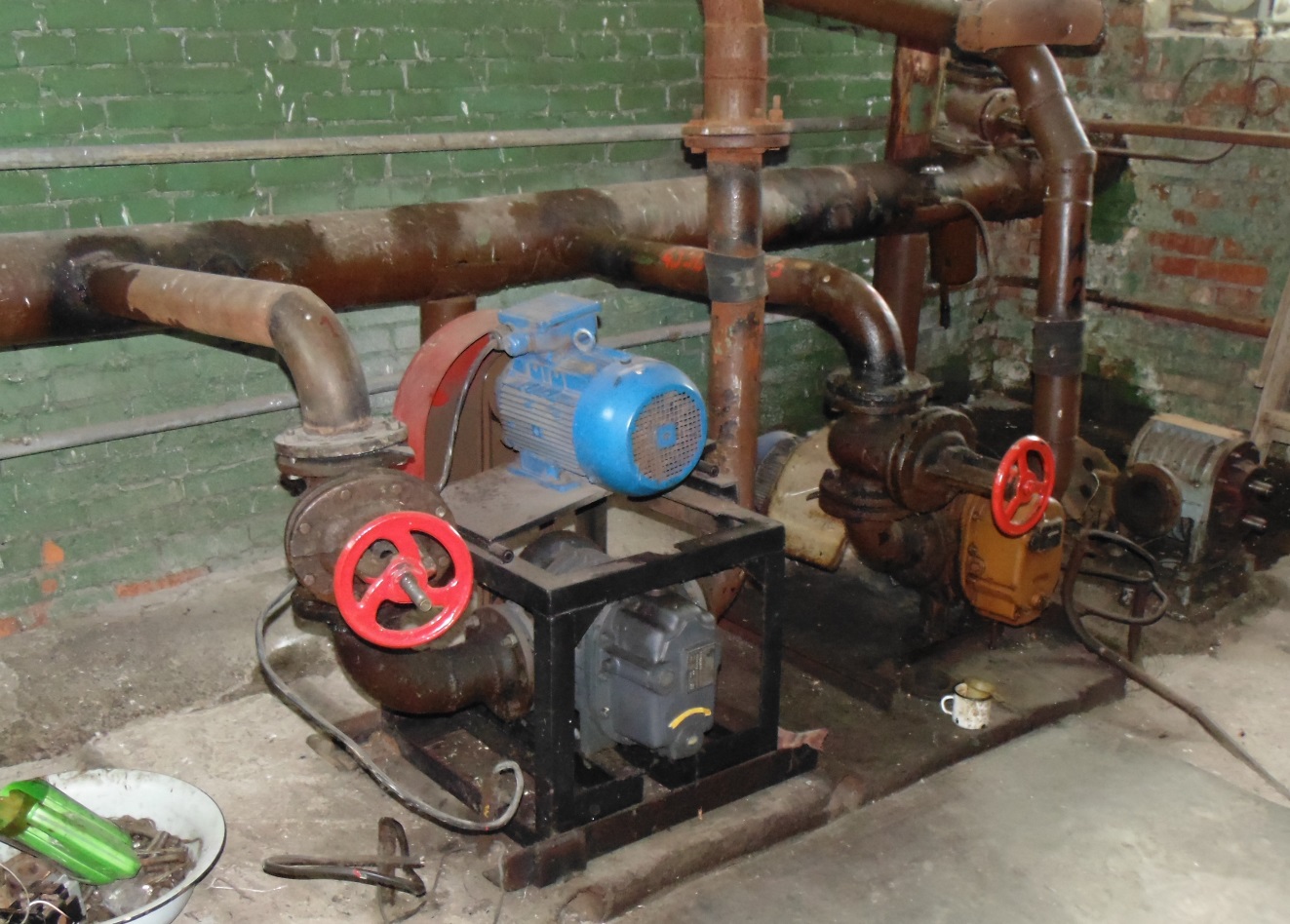 	Рис. 2.4. Насосное оборудование КОС д. Ополье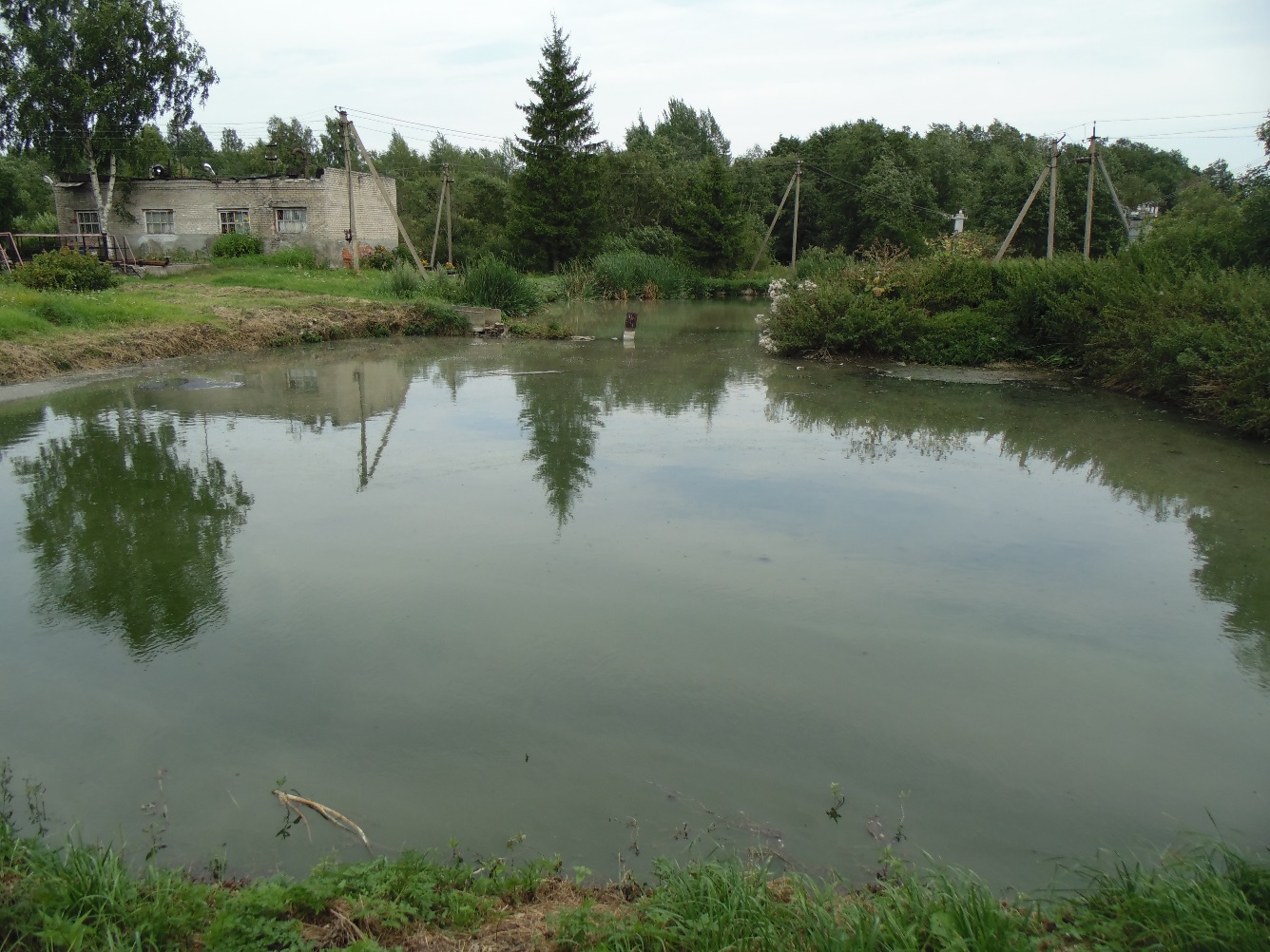 	Рис. 2.5. Водоем-приемник сточных вод в д. ОпольеТехнологическая схема очистных сооружений п. Алексеевка.Сточные воды пос. Алексеевка самотеком поступают в приемный резервуар насосной станции, откуда 2-мя насосами типа 3F12 подаются в приемную камеру очистных сооружений. После прохождения решетки с удалением грубых примесей, стоки поступают на биологическую очистку в блок емкостей, который состоит из камер аэротенков – отстойников. В аэротенки длиной 12,12м, шириной 2м и глубиной 4м подается сжатый воздух от воздуходувки и распределяется аэрационной системой. Биологическая очистка осуществляется в результате контакта стоков с активным илом, представляющим собой сообщество микроорганизмов, простейших. Иловая смесь из аэротенка поступает во вторичный отстойник длиной 12,12м и глубиной 4м. Во вторичном отстойнике происходит выделение в осадок частиц активного ила и накопление его в придонном пространстве отстойника, откуда часть осадка эрлифтами возвращается в аэротенк (циркулирующий активный ил). Образующийся в системе избыточный ил периодически под гидростатическим напором удаляется на иловые карты. Осветленная сточная вода из вторичных отстойников трубопроводом отводится в контактные резервуары, представляющие собой железобетонные колодцы, находящиеся под землей 4 колодца Ду200, 2 колодца Ду150, 2 колодца Ду100, все колодцы высотой 6м. Раствор гипохлорита кальция приготавливается в хлораторной и вводится в колодец перед контактным резервуаром. Очищенные и обеззараженные сточные воды отводятся к рассеивающему выпуску в реку Алексеевка.КОС п. Алексеевка были введены в эксплуатацию в 1975 г.Очистные сооружения пос. Алексеевка находятся в удовлетворительном состоянии.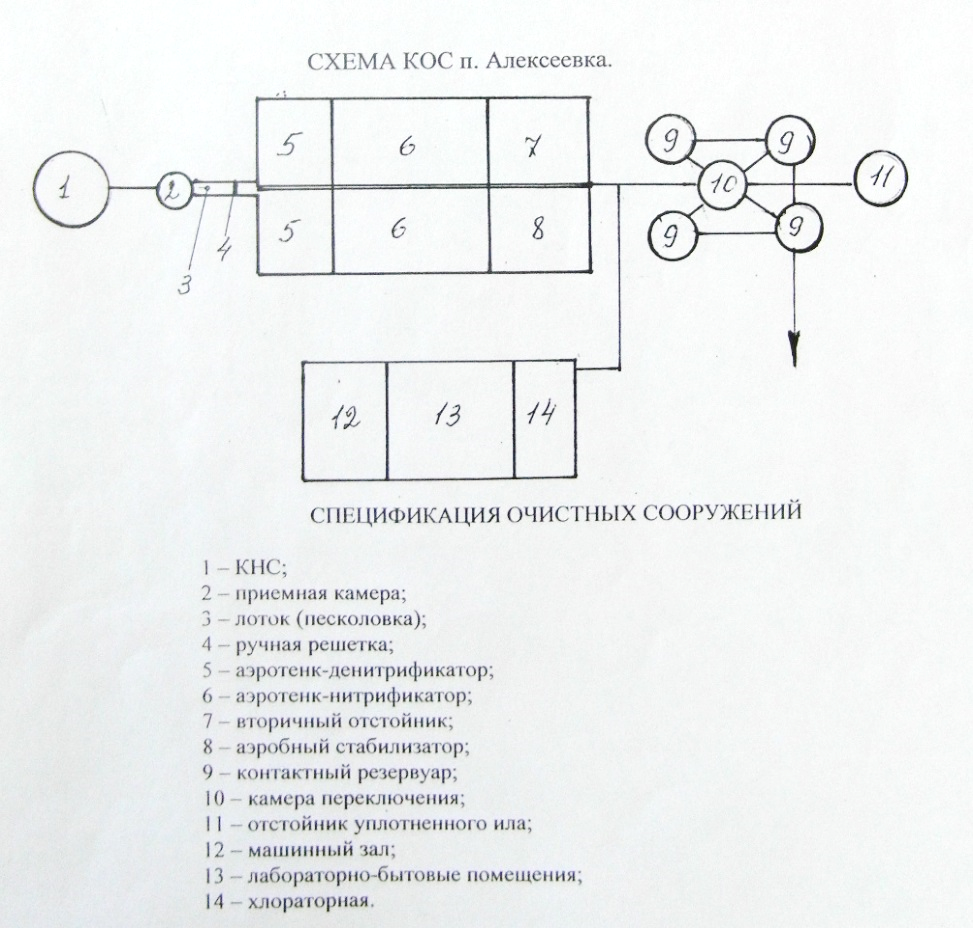 Рис. 2.6. Схема КОС п. Алексеевка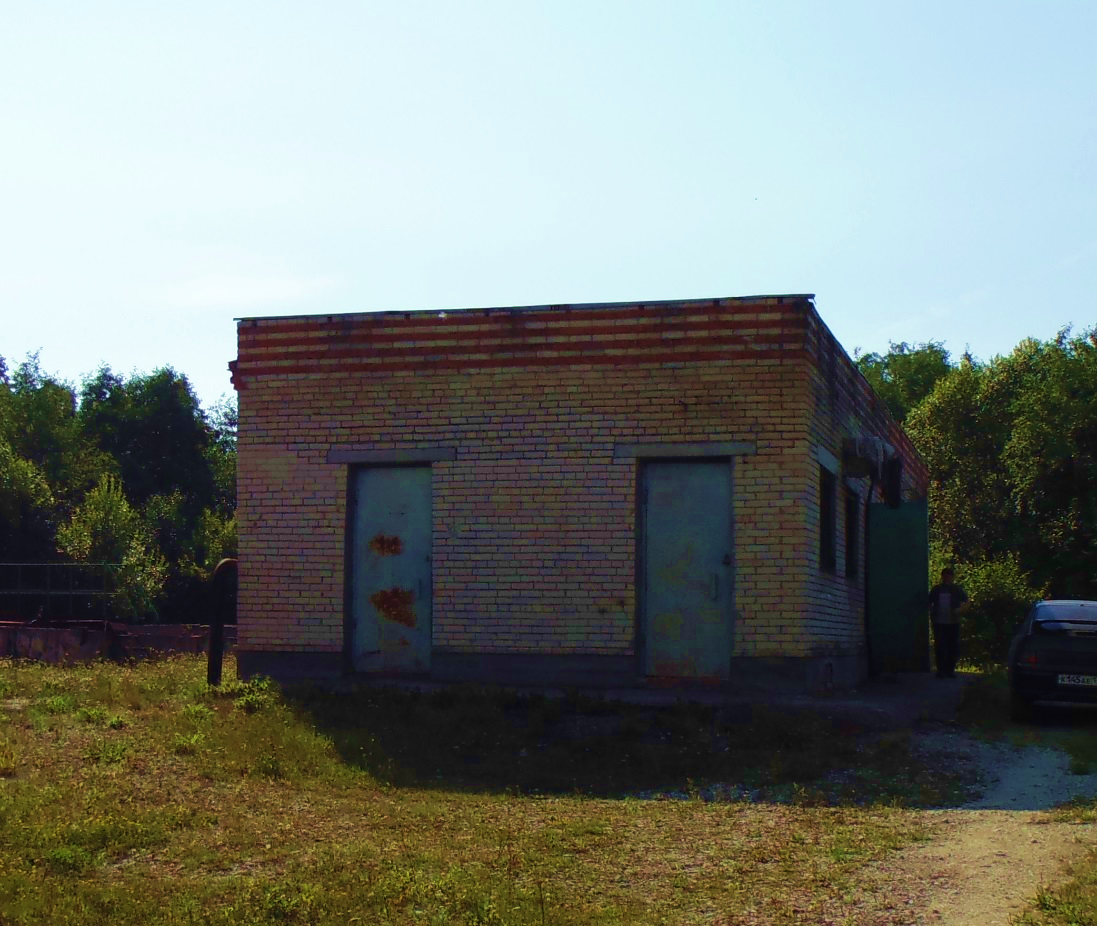 	Рис. 2.7. Внешний вид здания КОС п. Алексеевка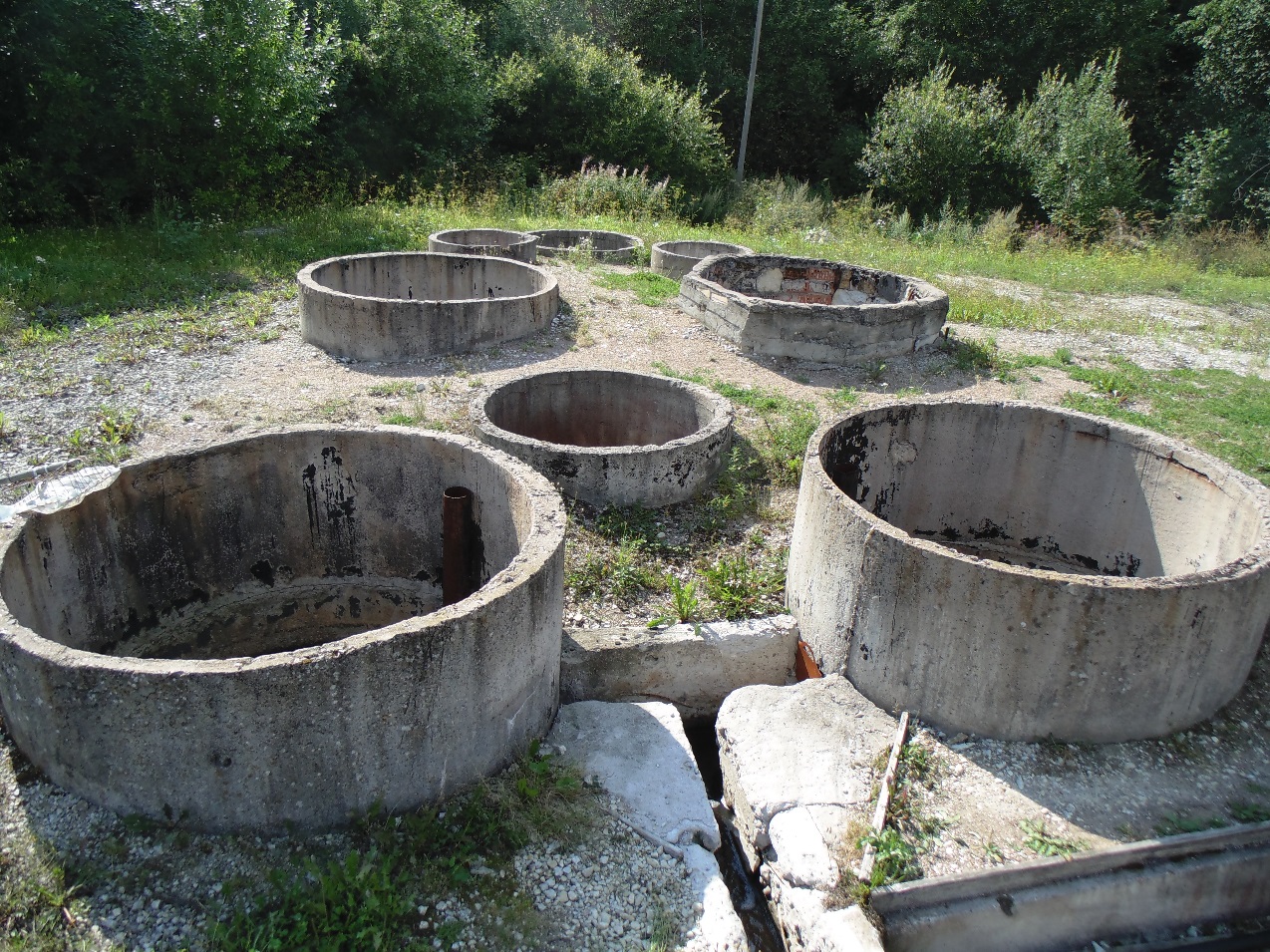 	Рис. 2.8. Отстойники КОС п. Алексеевка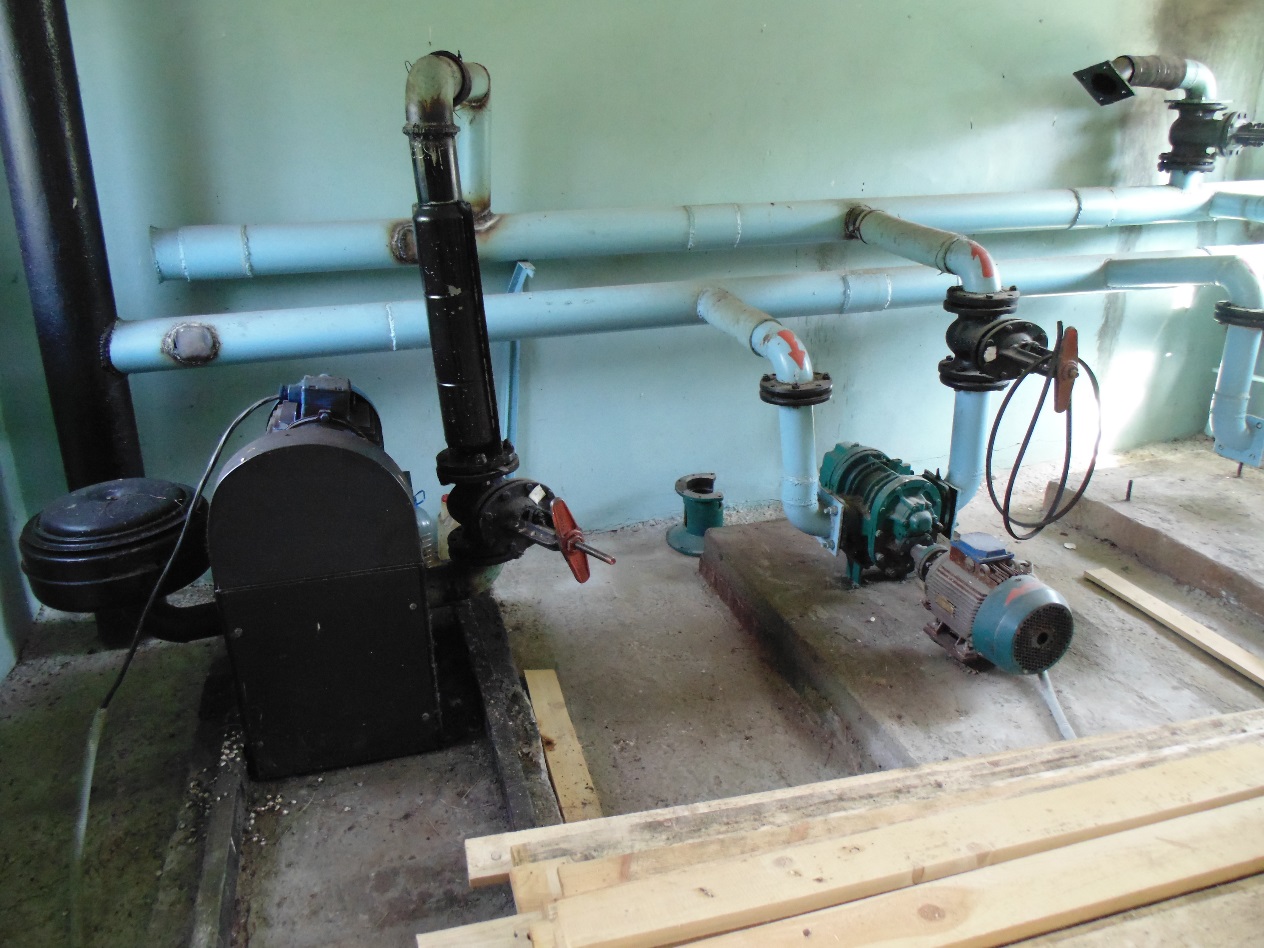 	Рис. 2.9. Насосное оборудование КОС п. Алексеевка.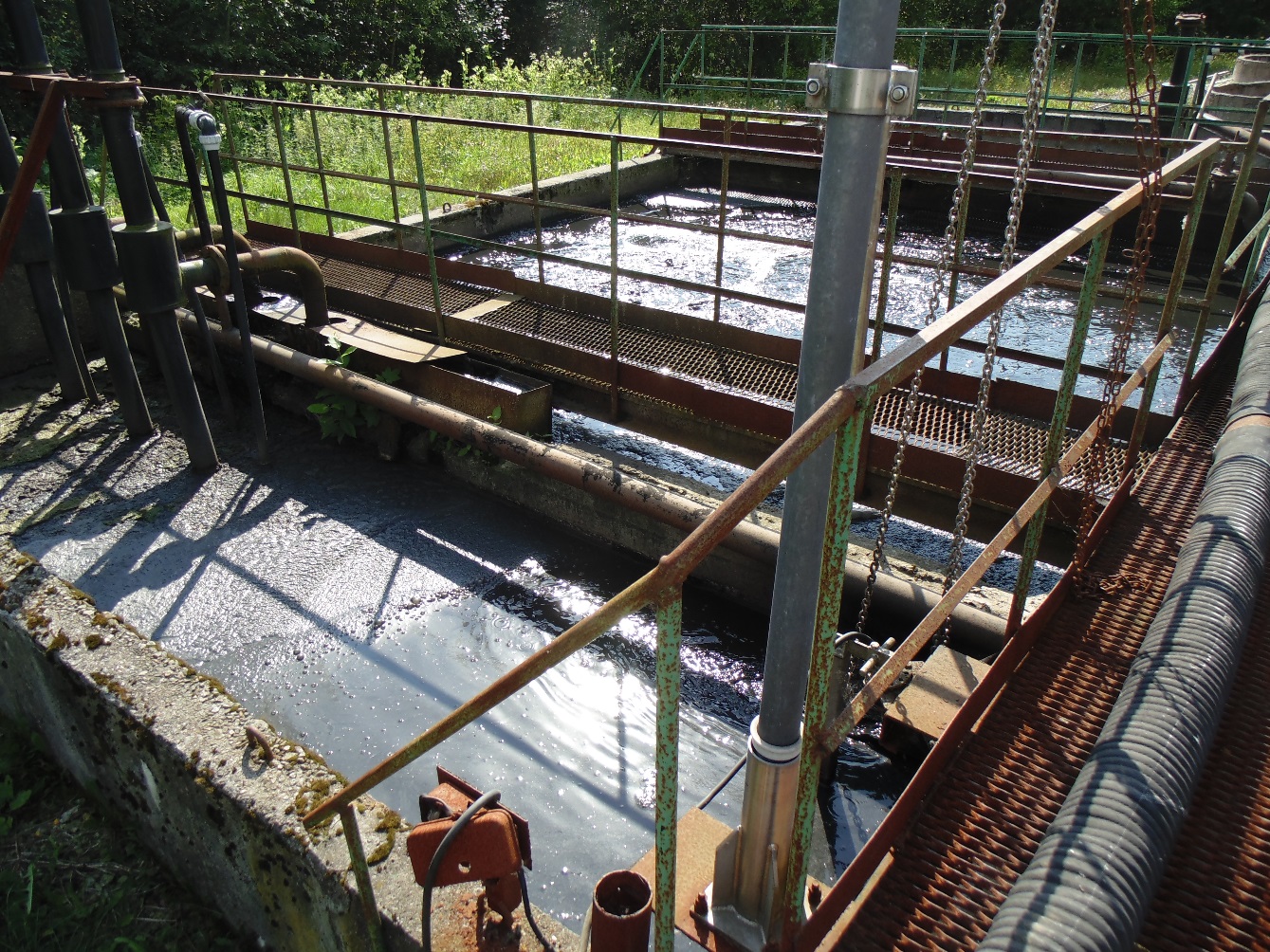 Рис. 2.10. Аэротенки КОС п. Алексеевка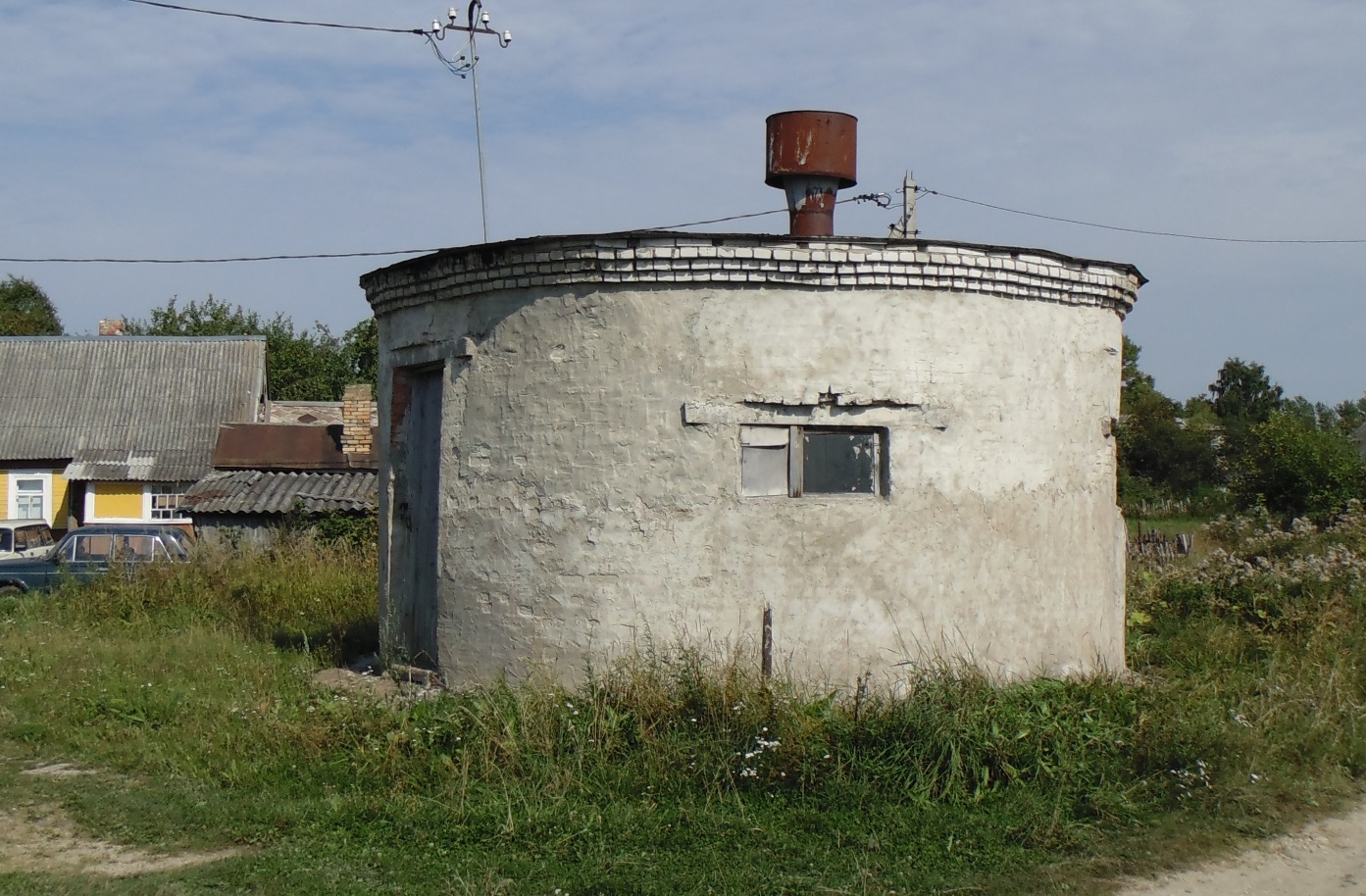 	Рис. 2.11. Внешний вид здания КНС п. Алексеевка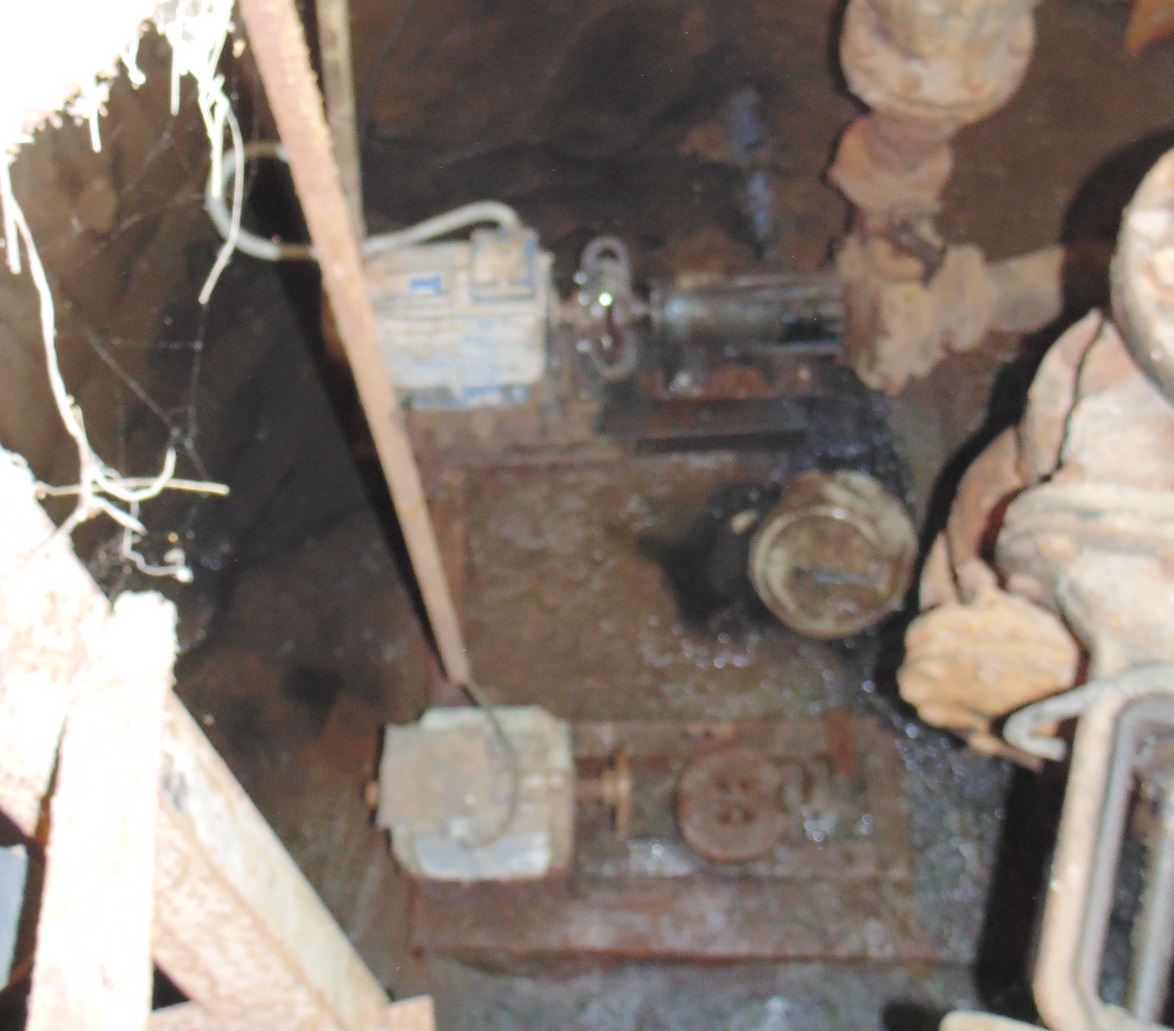 Рис. 2.12. Насосное оборудование КНС п. Алексеевка.Табл. 2.3. Состояние основного оборудования КОС в п. АлексеевкаТабл. 2.4. Результаты показания воды в КОС до очистки и после очистки в п. Алексеевка, проведенными ООО «Энергобаланс ВК»Табл. 2.5. Состояние основного оборудования КОС д. Ополье.Табл. 2.6. Результаты показания воды в КОС до очистки и после очистки в д. Ополье, проведенными ООО «Энергобаланс ВК»	Табл. 2.7. Балансовая стоимость и износ недвижимого имуществаОписание технологических зон водоотведенияЦентрализованная систему водоотведения Опольевского сельского поселения представлена тремя зонами: - зона самотечной канализации д. Ополье;- зона самотечной канализации п. Алексеевка;- зона напорной канализации п. Алексеевка.В эту зону входит все сельского поселения.Описание состояния и функционирования системы утилизации осадка сточных водБиологическая очистка осуществляется в результате контакта стоков с активным илом, представляющим собой сообщество микроорганизмов, простейших. Иловая смесь из аэротенка поступает во вторичный отстойник длиной 12,12м и глубиной 4м. Во вторичном отстойнике происходит выделение в осадок частиц активного ила и накопление его в придонном пространстве отстойника, откуда часть осадка эрлифтами возвращается в аэротенк (циркулирующий активный ил). Образующийся в системе избыточный ил периодически под гидростатическим напором удаляется на иловые карты.Описание состояния и функционирования канализационных коллекторов и сетей и сооружений на нихОтвод и транспортировку хозяйственно-бытовых стоков от абонентов осуществляется через систему самотечных и напорных трубопроводов с установленными на них канализационными насосными станциями.Общая протяженность сетей хозяйственно-бытовой канализации составляет 4400 м в п. Алексеевка, 8000 м в д. Ополье. Диаметр труб от 50 до 250 мм. Износ системы водоотведения составляет 80 %. Материал труб керамика. Функционирование и эксплуатация канализационных сетей систем централизованного водоотведения осуществляется на основании «Правил технической эксплуатации систем и сооружений коммунального водоснабжения и канализации», утвержденных приказом Госстроя РФ №168 от 30.12.1999г.Оценка безопасности и надежности централизованных систем водоотведения и их управляемостиЦентрализованная система водоотведения представляет собой сложную систему инженерных сооружений, надежная и эффективная работа которых является одной из важнейших составляющих благополучия поселения. По системе, состоящей из трубопроводов, коллекторов общей протяженностью более 5,5 км отводятся на очистку все хозяйственно-бытовые сточные воды, образующиеся на территории поселения. В условиях экономии воды и ежегодного сокращения объемов водопотребления и водоотведения приоритетными направлениями развития системы водоотведения являются повышение качества очистки воды и надежности работы сетей и сооружений. Практика показывает, что трубопроводные сети являются не только наиболее функционально значимым элементом системы канализации, но и наиболее уязвимым с точки зрения надежности. По-прежнему острой остается проблема износа канализационной сети. Поэтому в последние годы особое внимание уделяется ее реконструкции и модернизации. В условиях плотной застройки наиболее экономичным решением является применение бестраншейных методов ремонта и восстановления трубопроводов. Освоен новый метод ремонта трубопроводов большого диаметра «труба в трубе», позволяющий вернуть в эксплуатацию потерявшие работоспособность трубопроводы, обеспечить им стабильную пропускную способность на длительный срок (50 лет и более). Для вновь прокладываемых участков канализационных трубопроводов наиболее надежным и долговечным материалом является полиэтилен. Этот материал выдерживает ударные нагрузки при резком изменении давления в трубопроводе, является стойким к электрохимической коррозии.При эксплуатации биологических очистных сооружений канализации наиболее чувствительными к различным дестабилизирующим факторам являются аэротенки. Основные причины, приводящие к нарушению биохимических процессов при эксплуатации канализационных очистных сооружений: перебои в энергоснабжении; поступление токсичных веществ, ингибирующих процесс биологической очистки. Опыт эксплуатации сооружений в различных условиях позволяет оценить воздействие вышеперечисленных факторов и принять меры, обеспечивающие надежность работы очистных сооружений. Важным способом повышения надежности очистных сооружений (особенно в условиях экономии энергоресурсов) является внедрение автоматического регулирования технологического процесса.Реализуя комплекс мероприятий, направленных на повышение надежности системы водоотведения, обеспечивается устойчивая работа системы канализации поселения.Оценка воздействия централизованных систем водоотведения на окружающую средуХозяйственно-бытовые и производственные сточные воды по системе, состоящей из трубопроводов, каналов, коллекторов, канализационных насосных станций, отводятся на очистку на ОС канализации. Очистка поверхностно-ливневых сточных вод не осуществляется, тем самым наносится ущерб экологии поселений. Сточные хозяйственно-бытовые и производственные сточные воды проходят механическую и полную биологическую очистку, и химическое обеззараживание. Технические возможности по очистке сточных вод ОС канализации, работающих в существующем штатном режиме соответствуют проектным характеристикам и временным условиям сброса сточных вод в водоем.В связи с тем, что очистка поверхностно-ливневых сточных вод не осуществляется, рассматривается строительство ОС для очистки поверхностных стоков.Описание территорий сельского поселения, неохваченных централизованной системой водоотведенияНа данный момент система централизованного водоотведения существует только в д. Ополье и в п. Алексеевка. В поселениях, неохваченных централизованными системами водоотведения, для канализации пользуются выгребные ямы или септики. Описание существующих технических и технологических проблем в водоотведении сельского поселенияСогласно Акту технического состояния объекта «Канализационно-очистные сооружения дер. Ополье МО «Опольевское сельское поселение»» на период проверки 01.- 05.02.2013г. выявлены следующие отклонения от технических нормативов:1.	Приемный колодец: ж/б изделия имеют значительный естественный износ, сколы, трещины, раковины.2.	Первичный отстойник, отбойная перегородка (доски 30 мм, l=5 м) сгнили и требуют замены.3.	Емкости аэротенков: ж/б изделия имеют значительный естественный износ, сколы, раковины и трещины. Аэрационные трубы имеют обильную ржавчину, раковины, не пригодны для ремонта газоэлектросваркой, требуют замены. Запорная арматура ДУ-50 (8 шт.)  не ремонтопригодна и требует замены.4.	Вторичный отстойник: ж/б изделия имеют значительный естественный износ, сколы, раковины и трещины. Отбойная перегородка (доски 30 мм, l=5 м) сгнила и требует замены.5.	Эрлифтовое оборудование имеет значительный естественный износ, не ремонтопригодно, запорная арматура требует замены.6.	Ж/б колодцы контактных резервуаров имеют значительный естественный износ, сколы, трещины. Требуют замены.7.	Иловые площадки заполнены полностью, дренажная система отвода вод не работоспособна. Дренажные трубы имеют обильную ржавчину, дыры и провалы, не ремонтопригодны газоэлектросваркой. Насосное оборудование в нерабочем состоянии.8.	Помещение КОС: кровля помещения КОС имеет обширные протечки, отмостка здания разрушена, оконные и дверные блоки (20 оконных блоков и 12 дверных блоков) требуют замены.Согласно Акту технического состояния объекта «Канализационно-очистные сооружения пос. Алексеевка МО «Опольевское сельское поселение»» на период проверки 01.- 05.02.2013г. выявлены следующие отклонения от технических нормативов:1.	КНС: канализационно-насосная станция 1975 года постройки за прошедший период ни разу не подвергалась реконструкции. Ж/б изделия, насосное оборудование имеют значительный естественный износ. Металлические изделия имеют обильную ржавчину, не ремонтопригодны, электро- и газосварке не подлежат. КПД очень низкий. Электрооборудование устарело, имеет значительный естественный износ и требует замены.2.	Приемный колодец: ж/б изделия имеют значительный естественный износ, сколы, трещины, раковины3.	Первичный отстойник, отбойная перегородка (доски 30 мм, l=5 м) сгнили и требуют замены.4.	Емкости аэротенков: ж/б изделия имеют значительный естественный износ, сколы, раковины и трещины. Аэрационные трубы имеют обильную ржавчину, раковины, не пригодны для ремонта газоэлектросваркой, требуют замены. Запорная арматура ДУ-50 (8 шт.)  не ремонтопригодна и требует замены.5.	Вторичный отстойник: ж/б изделия имеют значительный естественный износ, сколы, раковины и трещины. Отбойная перегородка (доски 30 мм, l=5 м) сгнила и требует замены. В связи с отсутствием ГВС в п.Алексеевка периодически происходит примораживание стоков в аэротенках. Комиссия считает целесообразным строительство над аэротенками утепляющего купола.6.	Эрлифтовое оборудование имеет значительный естественный износ, не ремонтопригодно, запорная арматура требует замены.7.	Ж/б колодцы контактных резервуаров имеют значительный естественный износ, сколы, трещины. Требуют замены.8.	комиссия считает необходимым строительство иловых площадок, которые на данный момент отсутствуют, но технологически необходимы.9.	Помещение КОС: кровля помещения КОС имеет обширные протечки, отмостка здания разрушена, оконные и дверные блоки (11 оконных блоков и 9 дверных блоков) требуют замены.оборудование канализационных очистных сооружений и канализационных насосных станций ООО «Севзапкоммунсервис» по Опольевскому сельскому поселению имеет срок службы немногим менее 40 лет, что не может не сказаться на техническом состоянии и степени износа. Износ оборудования и сооружений на начало 2013 года составляет в среднем 80%; оборудование, технологические линии КОС, помещения дер. Ополье требуют капитального ремонта, основная масса оборудования не ремонтопригодна и требует замены;очистные сооружения пос. Алексеевка находятся в эксплуатации 38 лет, подвергались интенсивному износу и требуют строительства недостающих технологических элементов, капитального ремонта оборудования и помещений;по техническому состоянию очистные сооружения находятся в 3 группе риска;количество аварий за 2012г. – 9 аварий, суммарная стоимость восстановительных работ – 97500 руб.;показатели эффективности очистки сточных вод имеют тенденцию к ухудшению. Столь неудовлетворительные показатели очистки сточных вод являются следствием изношенности и разрушения КОС, а также тем, что сооружения работают в режиме значительных отклонений от проектных параметров и недостаточной эффективностью применяемых технологических схем;несоответствие работы канализационных очистных сооружений нормативным требованиям по качеству очистки сточных вод, сбрасываемых в водные объекты Ленинградской области и трансграничные объекты;отсутствие учета объемов, поступающих и очищенных сточных вод;повышенная аварийность на сетях канализации;неполный охват населения централизованным водоотведением;нерешенность вопросов обработки осадка, его утилизации и обеззараживания очищенных сточных вод;применение устаревших технологий очистки сточных вод;большое поступление в сети самотечной канализации поверхностного и инфильтрационного стока;отсутствие программ комплексного развития коммунальных систем.«Балансы сточных вод в системе водоотведения»Баланс поступления сточных вод в централизованную систему водоотведения и отведения стоков по технологическим зонам водоотведенияВ настоящее время в сельском поселении эксплуатируются одна система водоотведения:централизованная система водоотведения хозяйственно-бытовых сточных вод.Таблица 2.8. Общий баланс водоотведенияДиаграмма 2.1. Структура водоотведения по группам потребителей Оценка фактического притока неорганизованного стока по технологическим зонам водоотведенияВсе сточные воды, образующиеся в результате деятельности организаций и населения Опольевского сельского поселения, организовано отводятся через централизованную систему водоотведения на ОС канализации. Водоотвод поверхностного стока Опольевского сельского поселения в настоящее время осуществляется по кюветам вдоль дорог, водоотводным канавам и по рельефу местности в ближайший водоток.Сведения об оснащенности зданий, строений, сооружений приборами учета принимаемых сточных вод и их применении при осуществлении коммерческих расчетовВ настоящее время коммерческий учет принимаемых сточных вод осуществляется в соответствии с действующим законодательством, т.е. количество принятых сточных вод принимается равным количеству потребленной воды. Доля объемов, рассчитанная данным способом составляет 100 %.Дальнейшее развитие коммерческого учета сточных вод осуществляется в соответствии с федеральным законом «О водоснабжении и водоотведении» № 416 от 07.12.2011г. Результаты ретроспективного анализа за последние 10 лет балансов поступления сточных вод в централизованную систему водоотведения по технологическим зонам водоотведения с выделением зон дефицитов и резервов производственных мощностейДанные по ретроспективному анализу за последние 10 лет балансов поступления сточных вод в централизованную систему водоотведения предоставлены не были, соответственно невозможно выделить зоны дефицитов и резервов производственных мощностей.Прогнозные балансы поступления сточных вод в централизованную систему водоотведения и отведения стоков по технологическим зонам водоотведенияТаблица 2.9. Прогнозные балансы отведения стоков по технологическим зонам отведения тыс. м3 в год«Прогноз объема сточных вод»Сведения о фактическом и ожидаемом поступлении сточных вод в централизованную систему водоотведенияФактическое поступление сточных вод в 2012 году составило 78,8 тыс. м3, среднее поступление в сутки около 0,215 тыс. куб. м. К 2023 г. ожидаемое поступление составит 83,184 тыс. м3, среднее поступление в сутки – 0,23 тыс. м3. Структура водоотведения Опольевского сельского поселенияВ Опольевском сельском поселении нельзя выделить как таковые технологические зоны водоотведения, т.к. жилая застройка расположена вперемешку бюджетными организациями и прочими потребителями. В связи с этим разбивку произведем на 2 зоны: водоотведение от населения и водоотведение от остальных групп (бюджетные организации, прочие потребители, собственные нужды).Структура существующего и перспективного территориального баланса водоотведения централизованной системы водоотведения представлена в таблице и на диаграммах ниже.Таблица 2.10. Структура существующего и перспективного территориального баланса водоотведения централизованной системы водоотведенияДиаграмма 2.2. Существующий баланс водоотведенияДиаграмма 2.3. Перспективный баланс водоотведенияРасчет требуемой мощности очистных сооружений исходя из данных о перспективном расходе сточных вод с указанием требуемых объемов приема и очистки сточных вод, дефицита (резерва) мощностей по зонам действия сооружений по годам на расчетный срокПроектная производительность ОС канализации д. Ополье 700 м3 в сутки или 256,2 тыс. м3/год, в 2012 году ОС канализации д. Ополье приняли 66,123 тыс. м3/год. Исходя из этого, можно сказать, что резерв производительности КОС д. Ополье составляет 74,19%. В 2023 году ОС канализации примут 69,718 тыс. м3/год, резерв производительности составит 74,78%.Проектная производительность ОС канализации п. Алексеевка 200 м3 в сутки, в 2012 году ОС канализации п. Алексеевка приняли 35,167 тыс. м3/сут. Исходя из этого, можно сказать, что резерв производительности КОС п. Алексеевка составляет 82,42%. В 2023 году ОС канализации примут 36,893 тыс. м3/сут, резерв производительности составит 81,56%. Результаты анализа гидравлических режимов и режимов работы элементов централизованной системы водоотведенияВ настоящее время в Опольевском сельском поселении действует одна канализационно- насосная станция в п. Алексеевка: На КНС установлены два насоса марки СМ 80-50-200б-2. В работе постоянно находится 1 насос. Паспортные данные насоса приведены в таблице ниже.Таблица 2.11. Паспортные данные насоса КНС в п. Алексеевка.В течение 2012 года станция передала в сеть 13,466 тыс.м3 воды, следовательно, средняя производительность работающего насоса составляла:13,466 х 1000 / 8784 ≈ 1,53 м3/ч.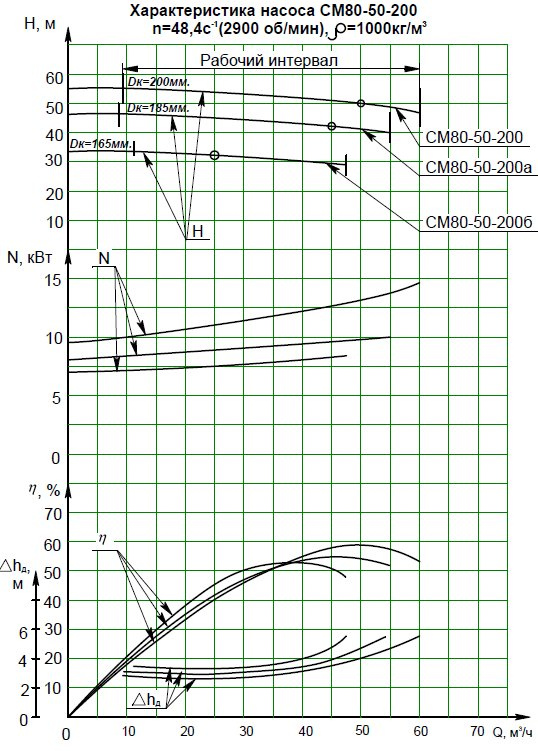 Рисунок 2.11 Графическая характеристика насоса СМ 80-50-200б-2При существующем режиме подачи воды потребителям электрическая энергия используется эффективно, за счет того, что существует приемная камера, при заполнении приемной камеры насосное оборудование включаются автоматически, после достаточного снижения уровня стоков в приемной камере насосное оборудование отключается. Рекомендуется оборудовать насосное оборудование частотными преобразователями. Оборудование КНС находится в хорошем состоянии. В настоящее время износ здания составляет 42%.Анализ резервов производственных мощностей очистных сооружений, расчет требуемой мощности очистных сооружений исходя из данных о расчетном расходе сточных вод, дефицита (резерва) мощностей по технологическим зонам сооружений водоотведенияВ соответствии с пунктом 3.1. данной схемы среднее поступление в сутки в 2012 году составило 0,215 тыс. куб. м. Исходя из перспективного баланса поступления сточных вод в 2023 году и застройки новых территорий, планируется строительство сетей, КНС и очистных сооружений поверхностного стока.«Предложения по строительству, реконструкции и модернизации (техническому перевооружению) объектов централизованной системы водоотведения»Основные направления, принципы, задачи и целевые показатели развития централизованной системы водоотведенияРаздел «Водоотведение» схемы водоснабжения и водоотведения Опольевского сельского поселения до 2023 года разработан в целях реализации государственной политики в сфере водоотведения, направленной на обеспечение охраны здоровья населения и улучшения качества жизни населения путем обеспечения бесперебойного и качественного водоотведения, снижение негативного воздействия на водные объекты путем повышения качества очистки сточных вод, обеспечение доступности услуг водоотведения для абонентов за счет развития централизованной системы водоотведения.Принципами развития централизованной системы водоотведения Опольевского сельского поселения являются:-постоянное улучшение качества предоставления услуг водоотведения потребителям (абонентам);-удовлетворение потребности в обеспечении услугой водоотведения новых объектов капитального строительства;-постоянное совершенствование системы водоотведения путем планирования, реализации, проверки и корректировки технических решений и мероприятий.Основными задачами, решаемыми в разделе «Водоотведение» схемы водоснабжения и водоотведения являются:-строительство канализационных очистных сооружений с внедрением технологий глубокого удаления биогенных элементов, доочистки и обеззараживания сточных вод поверхностного стока для исключения отрицательного воздействия на водоемы и требований нормативных документов Российского законодательства с целью снижения негативного воздействия на окружающую среду;-обновление и строительство канализационной сети с целью повышения надежности и снижения количества отказов системы;-создание системы управления канализацией сельского поселения с целью повышения качества предоставления услуги водоотведения за счет оперативного выявления и устранения технологических нарушений в работе системы;-повышение энергетической эффективности системы водоотведения;-строительство сетей и сооружений для отведения сточных вод с отдельных территорий, не имеющих централизованного водоотведения с целью обеспечения доступности услуг водоотведения для всех жителей поселения.-обеспечение доступа к услугам водоотведения новых потребителей.В соответствии с постановлением Правительства РФ от 05.09.2013 №782 «О схемах водоснабжения и водоотведения» (вместе с «Правилами разработки и утверждения схем водоснабжения и водоотведения», «Требованиями к содержанию схем водоснабжения и водоотведения») к целевым показателям развития централизованных систем водоотведения относятся:- показатели надежности и бесперебойности водоснабжения;- показатели качества обслуживания абонентов;- показатели качества очистки сточных вод;- показатели эффективности использования ресурсов при транспортировке сточных вод; - соотношение цены реализации мероприятий инвестиционной программы и их эффективности - улучшение качества воды; - иные показатели, установленные федеральным органом исполнительной власти, осуществляющим функции по выработке государственной политики и нормативно-правовому регулированию в сфере жилищно-коммунального хозяйства. Перечень основных мероприятий по реализации схем водоотведения В целях реализации схемы водоотведения Опольевского сельского поселения до 2023 года необходимо выполнить комплекс мероприятий, направленных на обеспечение в полном объёме необходимого резерва мощностей инженерно – технического обеспечения для развития объектов капитального строительства и подключение новых абонентов на территориях перспективной застройки и повышение надёжность систем жизнеобеспечения. Данные мероприятия можно разделить на следующие категории: - строительство очистных сооружений поверхностного стока;- реконструкция основных самотечных и напорных канализационных коллекторов для обеспечения надежности системы водоотведения Опольевского сельского поселения;- строительство сетей водоотведения на улицах Опольевского сельского поселения, не имеющих централизованного водоотведения;- строительство сетей водоотведения и подключение к системе централизованного водоотведения абонентов;- реконструкция очистных сооружений хозбытовых стоков;- строительство сетей водоотведения для подключения объектов капитального строительства. - строительство канализационной насосной станции в д. Ополье под нужды усадебной застройки;- реконструкция системы обезвоживания осадков сточных вод с их последующей экологически-безопасной утилизацией.- внедрение полного технологического и коммерческого учета принимаемых и сбрасываемых сточных вод.В результате строительства сетей и канализационных очистных сооружений Опольевского сельского поселения поверхностного стока будут решены следующие задачи: - внедренные технологии обеспечат очистку сточных вод до рыбохозяйственных требований и санитарно-эпидемиологических требований по бактериологическим показателям, глубокое удаление биогенных элементов. Сведения о вновь строящихся, реконструируемых и предлагаемых к выводу из эксплуатации объектах централизованной системы водоотведенияПодключение новых объектов в различных районах Опольевского сельского поселения подразумевает подключение к уже существующим сетям и канализационным насосным станциям. В связи с застройкой нового микрорайона в д. Ополье предусматривается строительство КНС. Для обеспечения удаления и очистки поверхностного стока предусматривается строительство двух КОС поверхностного стока. Сведения о развитии систем диспетчеризации, телемеханизации и систем управления режимами водоотведения на объектах организацииВ настоящее время коммерческий учет принимаемых сточных вод осуществляется в соответствии с действующим законодательством и количество принятых сточных вод принимается равным количеству потребленной холодной и горячей воды. Доля объемов рассчитанная данным способом для жилых многоквартирных домов составляет 100%. Для мониторинга фактического объема передаваемых стоков и составления общего баланса стоков установлен прибор учета в КНС. Это количество позволяет охватить 100% хозяйственно-бытовых стоков.Система диспетчеризации, телемеханизации и систем управления режимами водоотведения развиты слабо т.к. нет автоматизированной системы оперативного диспетчерского управления, частотные преобразователи установлены только на одной из трех КНС. В дальнейшем планируется развитие систем диспетчеризации, телемеханизации и управления режимами водоотведения. Описание вариантов маршрутов прохождения трубопроводов (трасс) по территории сельского поселения и их обоснованиеВ связи с тем, в рамках выполнения мероприятий данной схемы водоснабжения и водоотведения Опольевского сельского поселения до 2023 г. планируется полномасштабное проведение реконструкции существующих магистральных водоводов маршруты прохождения вновь создаваемых инженерных сетей будут совпадать с трассами существующих коммуникаций.Маршруты прохождения вновь создаваемых сетей водоотведения на присоединенных территориях подробно описаны в Приложениях 9, 10. Границы и характеристики охранных зон сетей и сооружений централизованной системы водоотведенияВ целях обеспечения безопасности населения и в соответствии с Федеральным законом «О санитарно-эпидемиологическом благополучии населения» от 30.03.1999 N 52-ФЗ вокруг объектов и производств, являющихся источниками воздействия на среду обитания и здоровье человека, устанавливается специальная территория с особым режимом использования – санитарно-защитная зона (СЗЗ). Размеры СЗЗ должны обеспечивать уменьшение воздействия загрязнения на атмосферный воздух (химического, биологического, физического) до значений, установленных гигиеническими нормативами.Размер СЗЗ и рекомендуемые минимальные разрывы устанавливаются в соответствии с СанПиН 2.2.1/2.1.1.1200-03 «Санитарно-защитные зоны и санитарная классификация предприятий, сооружений и иных объектов». Для объектов, являющихся источниками воздействия на среду обитания, для которых в СанПиН 2.2.1/2.1.1.1200-03 не установлены размеры СЗЗ и рекомендуемые санитарные разрывы, а также для объектов I - III классов опасности должны разрабатываться проекты СЗЗ.В санитарно-защитной зоне не допускается:- размещать жилую застройку, включая отдельные жилые дома, ландшафтно-рекреационные зоны, зоны отдыха, территории курортов, санаториев и домов отдыха, территорий садоводческих товариществ и коттеджной застройки, коллективных или индивидуальных дачных и садово-огородных участков, а также других территорий с нормируемыми показателями качества среды обитания; спортивные сооружения, детские площадки, образовательные и детские учреждения, лечебно-профилактические и оздоровительные учреждения общего пользования.- размещать объекты по производству лекарственных веществ, лекарственных средств и (или) лекарственных форм, склады сырья и полупродуктов для фармацевтических предприятий; объекты пищевых отраслей промышленности, оптовые склады продовольственного сырья и пищевых продуктов, комплексы водопроводных сооружений для подготовки и хранения питьевой воды, которые могут повлиять на качество продукции.В санитарно-защитной зоне допускается:размещать в границах санитарно-защитной зоны промышленного объекта или производства здания и сооружения для обслуживания работников указанного объекта и для обеспечения деятельности промышленного объекта (производства): нежилые помещения для дежурного аварийного персонала, помещения для пребывания работающих по вахтовому методу (не более двух недель), здания управления, конструкторские бюро, здания административного назначения, научно-исследовательские лаборатории, поликлиники, спортивно-оздоровительные сооружения закрытого типа, бани, прачечные, объекты торговли и общественного питания, мотели, гостиницы, гаражи, площадки и сооружения для хранения общественного и индивидуального транспорта, пожарные депо, местные и транзитные коммуникации, ЛЭП, электроподстанции, нефте- и газопроводы, артезианские скважины для технического водоснабжения, водоохлаждающие сооружения для подготовки технической воды, канализационные насосные станции, сооружения оборотного водоснабжения, автозаправочные станции, станции технического обслуживания автомобилей.2. 	Зоны санитарной охраны источников питьевого и хозяйственно-бытового водоснабжения1) Источниками питьевого и хозяйственно-бытового водоснабжения д. Ополье являются подземные источники водоснабжения.В соответствии с СанПиН2.1.4.1110-02 «Зоны санитарной охраны источников водоснабжения и водопроводов питьевого назначения» и СНиП 2.04.02-84* «Водоснабжение. Наружные сети и сооружения» источники питьевого и хозяйственно-бытового водоснабжения должны иметь зоны санитарной охраны (ЗСО).2) Зоны санитарной охраны организуются в составе трех поясов. Первый пояс (строгого режима) включает территорию расположения водозаборов, площадок всех водопроводных сооружений и водоподводящего канала. Второй и третий пояса (пояса ограничений) включают территорию, предназначенную для предупреждения загрязнения воды источников водоснабжения. Санитарная охрана водоводов обеспечивается санитарно-защитной полосой.В соответствии с проектом организации зон санитарной охраны водозаборных скважин в д. Ополье первый пояс строгой охраны устанавливается в виде круга радиусом .Второй пояс устанавливается в виде круга радиусом .Третий пояс ЗСО устанавливается в виде круга радиусом .3) Ограничения использования территории первого пояса санитарной охраны подземных источников водоснабжения:- обязательная планировка территории для отвода поверхностного стока за ее пределы, озеленение, ограждение и обеспечение охраной, твердое покрытие дорожек к сооружениям;- запрещается посадка высокоствольных деревьев, все виды строительства, не имеющие непосредственного отношения к эксплуатации, реконструкции и расширению водопроводных сооружений, в том числе прокладка трубопроводов различного назначения, размещение жилых и хозяйственно - бытовых зданий, проживание людей, применение ядохимикатов и удобрений;- оборудование зданий канализацией с отведением сточных вод в ближайшую систему бытовой или производственной канализации или на местные станции очистных сооружений, расположенные за пределами первого пояса ЗСО;- оборудование водопроводных сооружений, расположенных в первом поясе ЗСО, с учетом предотвращения возможности загрязнения питьевой воды через оголовки и устья скважин, люки и переливные трубы резервуаров и устройства заливки насосов (для подземных источников водоснабжения);- оборудование всех водозаборов аппаратурой для систематического контроля соответствия фактического дебита при эксплуатации водопровода проектной производительности, предусмотренной при его проектировании и обосновании границ ЗСО (для подземных источников водоснабжения);- запрещен спуск любых сточных вод, в том числе сточных вод водного транспорта, а также купание, стирка белья, водопой скота и другие виды водопользования, оказывающие влияние на качество воды.  Ограничения использования территории второго и третьего поясов санитарной охраны подземных источников водоснабжения:- обязательное согласование с центром государственного санитарно - эпидемиологического надзора при бурении новых скважин и новом строительстве, связанном с нарушением почвенного покрова;- запрещение закачки отработанных вод в подземные горизонты, подземного складирования твердых отходов и разработки недр земли;- запрещение размещения складов горюче-смазочных материалов, ядохимикатов и минеральных удобрений, накопителей промстоков, шламохранилищ и других объектов, обусловливающих опасность химического загрязнения подземных вод;- своевременное выполнение необходимых мероприятий по санитарной охране поверхностных вод, имеющих непосредственную гидрологическую связь с используемым водоносным горизонтом, в соответствии с гигиеническими требованиями к охране поверхностных вод;- выполнение мероприятий по санитарному благоустройству территории населенных пунктов и других объектов (оборудование канализацией, устройство водонепроницаемых выгребов, организация отвода поверхностного стока и др.);- не допускается размещение кладбищ, скотомогильников, полей ассенизации, полей фильтрации, навозохранилищ, силосных траншей, животноводческих и птицеводческих предприятий и других объектов, обусловливающих опасность микробного загрязнения подземных вод; применение удобрений и ядохимикатов; рубка леса главного пользования и реконструкции (для второго пояса ЗСО).4) Границы зон санитарной охраны водопроводных сооружений и водоводовЗона санитарной охраны водопроводных сооружений, расположенных вне территории водозабора, представлена первым поясом (строгого режима), водоводов – санитарно-защитной полосой. Граница первого пояса ЗСО водопроводных сооружений принимается на расстоянии:- от стен запасных и регулирующих емкостей, фильтров и контактных осветлителей – не менее ;- от водонапорных башен – не менее ;- от остальных помещений (отстойники, реагентное хозяйство, склад хлора, насосные станции и др.) – не менее .Ширину санитарно-защитной полосы следует принимать по обе стороны от крайних линий водопровода:- при отсутствии грунтовых вод – не менее  при диаметре водоводов до  и не менее  при диаметре водоводов более ;- при наличии грунтовых вод – не менее  вне зависимости от диаметра водоводов.5) Зоны охраны объектов нецентрализованного водоснабжения определяются в соответствии с СанПиН 2.1.4.1175-02 «Гигиенические требования к качеству воды нецентрализованного водоснабжения. Санитарная охрана источников». Зоны охраны источников индивидуальных колодцев составляют  от колодца (каптажа).Таблица 2.12. Границы и характеристики охранных зон Границы планируемых зон размещения объектов централизованной системы водоотведенияВсе строящиеся объекты будут размещены в границах Опольевского сельского поселения.5.«Экологические аспекты мероприятий по строительству и реконструкции объектов централизованной системы водоотведения» Сведения о мероприятиях, содержащихся в планах по снижению сбросов загрязняющих веществ, иных веществ и микроорганизмов в поверхностные водные объекты, подземные водные объекты и на водозаборные площадиНеобходимые меры по предотвращению вредного воздействия на водный бассейн при сбросе сточных вод в черте населенного пункта – это снижение массы сброса загрязняющих веществ и микроорганизмов до наиболее жестких нормативов качества воды из числа установленных. Для этого необходимо выполнить строительство очистных сооружений поверхностных стоков с внедрением новых технологий.Данное мероприятие позволит повысить эффективность удаления органических веществ, соединений азота и фосфора, а также жиров, нефтепродуктов. Сведения о применении методов, безопасных для окружающей среды, при утилизации осадков сточных водВведение в эксплуатацию очистных сооружений ливневой канализации, позволит:- достичь качества очистки сточных вод до требований, предъявляемым к воде водоемов рыбохозяйственного назначения;- уменьшить массу загрязняющих веществ, сбрасываемых в водоемы;- предотвратить экологический ущерб.Оценка капитальных вложений в новое строительство, реконструкцию и модернизацию объектов централизованных систем водоотведения (без НДС)Таблица 2.13. Оценка капитальных вложений в новое строительство, реконструкцию и модернизацию объектов централизованных систем водоотведения«Целевые показатели развития централизованной системы водоотведенияВ соответствии с постановлением Правительства РФ от 05.09.2013 №782 «О схемах водоснабжения и водоотведения» (вместе с «Правилами разработки и утверждения схем водоснабжения и водоотведения», «Требованиями к содержанию схем водоснабжения и водоотведения») к целевым показателям развития централизованных систем водоотведения относятся:- показатели надежности и бесперебойности водоснабжения;- показатели качества обслуживания абонентов;- показатели качества очистки сточных вод;- показатели эффективности использования ресурсов при транспортировке сточных вод;- соотношение цены реализации мероприятий инвестиционной программы и их эффективности - улучшение качества воды;- иные показатели, установленные федеральным органом исполнительной власти, осуществляющим функции по выработке государственной политики и нормативно-правовому регулированию в сфере жилищно-коммунального хозяйства.Таблица 2.14. Целевые показатели развития централизованной системы водоотведения.8.«Перечень выявленных бесхозяйных объектов централизованной системы водоотведения и перечень организаций, уполномоченных на их эксплуатацию»Сведения об объекте, имеющем признаки бесхозяйного, могут поступать от исполнительных органов государственной власти Российской Федерации, субъектов Российской Федерации, органов местного самоуправления, а также на основании заявлений юридических и физических лиц, а также выявляться обслуживающей организацией, в ходе осуществления технического обследования централизованных сетей. Эксплуатация выявленных бесхозяйных объектов централизованных систем холодного водоснабжения и (или) водоотведения, в том числе водопроводных и канализационных сетей, путем эксплуатации которых обеспечиваются водоснабжение и (или) водоотведение осуществляется в порядке, установленном Федеральным законом от 07.12.2011 г. № 416-ФЗ «О водоснабжении и водоотведении».Постановка бесхозяйного недвижимого имущества на учет в органе, осуществляющем государственную регистрацию прав на недвижимое имущество и сделок с ним, признание в судебном порядке права муниципальной собственности на указанные объекты осуществляется структурным подразделением администрации сельского поселения, осуществляющим полномочия администрации поселения по владению, пользованию и распоряжению объектами муниципальной собственности сельского поселения.На момент разработки настоящей схемы водоснабжения и водоотведения в границах Опольевского сельского поселения не выявлено участков бесхозяйных сетей.ПРИЛОЖЕНИЯПриложение 1. Существующая схема водоснабжения д. Ополье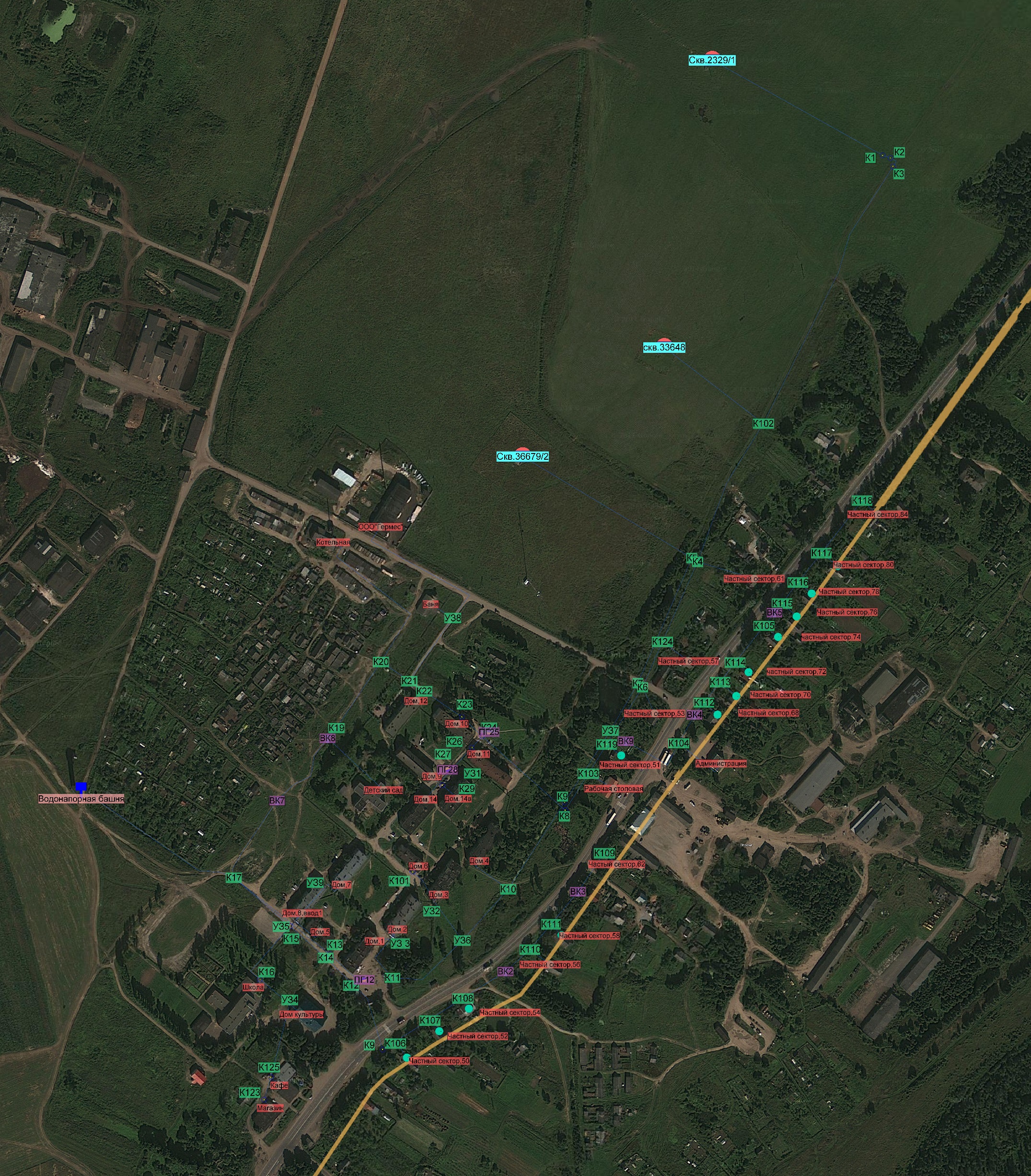 Приложение 2. Перспективная схема водоснабжения д. Ополье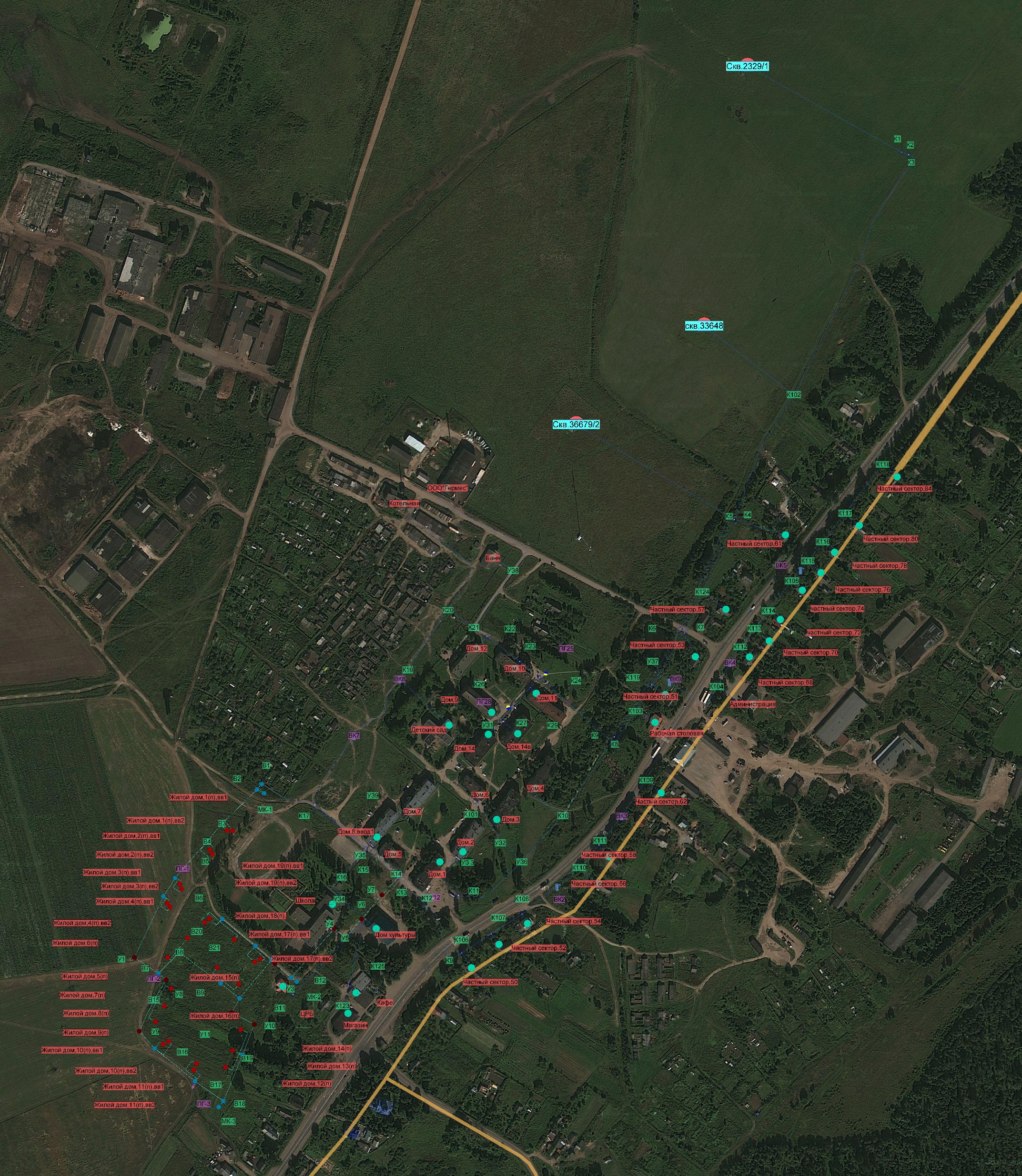 	Приложение 3. Существующая схема водоснабжения п. Алексеевка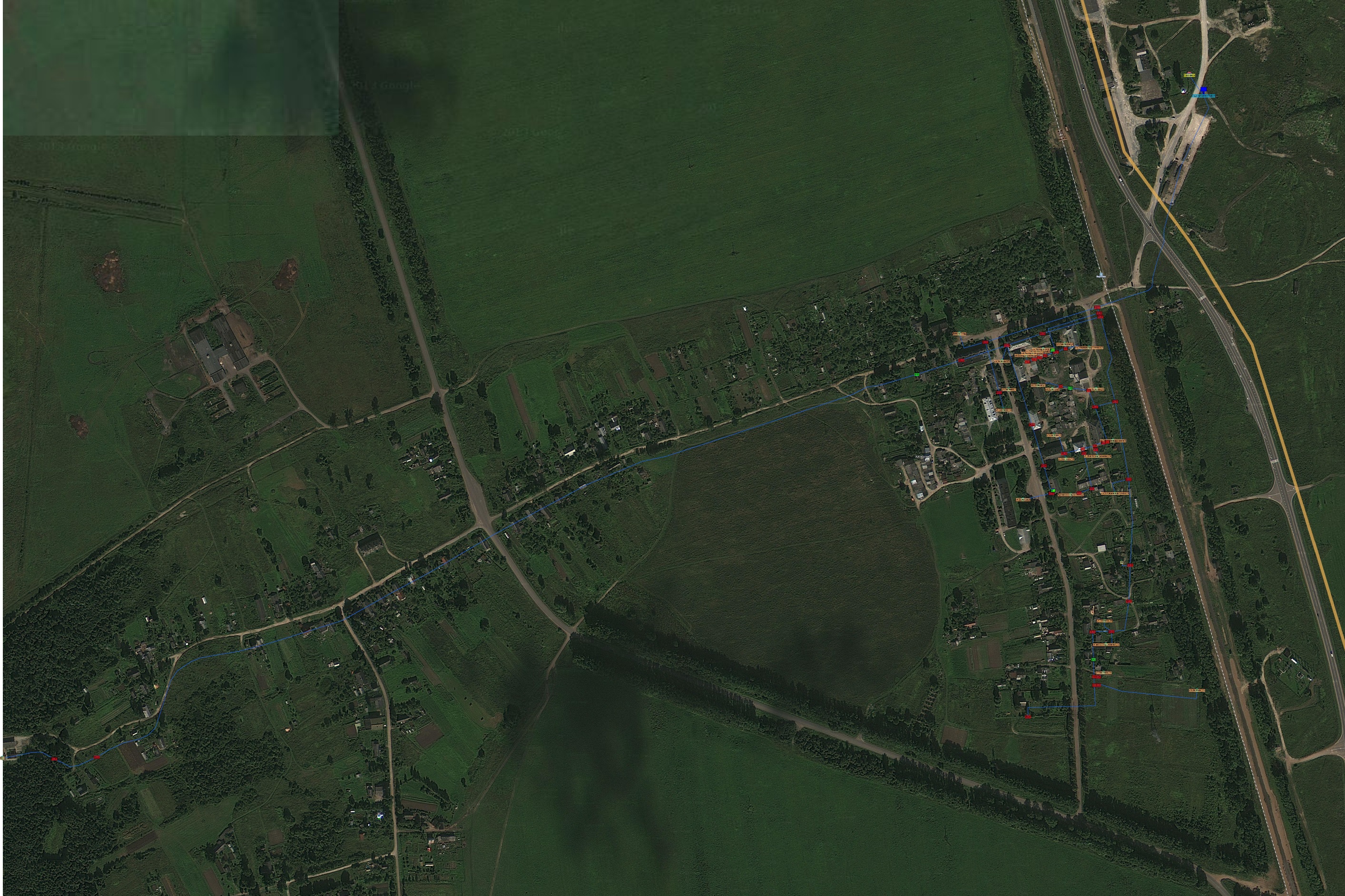 Приложение 4. Перспективная схема водоснабжения п. Алексеевка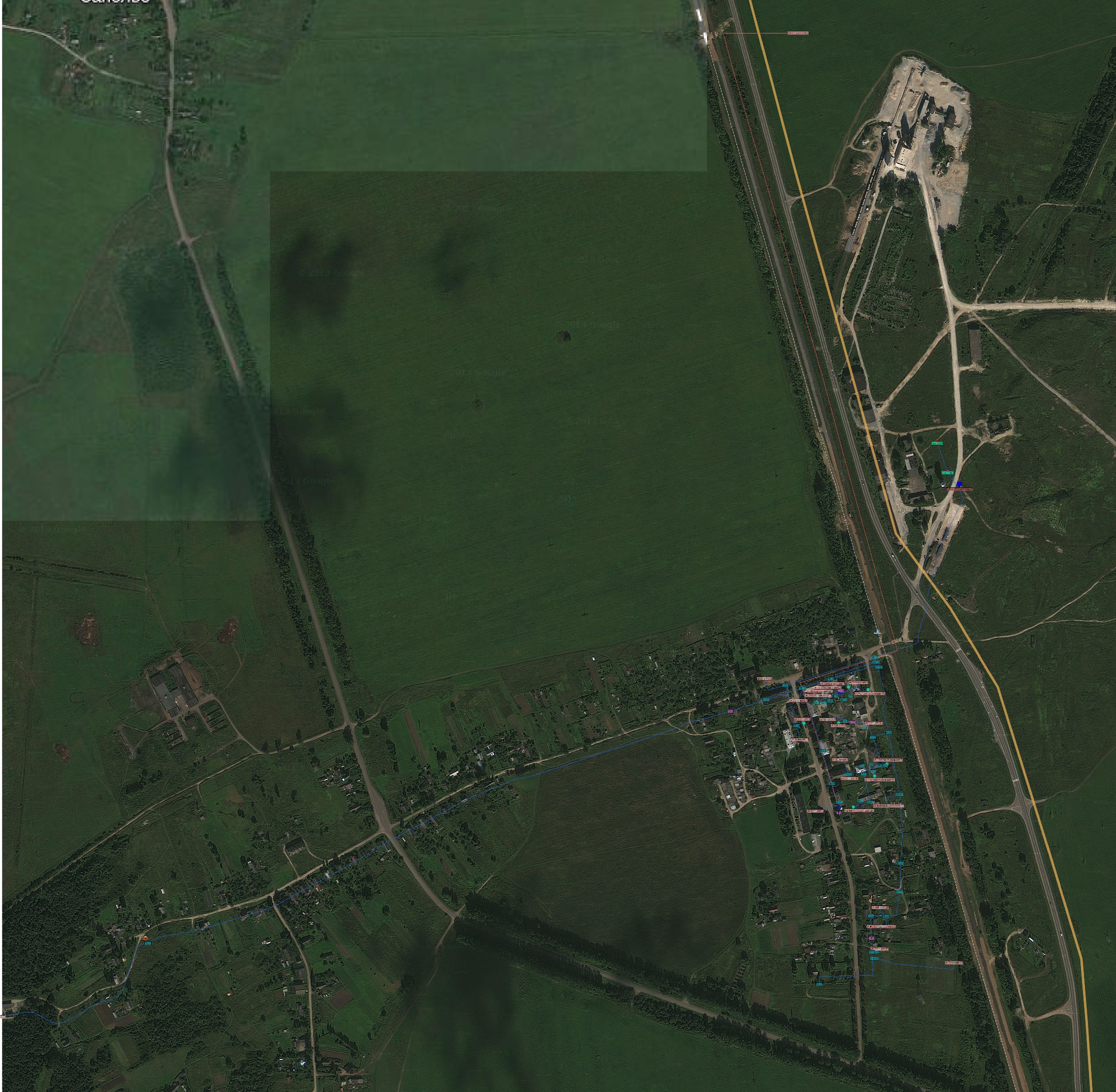 Приложение 5. Пьезометрический график до удаленного потребителя в д. Ополье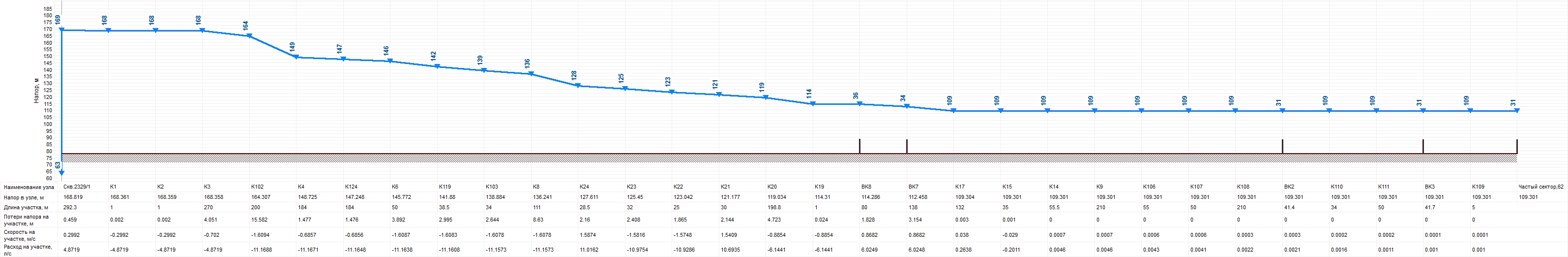 	Приложение 6. Пьезометрический график до удаленного потребителя в п. Алексеевка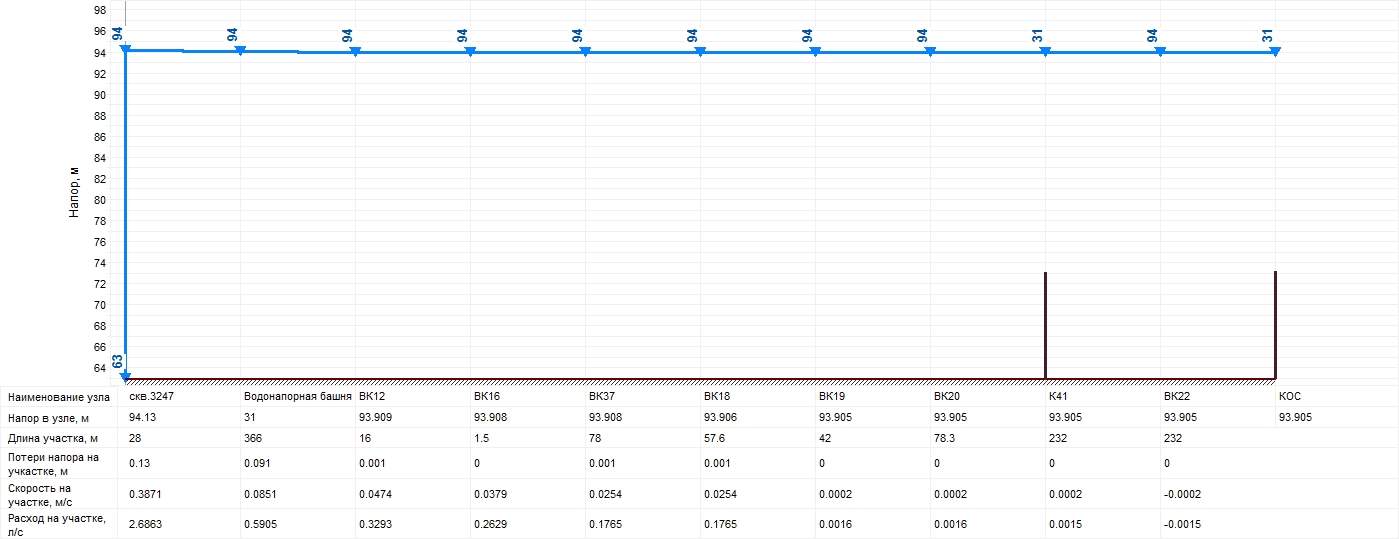 	Приложение 7. Существующая схема водоотведения д. Ополье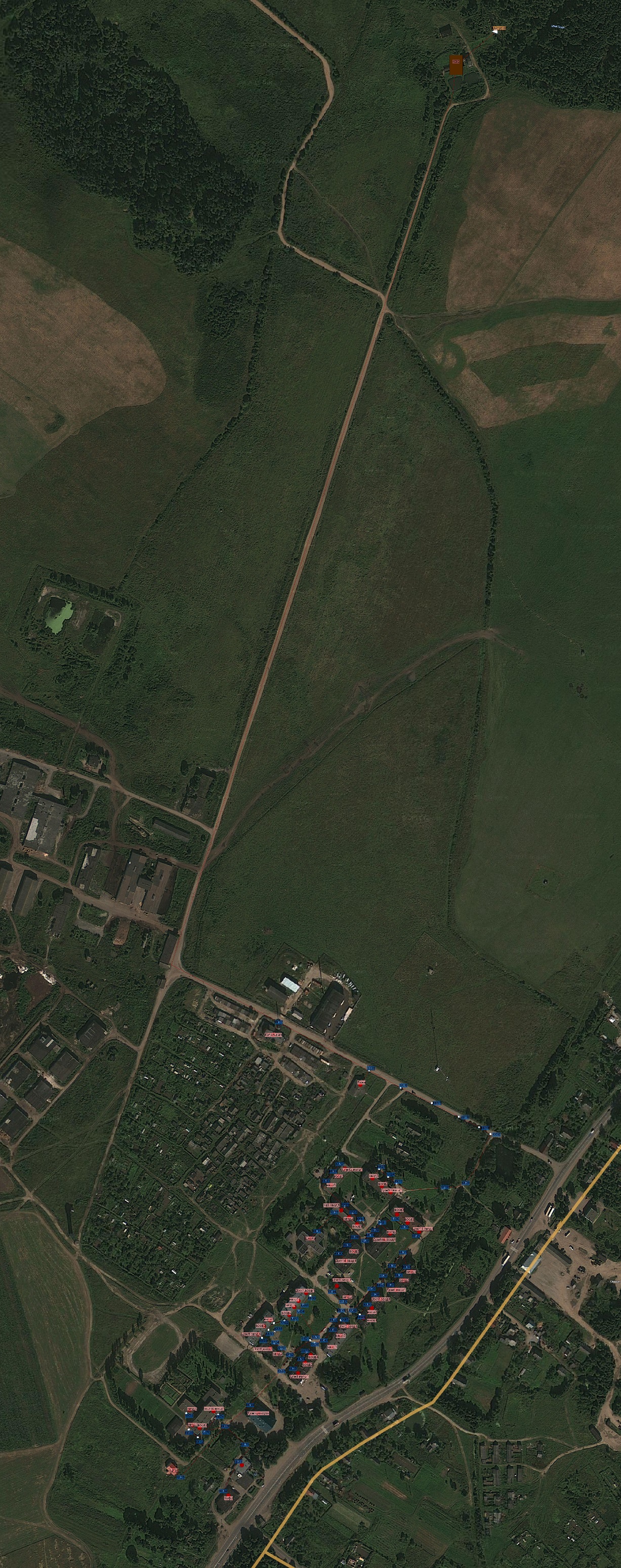 Приложение 8. Перспективная схема водоотведения д. Ополье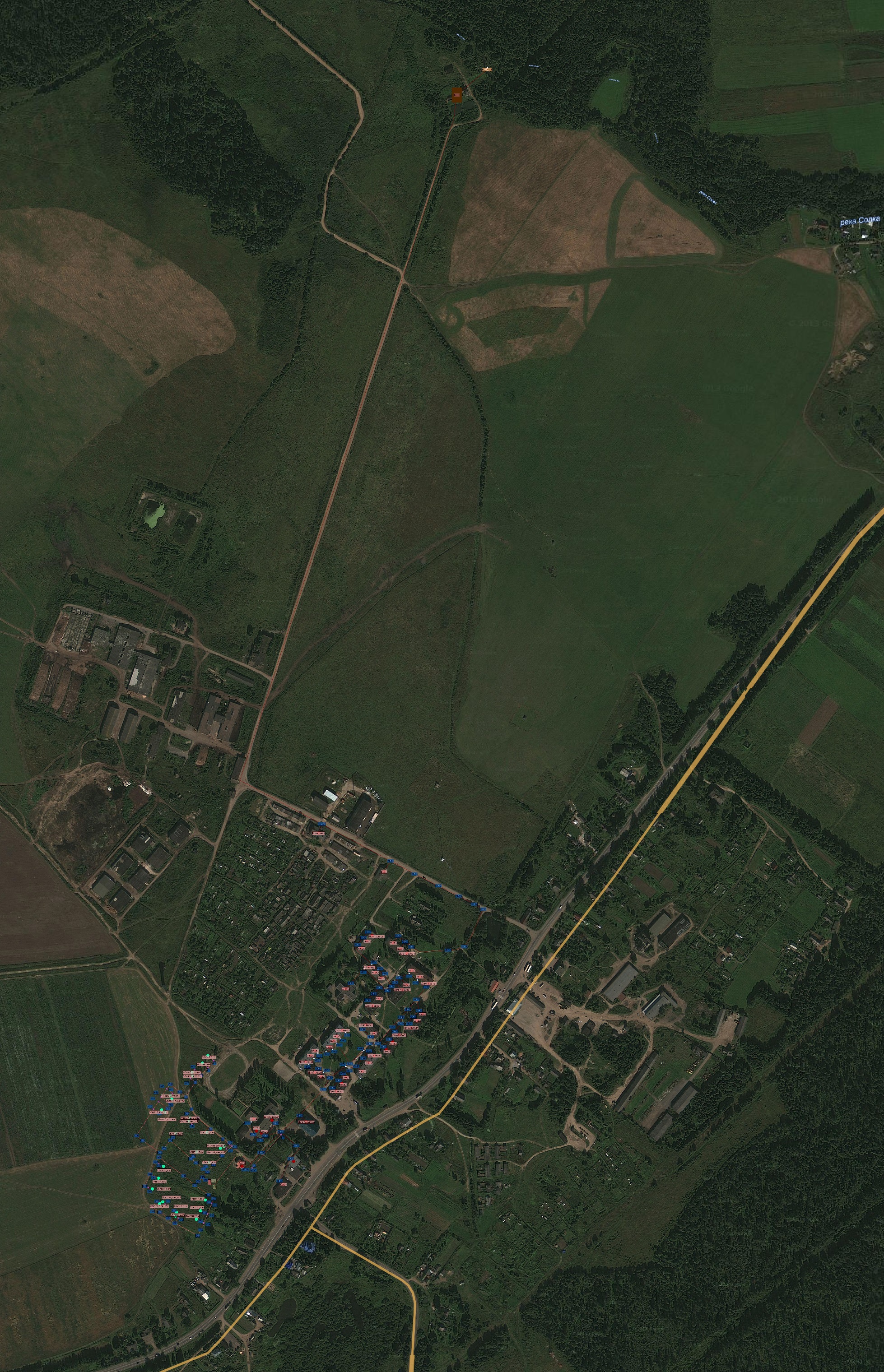 	Приложение 9. Существующая схема водоотведения п. Алексеевка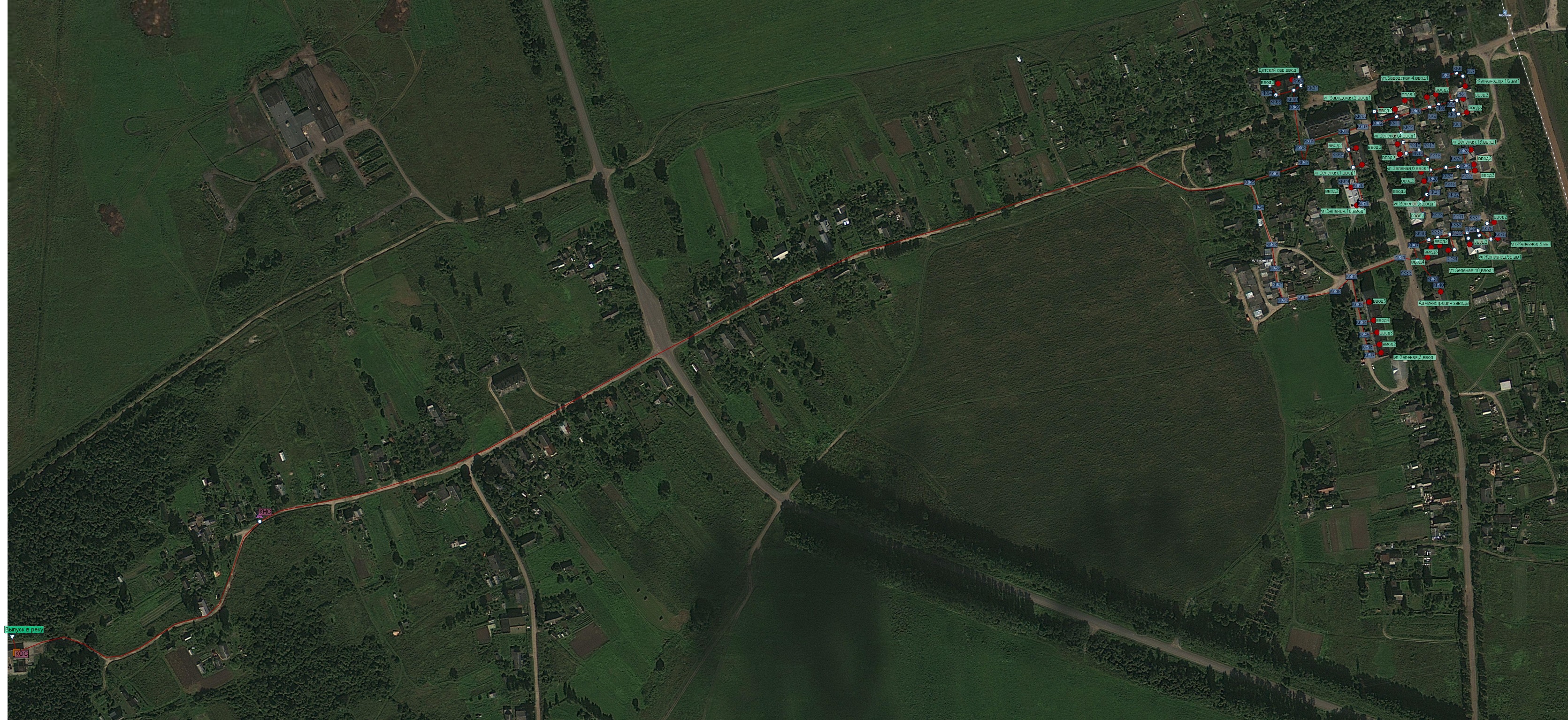 	Приложение 10. Перспективная схема водоотведения п. Алексеевка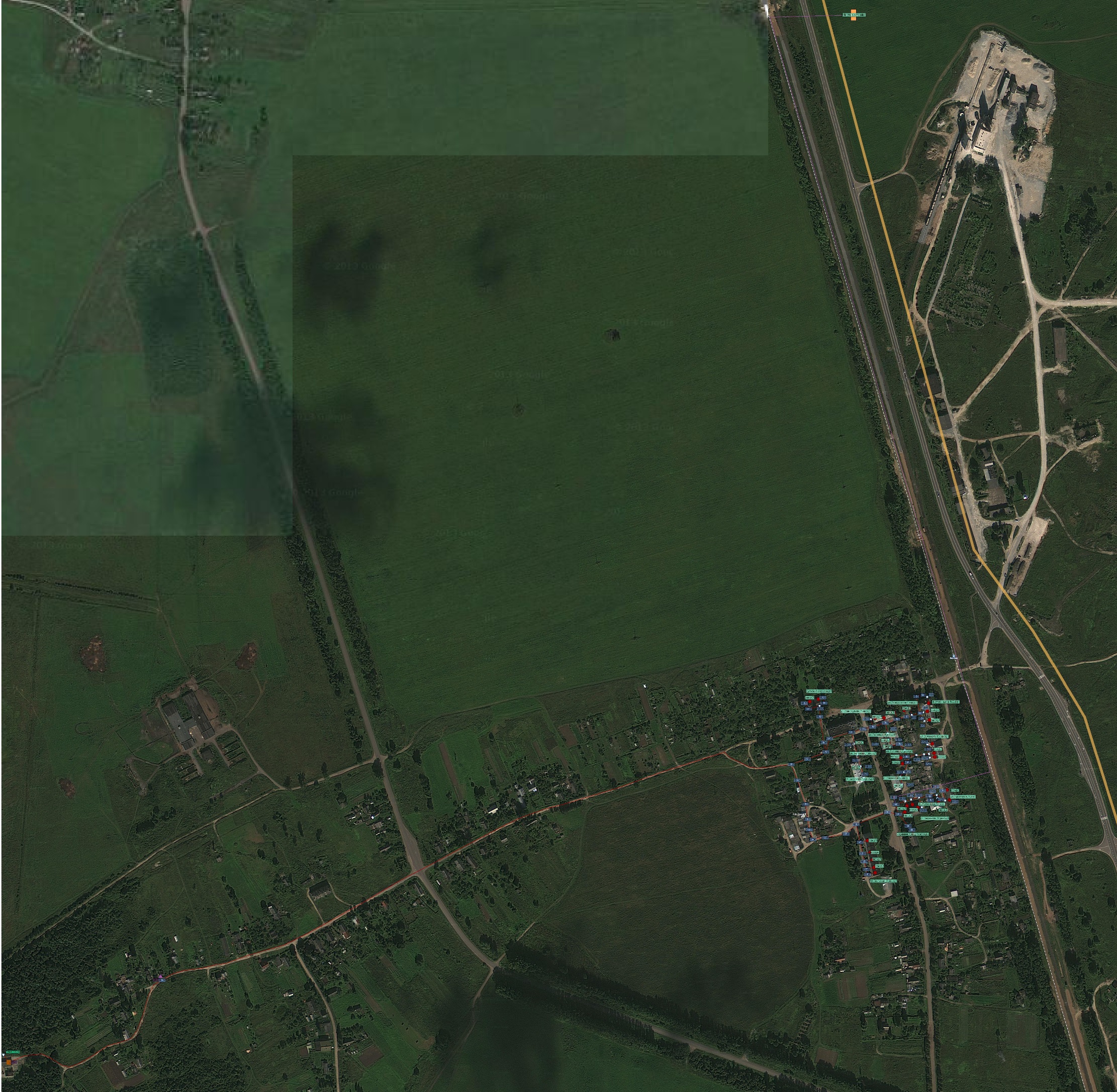 Населённый пунктОбщая площадь жилого фонда, (тыс. м2общей площади)Общая площадь жилого фонда, (тыс. м2общей площади)Общая площадь жилого фонда, (тыс. м2общей площади)Ветхий и аварийный фонд, (тыс. м2 общей площади)Жилая обеспеченность на 1 человека (м2 общ. пл.)Число семей, стоящих на очереди (ед.)Населённый пунктОбщая площадь жилого фонда, (тыс. м2общей площади)Общая площадь жилого фонда, (тыс. м2общей площади)Общая площадь жилого фонда, (тыс. м2общей площади)Ветхий и аварийный фонд, (тыс. м2 общей площади)Жилая обеспеченность на 1 человека (м2 общ. пл.)Число семей, стоящих на очереди (ед.)Населённый пунктВсегоВ том числеВ том числеВетхий и аварийный фонд, (тыс. м2 общей площади)Жилая обеспеченность на 1 человека (м2 общ. пл.)Число семей, стоящих на очереди (ед.)Населённый пунктВсегомногоквартирныйчастныйВетхий и аварийный фонд, (тыс. м2 общей площади)Жилая обеспеченность на 1 человека (м2 общ. пл.)Число семей, стоящих на очереди (ед.)д.Ополье22,617,65020,70Всего по Опольевскому сельскому поселению44,831,713,11,81416№п/пМесто расположенияГод ввода вэксплуа-тациюНасосное оборудованиеНасосное оборудованиеНасосное оборудование№п/пМесто расположенияГод ввода вэксплуа-тациюМарка насосаЭл. Двигатель, кВтПодача, м3/час.Напор, м.1д. Ополье №2329/11962ЭЦВ 6-16-1107,5161102д. Ополье №366481974ЭЦВ 8-25-10011251003д. Ополье №36679/21974ЭЦВ 8-25-10011251004п. Алексеевка №32471980ЭЦВ 6-10-80410805п. Алексеевка №32491980ЭЦВ 8-25-1251325125Наименование объектаБалансовая стоимость, рубОстаточная стоимость, рубСтепень износа, %д.ОпольеВодопроводные сети к дому №597324,800,00100Водопроводные сети к очистным369900,000,00100Водопроводные сети к дому №1111353,600,00100Водопроводные сети к дому №2111353,600,00100Водопроводные сети к дому №3111353,600,00100Водопроводные сети к дому №4111353,600,00100Водопроводные сети к дому №6111353,600,00100Водопроводные сети к дому №7118368,000,00100Водопроводные сети к дому №8118368,000,00100Водопроводные сети к дому №9118368,0010918,1293,0Водопроводные сети к дому №10111353,600,00100Водопроводные сети к дому №11111353,600,00100Водопроводные сети к дому №12118368,0020112,2683,0Водопроводные сети к дому №14118368,0024956,1779,0Водопроводные сети к дому №14в118368,0030005,0575,0Водопроводные сети бани110970,000,00100Водопроводные сети д/сада106449,000,00100Водопроводные сети дома культуры91242,000,00100Водопроводные сети школы104394,004398,5196,0Водопроводная магистральная сеть1678852,800,00100Насос ЭЦВ 8-25-110 (скважина №1)9044,970,00100Насос ЭЦВ 8-25-100 (скважина №2)5833,330,00100Насос ЭЦВ 6-16-100 (скважина №3)8500,000,00100п. АлексеевкаВодопроводные сети (стальные)1035162,00440357,9657,0Водопроводные сети (чугунные)49104,000,00100Водонапорная башня17846,000,00100Артезианская скважина №217846,000,00100Артезианская скважина №1418790,000,00100№п/пНаименование показателей безопасностиЗначения показателей по НДФактические значения показателейНД на методы исследований1Общее микробное числоне более 500МУК 4.2.1018-012Общие колиформные бактериине допускаетсяне обнаруженоМУК 4.2.1018-013Термотолерантные колиформные бактериине допускаетсяне обнаруженоМУК 4.2.1018-01№п/пНаименование показателей безопасностиЗначения показателей по НДФактические значения показателейНД на методы исследований1Общее микробное числоне более 5010МУК 4.2.1018-012Общие колиформные бактериине допускаетсяобнаруженоМУК 4.2.1018-013Термотолерантные колиформные бактериине допускаетсяобнаруженоМУК 4.2.1018-01№п/пНаименование показателей безопасностиЕдиницы измеренийРезультаты исследованийВеличина допустимого уровня, не болееНД на методы исследований1Удельная суммарная альфа-активностьБк/кг0,170,2МИ 3-07-05; МР-972Удельная суммарная бета-активностьБк/кг0,281МИ 2-03-04; МР-973Радон-222Бк/кг32+/-960МИ 1-12-03№п/пОпределяемыепоказателиРезультаты исследования, единицы измерения, (мг/дм3)Результаты исследования, единицы измерения, (мг/дм3)Норма по НДНД на методы исследованийТочка 1Точка 21 Цветность, град< 1,0< 1,020ГОСТ Р 52769-072 Мутность, (мг/дм3 по каолину)< 0,5< 0,51,5ГОСТ 3351-743 Запах (при 20 гр, при 60 гр), баллы0,022ГОСТ 3351-744 Привкус (при 20 гр), баллы0,002ГОСТ 3351-745 рН7,2+/-0,26-9ПНДФ 14,1,2,3,4-121-976 Окисляемость2,2+/-0,25,0ПНДФ 14,24-154-997 Жесткость7,0+/-1,17ГОСТ Р 52407-20058 Сухой остаток378,0+/-38,71000ГОСТ 17164-729 Нефтепродукты<0.0050,1ГОСТ Р 51797-200110 АПАВ<0.0150,5ГОСТ Р 51211-9811 Фенол (общий и летучий)<0.00050,001ПНДФ 14.1:2:4.182-02№п/пОпределяемыепоказателиРезультаты исследования, единицы измерения, (мг/дм3)Результаты исследования, единицы измерения, (мг/дм3)Норма по НДНД на методы исследований1 Цветность, град< 1,0< 1,020ГОСТ Р 52769-072 Мутность, (мг/дм3 по каолину)< 0,5< 0,51,5ГОСТ 3351-743 Запах (при 20 гр, при 60 гр), баллы0,022ГОСТ 3351-74№п/пОпределяемыепоказателиРезультаты исследования, единицы измерения, (мг/дм3)Результаты исследования, единицы измерения, (мг/дм3)Норма по НДНД на методы исследованийТочка 1Точка 21 Цветность, град< 1,0< 1,020ГОСТ Р 52769-072 Мутность, (мг/дм3 по каолину)< 0,5< 0,51,5ГОСТ 3351-743 Запах (при 20 гр, при 60 гр), баллы0,002ГОСТ 3351-744 Привкус (при 20 гр), баллы0,02ГОСТ 3351-745 рН7,1+/-0,26-9ПНДФ 14,1,2,3,4-121-976 Окисляемость2,3+/-1,25,0ПНДФ 14,24-154-997 Жесткость8,3+/-1,27ГОСТ Р 52407-20058 Сухой остаток481,0+/-48,11000ГОСТ 17164-729 Нефтепродукты<0,050,1ГОСТ Р 51797-200110 АПАВ<0,0150,5ГОСТ Р 51211-9811 Фенол (общий и летучий)<0,00050,001ПНДФ 14.1:2:4.182-02Марка насосаПодача, м3/чНапор, мМощность электродвигателя, кВтЭЦВ 6-16-110161107,5Марка насосаПодача, м3/чНапор, мМощность электродвигателя, кВтЭЦВ 8-25-1002510011Марка насосаПодача, м3/чНапор, мМощность электр-ля, кВтЭЦВ 6-10-8010804Марка насосаПодача, м3/чНапор, мМощность электродвигателя, кВтЭЦВ 8-25-1252512513Населенный пунктНачало участкаКонец участкаДлина участка, мВнутренний диаметр трубы, мУдельные линейные потери, мм/мСкорость движения воды на участке, м/сд. ОпольеУЗ 3Дом,115,90,080,010,0068д. ОпольеУЗ 3Дом,210,080,010,0079д. ОпольеУЗ 3К1112,50,080,010,0146д. ОпольеУЗ2Дом,310,100,0035д. ОпольеК10Дом,430,20,080,010,0125д. ОпольеК11УЗ6650,1500,0039д. ОпольеУЗ6К10640,1500,0062д. ОпольеУЗ2УЗ612,20,100,0055д. ОпольеУЗ1Дом,142,60,100,0051д. ОпольеУЗ1К2910,100,0056д. ОпольеК29Дом,14в6,40,100,0056д. ОпольеВК8К1910,119,80,8854д. ОпольеУЗ1К270,1100,0001д. ОпольеК27ПГ2810,100д. ОпольеК27К26560,10,010,016д. ОпольеК26Дом,113,50,100,0044д. ОпольеК26К24460,02341,130,9166д. ОпольеК24ПГ2510,100д. ОпольеК24К2328,50,163,171,5874д. ОпольеК23Дом,1033,20,080,010,0095д. ОпольеК9УЗ791,50,10,010,0223д. ОпольеУЗ7ВК9670,100,0043д. ОпольеУЗ7К791,50,10,020,0267д. ОпольеУЗ5Дом,8,ввод110,080,010,0134д. ОпольеУЗ5Дом,534,60,0800,0046д. ОпольеК17К151320,10,020,038д. ОпольеУЗ5К1545,60,080,030,0283д. ОпольеК15К14350,10,020,029д. ОпольеК22Дом,1210,100,0067д. ОпольеК7К51830,10,020,0267д. ОпольеК8К103340,164,791,6078д. ОпольеК6К1241840,156,69-0,6856д. ОпольеК2К110,151,310,2992д. ОпольеУЗ8Баня320,100,0033д. ОпольеК21К22250,162,181,5748д. ОпольеК22К23320,162,711,5816д. ОпольеК21К20300,159,541,5409д. ОпольеВК8Детский сад104,70,080,030,0277д. ОпольеВК8ВК7800,119,050,8682д. ОпольеВК7К171380,119,040,8682д. ОпольеК17Водонапорная башня1500,151,690,3411д. ОпольеК19К20198,80,119,80,8854д. ОпольеК10К9137,20,1500,0095д. ОпольеСкв.36679/2К51170,10,020,0267д. ОпольеК3К210,151,310,2992д. ОпольеК24К81110,164,791,6078д. ОпольеУЗ4Дом культуры10,050,040,0168д. ОпольеК15К16230,10,050,0495д. ОпольеК16Школа18,40,050,890,1399д. ОпольеК16УЗ4500,050,290,0858д. ОпольеК13К171340,10,020,0296д. ОпольеК13К12520,100д. ОпольеК12ПГ1210,100д. ОпольеК14К955,50,100,0007д. ОпольеК9К1062100,100,0007д. ОпольеВК2К11041,40,100,0003д. ОпольеУЗ1Дом,910,100,0053д. ОпольеУЗ2К10132,40,100,0021д. ОпольеК101Дом,610,100,0021д. ОпольеВК4К112230,100,0014д. ОпольеК4К1022000,164,921,6094д. ОпольеСкв.2329/1К1292,30,151,310,2992д. ОпольеК102К32700,112,50,702д. ОпольеСкв.33648К1021400,120,790,9074д. ОпольеВК3К10941,70,100,0001д. ОпольеК103К11938,50,164,831,6083д. ОпольеК103Рабочая столовая450,100,0005д. ОпольеУЗ8К211100,10,020,0339д. ОпольеУЗ8ООО"Гермес"2130,10,020,0305д. ОпольеК13К1410,10,020,0296д. ОпольеК104ВК4450,100,0014д. ОпольеК105ВК520,100,0004д. ОпольеК20Котельная1450,110,920,6556д. ОпольеК106К107550,100,0006д. ОпольеК106Частный сектор,5040,100д. ОпольеК107К108500,100,0006д. ОпольеК107Частный сектор,5270,100д. ОпольеК108Частный сектор,54300,100,0003д. ОпольеК110К111340,100,0002д. ОпольеК110Частный сектор,56270,100д. ОпольеК111ВК3500,100,0002д. ОпольеК111Частный сектор,5840,100д. ОпольеК109Частый сектор,6250,100,0001д. ОпольеК104Администрация1120,100,0029д. ОпольеК104ВК9890,100,0043д. ОпольеК112К11341,50,100,0009д. ОпольеК112Частный сектор,68230,100,0005д. ОпольеК113К11441,70,100,0008д. ОпольеК113Частный сектор,70250,100,0001д. ОпольеК114К10541,70,100,0005д. ОпольеК114частный сектор,72110,100,0003д. ОпольеК105частный сектор,74100,100д. ОпольеВК5К11510,100,0004д. ОпольеК115Частный сектор,76150,100,0002д. ОпольеК115К116400,100,0002д. ОпольеК116Частный сектор,78130,100д. ОпольеК116К117500,100д. ОпольеК117Частный сектор,80160,100д. ОпольеК117К118800,100д. ОпольеК118Частный сектор,84100,100д. ОпольеК119К6500,164,871,6087д. ОпольеК119Частный сектор,51230,100,0004д. ОпольеК6Частный сектор,53450,100,0001д. ОпольеК124К41840,156,690,6857д. ОпольеК124Частный сектор,57500,1500,0001д. ОпольеК4Частный сектор,61700,1500,0001д. ОпольеУЗ9Дом,718,60,080,010,0103д. ОпольеУЗ4К125700,050,180,069д. ОпольеК125Кафе9,50,050,120,0465д. ОпольеК125К12354,70,050,060,0225д. ОпольеК123Магазин120,050,060,0225д. ОпольеК108ВК22100,100,0003д. ОпольеУЗ5УЗ9500,080,010,0103п. АлексеевкаУз8ул.Заводская,43,60,0320,070,009п. АлексеевкаУз8ВК17150,050,04-0,0137п. АлексеевкаУз7ул.Зеленая,432,30,050,020,0067п. АлексеевкаУз7ул.Зеленая,6130,050,020,0061п. АлексеевкаУз7К285,40,050,030,0127п. АлексеевкаК28Уз627,30,050,030,0128п. АлексеевкаУз6ул.Зеленая,138,80,0500,0011п. АлексеевкаУз6ВК2724,30,050,04-0,0139п. АлексеевкаВК27ВК28400,050,120,0446п. АлексеевкаВК27Уз3440,050,080,0306п. АлексеевкаВК3Уз360,050,060,023п. АлексеевкаВК6ул.Железнодорожная,5а6,60,0320,080,0104п. АлексеевкаВК3Уз512,40,050,060,023п. АлексеевкаУз5ВК670,0320,080,0104п. АлексеевкаВК7ВК846,20,020,480,0182п. АлексеевкаВК8ВК9270,020,480,0182п. АлексеевкаВК9Администрация завода3,40,020,480,0182п. АлексеевкаУз5Уз414,60,0251,480,104п. АлексеевкаУз4ВК730,020,480,0182п. АлексеевкаУз4ВК36230,0251,340,0942п. АлексеевкаВК36ул.Зеленая,107,20,2500,0003п. АлексеевкаВК36ул.Зеленая,8280,0260,460,036п. АлексеевкаВК31ул.Жележнодорожная,11390,0250,080,0054п. АлексеевкаВК28ВК3187,50,100,0027п. АлексеевкаВК25ул.Зеленая,328,70,10,010,0215п. АлексеевкаВК25ВК2437,50,10,010,0215п. АлексеевкаВК24ВК23650,10,010,0215п. АлексеевкаВК23ВК191100,10,010,0215п. АлексеевкаВК19ВК20420,100,0002п. АлексеевкаВК14ул.Зеленая,112,40,0320,190,0256п. АлексеевкаВК14ул.Зеленая,1а260,050,030,0109п. АлексеевкаВК13Детский сад40,10,10,020,0333п. АлексеевкаВК13ВК12162,90,10,020,0376п. АлексеевкаВК12ВК16160,10,040,0474п. АлексеевкаВК16ВК371,50,10,020,0379п. АлексеевкаУз8ул.Железнодорожная,1/217,10,050,030,0105п. Алексеевкаскв.3247Водонапорная башня280,13,870,3871п. АлексеевкаВодонапорная башняВК123660,10,210,0851п. АлексеевкаВК16ВК17670,080,010,0154п. АлексеевкаВК37ВК281200,10,010,0124п. АлексеевкаВК37ВК18780,10,010,0254п. АлексеевкаВК18ВК1957,60,10,010,0254п. АлексеевкаВК17Уз919,70,050,080,03п. АлексеевкаУз9ул.Заводская,2, вв13,20,050,020,0075п. АлексеевкаУз9Уз196,90,050,060,0225п. АлексеевкаУз19ул.Заводская,2, ввод23,20,050,020,0075п. АлексеевкаУз19Уз11110,050,040,015п. АлексеевкаУз11ул.Заводская, ввод33,20,050,020,0075п. АлексеевкаУз11Уз1290,050,020,0075п. АлексеевкаВК31ВК3128,50,050,030,0113п. АлексеевкаВК31ДК15,90,022,110,0806п. АлексеевкаВК31ВК321310,050,010,0031п. АлексеевкаВК32ВК3346,20,040,020,0052п. АлексеевкаВК33ул.Зеленая,20230,020,290,011п. АлексеевкаВК33ул.железнодорожная,2217,10,03200п. АлексеевкаВК33ВК3426,90,040,010,0032п. АлексеевкаВК34К4033,50,050,010,0019п. АлексеевкаВК35ул.Зеленая,151,60,0500,0002п. АлексеевкаУз2ВК3610,0500,0016п. АлексеевкаУз2ВК3794,60,0500п. АлексеевкаВК36ул.Зеленая,16135,40,020,410,0159п. АлексеевкаК40Уз133,50,0500,0019п. АлексеевкаУз1ВК3510,0500,0002п. АлексеевкаУз1Уз28,30,0500,0016п. АлексеевкаВК20К4178,30,100,0002п. АлексеевкаК41ВК222320,100,0002п. АлексеевкаУз3ул.Железнодорожная,57,50,050,020,0076п. АлексеевкаУз12ул.Заводская, ввод43,20,0250,570,0402п. АлексеевкаВК13ВК14710,050,050,0199п. АлексеевкаВК19ул.Зеленая2/64,50,100,0037п. АлексеевкаВК17ПГ110,100п. АлексеевкаВК25ПГ210,100п. Алексеевкаскв.3247ВК26570,100п. АлексеевкаВК22КОС2320,100,0002Название населенного пунктаНазвание потребителяРасчетный расход воды, л/сМинимальный напор воды, мТекущий расход воды, л/сПолный напор, мНапор, мВремя прохождения воды от источника, минПуть, пройденный от источника, мд. Опольеул.Железнодорожная,1/20,016140,01693,90530,905196,2509,1д. Опольеул.Зеленая,130,00168140,00293,930,9416,69604,6д. Опольеул.Заводская,2,ввод20,0114140,01193,90430,904174,02506,8д. Опольеул.Заводская,40,0048140,00593,90630,906175,75495,6д. Опольеул.Зеленая,40,01016140,0193,89830,898407,13660,8д. Опольеул.Зеленая,60,0092140,00993,89830,898362,38641,5д. Опольеул.Зеленая,80,0113140,01193,81730,817311,45699,5д. Опольеул.Зеленая,100,0154140,01593,83330,833662,83678,7д. Опольеул.Железнодорожная,5а0,0055140,00593,89430,894313,95647,5д. Опольеул.Железнодорожная,50,0116140,01293,89630,896295,13623д. ОпольеАдминистрация завода0,0028100,00393,82430,824367,34728,1д. Опольеул.Жележнодорожная,110,00152140,00293,90330,903904,03658д. ОпольеДК0,0124100,01293,86530,865828,26663,4д. Опольеул.Зеленая,30,1491260,14993,90230,902355,14788,3д. Опольеул.Зеленая,1а0,0166140,01793,89930,899244,3653,9д. Опольеул.Зеленая,10,0136140,01493,89730,897212,67640,3д. ОпольеДетский сад0,231140,23193,90330,903165,11597д. Опольеул.Зеленая2/60,0258180,02693,90530,905188,21551,6д. Опольеул.Зеленая,200,0017140,00293,89530,8951711,13847,7д. Опольеул.железнодорожная,220,000114093,90330,903д. Опольеул.Заводская,2, ввод10,0114140,01193,90530,905168,9499,9д. Опольеул.Заводская,2, ввод30,0114140,01193,90430,904186,24517,8д. Опольеул.Заводская,2, ввод40,0114140,01193,90130,901200,46526,8д. Опольеул.Зеленая,150,0003810093,90230,9022580,99921,2д. Опольеул.Зеленая,160,00244100,00293,83530,8352646,561063,3д. ОпольеКОС0,0015100,00293,90530,90544641,911131,4п. АлексеевкаДом,10,0291180,029196,68118,681057,5777,6п. АлексеевкаДом,20,0339180,034196,681118,6811020,45762,7п. АлексеевкаДом,60,0144140,014196,681118,6811028,99729,8п. АлексеевкаДом,30,0241180,024196,681118,681765,52697,4п. АлексеевкаДом,40,0536180,054196,68118,68593,31650,4п. АлексеевкаДом,140,0351180,035108,77930,77995,61046,2п. АлексеевкаДом,14в0,0389180,039108,77930,779109,041051п. АлексеевкаДетский сад0,1191140,119114,28336,28384,011361,5п. АлексеевкаДом,110,0304180,03108,7830,7830,16991п. АлексеевкаДом,100,0408140,041125,4547,4574,631003,2п. АлексеевкаДом,120,0468140,047123,04245,04219,121003п. АлексеевкаДом,90,0367180,037108,77930,77990,191044,6п. АлексеевкаДом,8,ввод10,0576180,058109,29931,299111,171653,4п. АлексеевкаДом,50,0197140,02109,29931,299235,811687п. АлексеевкаДом,70,0444180,044109,29831,298220,671721п. АлексеевкаШкола0,2127180,213109,2831,2893,011648,2п. АлексеевкаБаня0,0232100,023121,17443,174230,561169п. АлексеевкаДом культуры0,0256140,026109,28231,282101,511680,8п. АлексеевкаМагазин0,0342100,034109,26231,262166,861816,5п. АлексеевкаКафе0,0707140,071109,26631,266120,841759,3п. АлексеевкаРабочая столовая0,00342100,003138,88460,8841536,35841,5п. АлексеевкаООО"Гермес"0,2119180,212121,1743,17187,291350п. АлексеевкаАдминистрация0,0203100,02196,682118,6821484,7659,5п. АлексеевкаКотельная4,54946144,549117,13339,13320,921202п. АлексеевкаЧастный сектор,500,00032100109,30131,3018207,971879,3п. АлексеевкаЧастный сектор,540,0019100,002109,30131,30111495,652010,3п. АлексеевкаЧастный сектор,560,00048100109,30131,30129744,542258,7п. АлексеевкаЧастный сектор,580,00051100,001109,30131,30126634,682269,7п. АлексеевкаЧастый сектор,620,00097100,001109,30131,30136700,632362,4п. АлексеевкаЧастный сектор,680,0032100,003196,682118,6822497,49638,5п. АлексеевкаЧастный сектор,700,00076100,001196,682118,6826229,08682п. Алексеевкачастный сектор,720,0022100,002196,682118,6823868,66709,7п. Алексеевкачастный сектор,740,00044100196,682118,6827350,17750,4п. АлексеевкаЧастный сектор,760,00163100,002196,682118,6825905,7758,4п. АлексеевкаЧастный сектор,780,00059100,001196,682118,68211245,15796,4п. АлексеевкаЧастный сектор,800,00038100196,682118,68223046,98849,4п. АлексеевкаЧастный сектор,510,00304100,003141,8863,88889,17781п. АлексеевкаЧастный сектор,530,000978100,001145,77267,7725335,39753п. АлексеевкаЧастный сектор,570,00233100,002147,24869,2485833,75574п. АлексеевкаЧастный сектор,610,00173100,002148,72570,72510987,27410№ п/пНаименование статей затратЕд. изм.2012 год№ п/пНаименование статей затратЕд. изм.2012 год1Объем выработки водытыс.м396,352Объем воды, полученной со сторонытыс.м303Объем воды, используемой на собственные нуждытыс.м304Объем отпуска в сетьтыс.м396,255Объем потерь водытыс.м319,255.1Уровень потерь к объему воды, отпущенной в сеть%206Объем реализации воды всего, в том числе:тыс.м3776.1населениютыс.м337,3196.2бюджетным организациямтыс.м32,3206.3прочим потребителямтыс.м337,360№ п/пНаименование статей затратГодовое потребление,тыс.м3/годсредне. суточные, м3/сут.макс. суточные К=1,2,м3/сут.1Население37,319102,24122,692Бюджетные организации2,320102,36122,833Прочие потребители37,3616,367,63N 
п/п     Степень благоустройства      
      многоквартирного дома              Норматив потребления              Норматив потребления              Норматив потребления       N 
п/п     Степень благоустройства      
      многоквартирного дома        холодная 
   вода    горячая 
  вода   водоотведение 1 Многоквартирные дома              
с централизованным горячим        
водоснабжением, оборудованные: 1.1ваннами от 1650 до , умывальниками, душами, мойками       4,90     4,61       9,51     1.2ваннами от 1500 до , 
умывальниками, душами, мойками       4,83     4,53       9,36     1.3сидячими ваннами (), душами, умывальниками, мойками       4,77     4,45       9,22     1.4умывальниками, душами, мойками, без ванны                            4,11     3,64       7,75     1.5умывальниками, мойками, имеющими   
ванну без душа                       2,58     1,76       4,33     1.6умывальниками, мойками, без       
централизованной канализации         2,05     1,11     3,16 <*> 2 Многоквартирные дома,           
оборудованные быстродействующими  
газовыми водонагревателями        
с многоточечным водоразбором        14,26       14,26     3 Многоквартирные дома,      
оборудованные ваннами,            
водопроводом, канализацией и      
водонагревателями на твердом      
топливе                              6,18       6,18      4 Многоквартирные дома без ванн,    
с водопроводом, канализацией и    
газоснабжением                       5,23       5,23      5 Многоквартирные дома без ванн,    
с водопроводом и канализацией        4,28       4,28      6 Многоквартирные дома              
с водопользованием из уличных     
водоразборных колонок                1,30       1,30      7 Общежития с общими душевыми          1,89     1,75       3,64      8 Общежития с душами при всех жилых 
комнатах                             2,22     2,06       4,28     Направление использования коммунальной услуги по холодному водоснабжению    Единица изменения    Норматив   Полив земельного участка              куб. м на один кв. м
 земельного участка 
      в месяц           0,22     Водоснабжение и приготовление пищи:для крупного рогатого скота (для телят)                   куб. м на одну   
  голову животного  
      в месяц        2,81 (0,55) для молодняка крупного рогатого скота    куб. м на одну   
  голову животного  
      в месяц           0,91     для быков-производителей                 куб. м на одну   
  голову животного  
      в месяц           1,37     для крупного рогатого скота (мясных   
пород)                              куб. м на одну   
  голову животного  
      в месяц           1,67     для свиней                               куб. м на одну   
  голову животного  
      в месяц           0,32     для баранов                              куб. м на одну   
  голову животного  
      в месяц           0,21     для овец                                 куб. м на одну   
  голову животного  
      в месяц           0,15     для ягнят                                куб. м на одну   
  голову животного  
      в месяц           0,06     для молодняка овец                       куб. м на одну   
  голову животного  
      в месяц           0,11     для кобыл с жеребятами                   куб. м на одну   
  голову животного  
      в месяц           2,43     для кобыл, меринов, молодняка старше 1,5 лет                                  куб. м на одну   
  голову животного  
      в месяц           1,83     для молодняка лошадей до 1,5 лет         куб. м на одну   
  голову животного  
      в месяц           1,37     для коз взрослых (для молодняка коз)    куб. м на одну   
  голову животного  
      в месяц        0,08 (0,05) для кур взрослых (для молодняка кур)    куб. м на одну   
  голову домашней   
   птицы в месяц    0,01 (0,007) для индеек взрослых (для молодняка    
индеек)                                 куб. м на одну   
  голову домашней   
   птицы в месяц    0,015 (0,012)для уток взрослых (для молодняка уток)   куб. м на одну   
  голову домашней   
   птицы в месяц    0,058 (0,045)для гусей взрослых (для молодняка     
гусей)                                  куб. м на одну   
  голову домашней   
   птицы в месяц    0,051 (0,046)для цесарок взрослых (для молодняка   
цесарок)                                куб. м на одну   
  голову домашней   
   птицы в месяц    0,009 (0,006)№ п/пГодПолная фактическая производительность артезианских скважин, тыс. м3/сут.Среднесуточный, среднегодовой объем воды пропущенный через водоочистные сооружения, тыс. м3/сут.Резерв производственной мощности, %120140,720,21095970,70220150,720,21201470,55320160,720,21307470,41420170,720,21413970,26520180,720,2152170,11620190,720,21628669,96720200,720,21736769,81820210,720,21845469,66920220,720,21954669,511020230,720,22064469,36Наименование статей затратЕд. изм.20132014201520162017201820192020202120222023Наименование статей затратЕд. изм.20132014201520162017201820192020202120222023Объем выработки водытыс.м396,3596,49596,56296,72196,87297,04497,19997,38697,45597,62597,848Объем воды, полученной со сторонытыс.м300000000000Объем воды, используемой на собственные нуждытыс.м300000000000Объем отпуска в сетьтыс.м37777,38577,7778,1678,5578,9579,3479,7480,1380,5480,94Объем потерь водытыс.м319,2519,1118,7918,5618,3218,117,8617,6517,3217,0916,91Уровень потерь к объему воды, отпущенной в сеть%2019,819,4619,1918,9118,6518,3718,1217,7717,5117,28Объем реализации воды всего, в том числе:тыс.м37777,38577,7778,1678,5578,9479,3379,7480,1380,5480,94населениютыс.м337,31937,5137,6937,8838,0738,2638,4538,6538,8439,0339,22бюджетным организациямтыс.м32,322,332,342,352,372,382,392,42,412,432,44прочим потребителямтыс.м337,36137,5537,7437,9238,1138,3038,538,6938,8839,0839,27Наименование статей затратЕд. изм.2023 годНаименование статей затратЕд. изм.2023 годОбъем выработки водытыс.м397,84Объем воды, полученной со сторонытыс.м30Объем воды, используемой на собственные нуждытыс.м30Объем отпуска в сетьтыс.м380,94Объем потерь водытыс.м316,91Уровень потерь к объему воды, отпущенной в сеть%17,28Объем реализации  воды всего, в том числе:тыс.м380,94населениютыс.м339,23бюджетным организациямтыс.м32,44прочим потребителямтыс.м339,27Наименование мероприятия20132014201520162017201820192020202120222023Прокладка новых магистральных сетей водоснабжения1500200010002000Прокладка новых внутриквартальных сетей водоснабжения500700200500Реконструкция магистральных сетей водоснабжения500700700300Реконструкция внутриквартальных сетей водоснабжения2005010070Строительство и ввод в эксплуатацию станции умягчения воды в п. Алексеевка2660Строительство и ввод в эксплуатацию водоочистных сооружений в п. Алексеевка2810№ПоказательЕдиница измеренияЦелевые показателиЦелевые показателиЦелевые показателиЦелевые показатели№ПоказательЕдиница измеренияБазовый показатель, 2013 год2016201920231.Показатели качества водыПоказатели качества воды1.1.Доля проб питьевой воды после водоподготовки, не соответствующих санитарным нормам и правилам%100100001.2.Доля проб питьевой воды в распределительной сети, не соответствующих санитарным нормам и правилам%100100002.Показатели надежности и бесперебойности водоснабженияПоказатели надежности и бесперебойности водоснабжения2.1.Аварийность централизованных систем водоснабженияед./ 100км.н/дн/дн/дн/д2.2.Удельный вес сетей водоснабжения, нуждающихся в замене%1008665433.Показатель качества обслуживания абонентовПоказатель качества обслуживания абонентов3.1.Доля заявок на подключение, исполненная по итогам года%999999994.Показатель эффективности использования ресурсовПоказатель эффективности использования ресурсов4.1.Уровень потерь воды при транспортировке%2019,1918,3717,284.2.Доля абонентов, осуществляющих расчеты за полученную воду по приборам учета%71788694Место расположенияГод ввода вэксплуа-тациюНасосное оборудованиеНасосное оборудованиеНасосное оборудованиеНасосное оборудованиеМесто расположенияГод ввода вэксплуа-тациюМарка насосаМощность, кВтПодача, м3/час.Напор, м.Алексеевка, КНС1975СМ-80-50-200б-28,52532Место расположенияобъектаНаименованиеобъектаМощность,кВтТипобъектаСведения по КОССведения по КОССведения по КОССведения по КОСп.Алексеевкагазодувка7,5КОСд.Опольегазодувка7,5КОСИтого15Всего по всем КОССведения по КНССведения по КНССведения по КНССведения по КНСп.Алексеевкафекальный насос СМ-80-50-200Б-28,5КНСИтого8,5КНС№ п/пПеречень, марки и состояние основного технологического оборудованияРезультаты обследования1КНСЗдание КНС в поселке, сооружение круглое, в плане диаметром 6м2Решетки1 решетка после приемного колодца самодельная с большим прозором3ПесколовкиОтсутствуют4Первичные отстойникиОтсутствуют5Аэротенки2 секции, размером 8х6х4 каждая6Вторичные отстойники2 секции, размером 4х6х4 каждая7Контактный резервуар4 шт, диаметром 2м8Резервуар избыточного ила1 шт, диаметром 1,5 м9Воздуходувки2 воздуходувки (2 – 1А24-30-2А) 1 рабочая, 2 резервная10Насосы технической воды-11Насосы опорожнения сооружений-12ХлораторнаяВстроена в производственное здание13Иловые площадкиОтсутствуютНаименование показателейКонцентрация, мг/лКонцентрация, мг/лСтепень очистки, %Наименование показателейДо очисткиПосле очисткиСтепень очистки, %рН7,47,5-Взвешенные вещества2279259,47БПК полн.143,59,993,10ХПК1924079,17Азот общий12,75,259,06Азот аммонийный14,42,979,86Азот нитратный (NO2)5,611,6-Азот нитритный (NO3)0,610,3837,70Фосфор общий3,132,2229,07Хлориды70170Железо общее1,90,1492,63Нефтепродукты0,050,05-Сухой остаток622758-ПАВ0,080,02470,00Сульфаты5012,575,00Фосфат-ион96,231,11Марганец0,050,05-Фенол0,00050,0005-№ п/пПеречень, марки и состояние основного технологического оборудованияРезультаты обследования1КНСНа КОС сточные воды попадают самотеком2Решетки1 решетка в приемном колодце самодельная с большим прозором3ПесколовкиОтсутствуют4Первичные отстойникиОтсутствуют5Аэротенки2 секции, размером 20,8х4,2х4 каждая6Вторичные отстойники2 секции, размером 4,3х4,2х4 каждая7Контактный резервуар1 секция размером 4,3х4,2х48Резервуар избыточного ила1 секция размером 4,3х4,2х49Воздуходувки2 воздуходувки (1А24-30-2А и 2АФ-53-Э51Ш)10Насосы технической воды-11Насосы опорожнения сооружений-12ХлораторнаяВстроена в производственное здание13Иловые площадки2 площадки 22х18,7м каждаяНаименование показателейКонцентрация, мг/лКонцентрация, мг/лСтепень очистки, %Наименование показателейДо очисткиПосле очисткиСтепень очистки, %рН7,47,31,35Взвешенные вещества1272877,95БПК полн.1018,591,58ХПК1526457,89Азот общий10,85,450Азот аммонийный12,51,687,2Азот нитратный (NO2)2,714,8-Азот нитритный (NO3)0,632,15-Фосфор общий2,222,74-Хлориды13011015,38Железо общее0,820,0593,9Нефтепродукты0,050,05-Сухой остаток73658919,97ПАВ0,090,0277,78Сульфаты774936,36Фосфат-ион6,27,8-Марганец0,050,05-Фенол0,00050,0005-НаименованиеБалансовая стоимость, руб.Остаточная стоимость, руб.Степеньизноса, %Канализационные очистные сооружения п. Алексеевка266943,36036,3Здание очистных сооружений д. Ополье36587,74053Канализационная насосная станция п. Алексеевка511590,74044д. ОпольеКанализационная сеть к дому №159563,0024479,6359,0Канализационная магистральная сеть698533,68149406,5779,0Канализационные сети к дому №259563,0024479,6359,0Канализационные сети к дому №359563,0024655,0059,0Канализационные сети к дому №459563,0025365,3257,0Канализационные сети к дому №559563,0022704,7662,0Канализационные сети к дому №659563,0024478,9459,0Канализационные сети к дому №763315,0032957,3348,0Канализационные сети к дому №863315,0030316,3052,0Канализационные сети к дому №963315,0035126,3645,0Канализационные сети к дому №1059563,0027317,2454,0Канализационные сети к дому №1159563,0025897,7157,0Канализационные сети к дому №1263315,0033051,6448,0Канализационные сети к дому №1463315,0039370,6038,0Канализационные сети к д/сада59563,0022703,3762,0Канализационные сети к ДК51054,0017634,8365,0Канализационные сети школы59563,0026857,3054,0Канализационные сети к дому №1445225,0026857,3041,0Канализационные сети бани63315,0030681,1352,0п. АлексеевкаКанализационные сети1216315,00502813,0059,0Воздуходувка 2АФ53М2-МН-30 – 3 шт.238722,45160626,2133,0№ п/пПоказателиЕд. изм.2012 год№ п/пПоказателиЕд. изм.2012 год1.1Принято сточных водтыс.м378,81.2Объем сточных вод, пропущенный через собственные очистные сооружениятыс.м378,81.3Объем сточных вод, переданных на очистку другим организациямтыс.м3-1.4Объем реализации услуг всего, в т.ч.тыс.м378,81.4.1принято от других канализацийтыс.м3-1.4.2от населениятыс.м334,11.4.3от бюджетных организаций тыс.м31,871.4.4от прочих потребителейтыс.м342,81.4.5собственные нужды предприятиятыс.м3-Наименование статей затратЕд. изм.201220132014201520162017201820192020202120222023Принято сточных водтыс.м378,879,02979,25879,55579,92280,35780,8681,43382,07482,34482,63683,184Объем реализации услуг всего, в т.ч.тыс.м378,879,02979,25879,55579,92280,35780,8681,43382,07482,34482,63683,184населениютыс.м334,134,27134,44234,61434,78734,96135,13635,31235,48835,66635,81436,023бюджетным организациямтыс.м31,871,8791,8891,8981,9071,9171,9271,9361,9461,9561,9661,976прочим потребителямтыс.м342,843,01443,229143,445243,662443,880844,100244,320744,542744,76544,988845,2137собственные нужды предприятиятыс.м3000000000000Наименование статей затратЕд. изм.Существующий,тыс.м3/годПланируемый,тыс.м3/годНаименование статей затратЕд. изм.Существующий,тыс.м3/годПланируемый,тыс.м3/годНаселениетыс.м334,136,023Прочие потребителитыс.м344,747,161Марка насосаПодача, м3/чНапор, мКПД насоса, %Мощность электр-ля, кВтКол-во насосов, шт.СМ 80-50-200б-22532594,91 в работе, 1 резервПоясЗапрещаетсяДопускаетсяI пояс ЗСО- Все виды строительства;- Выпуск любых стоков;- Размещение жилых и хозяйственно-бытовых зданий;- Проживание людей;- Загрязнение питьевой воды через оголовки и устья скважин, люки и переливные трубы резервуаров - Ограждение и охрана;- Озеленение;- Отвод поверхностного стока на очистные сооружения;- Твердое покрытие на дорожках;- Оборудование зданий канализацией с отводом сточных вод на КОС;- Оборудование водопроводных сооружений с учетом предотвращения загрязнения питьевой воды через оголовки и устья скважин и т.д.;- Оборудование водозаборов аппаратурой для контроля дебита;II и III пояса ЗСО-Закачка отработанных вод в подземные горизонты, подземного складирования твердых отходов и разработки недр земли;- Размещение складов ГСМ, накопителей промстоков, шламохранилищ, кладбищ. -Выявление, тампонирование или восстановление всех старых, бездействующих или неправильно эксплуатируемых скважин, представляющих опасность в загрязнении водоносных горизонтов;- Благоустройство территории населенных пунктов (оборудование канализацией, устройство водонепроницаемых выгребов, организация отвода поверхностного стока);- В III поясе при использовании защищенных подземных вод, выполнении спецмероприятий по защите водоносного горизонта от загрязнения: размещение складов ГСМ, ядохимикатов, накопителей промстоков, шламохранилищ и др.Наименование мероприятия20132014201520162017201820192020202120222023Прокладка новых магистральных сетей водоотведения2005010070Прокладка новых внутриквартальных сетей водоотведения500700700300Реконструкция магистральных сетей водоотведения500700200500Реконструкция внутриквартальных сетей водоотведения1500200010002000Строительство очистных сооружений поверхностного стока42400Реконструкция очистных сооружений хоз-бытовой канализации12050Строительство КНС в д. Ополье30000Реконструкция системы обезвоживания осадков сточных вод с их последующей экологически безопасной утилизацией32000Внедрение приборов учета сточных вод35000320003500035000№ПоказательЕдиница измеренияБазовый показатель, 2012 годЦелевые показателиЦелевые показателиЦелевые показатели№ПоказательЕдиница измеренияБазовый показатель, 2012 год2015201920231.Показатели надежности и бесперебойности водоотведения1.1.Удельное количество засоров на  сетях водоотведенияед./ 100кмн/дн/дн/дн/д1.2.Удельный вес сетей водоотведения, нуждающихся в замене%806143282.Показатель качества обслуживания абонентов2.1.Доля заявок на подключение, исполненная по итогам года%999999993.Показатель качества очистки сточных вод3.1.Доля хозяйственно- бытовых сточных вод, подвергающихся очистке, в общем объеме сбрасываемых сточных вод%100100100100